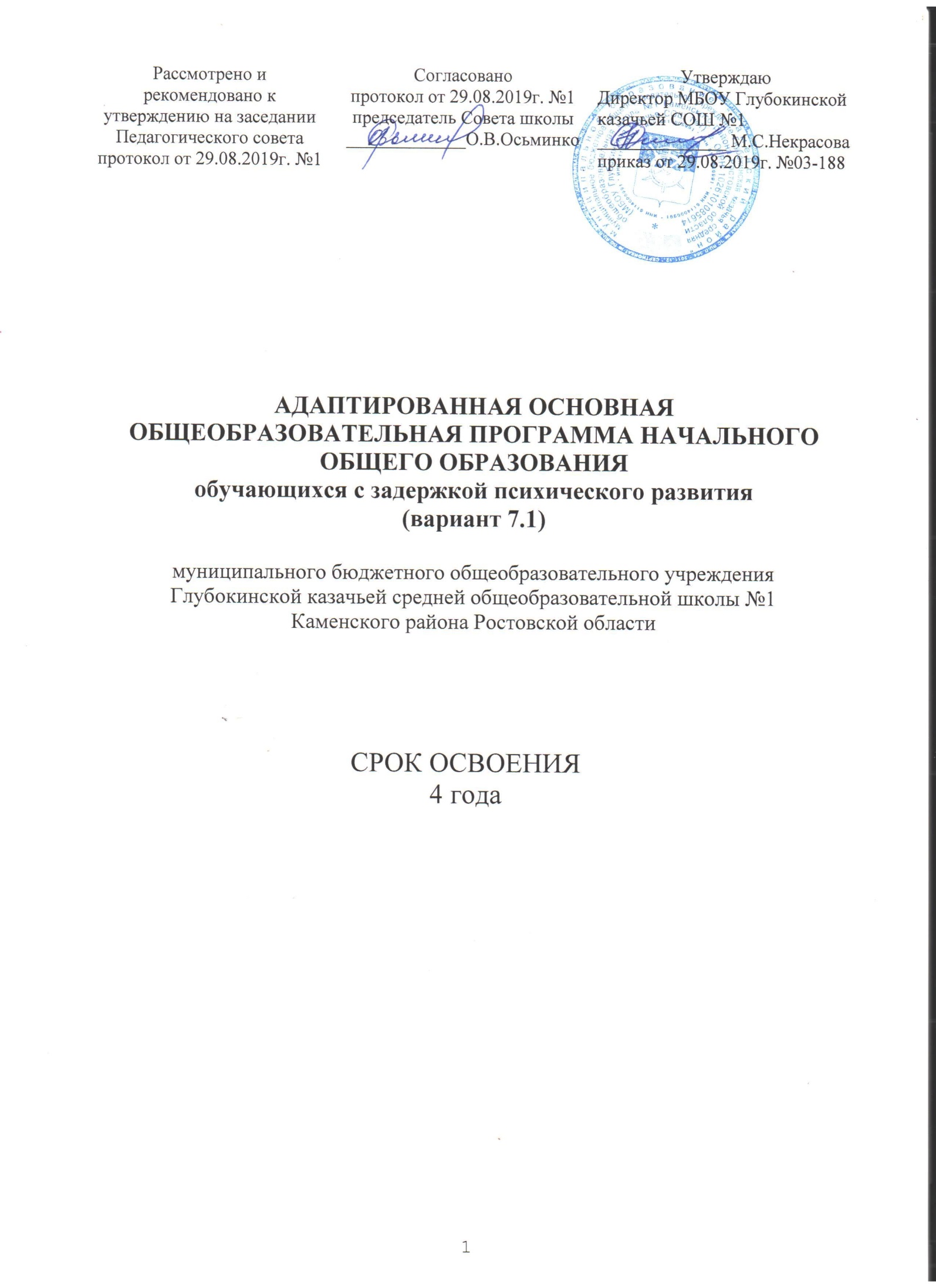 ОГЛАВЛЕНИЕ ОБЩИЕ ПОЛОЖЕНИЯ	31. Целевой раздел	61.1. Пояснительная заиска………………………………………………………………	    61.2. Планируемые результаты освоения обучающимися  с задержкой психического развития адаптированной основной общеобразовательной программы начального общего образования………………………………………………………………………  111.3. Система оценки достижения обучающимися  с задержкой психического развития планируемых результатов освоения  адаптированной основной общеобразовательной программы  начального общего образования………………………………………        15	2. Содержательный раздел	172.1. Направление и содержание программы коррекционной работы	……………… 173. Организационный раздел	…  473.1. Учебный план	…………………………………………………………………………473.2. Система условий реализации адаптированной основной общеобразовательной программы начального общего образования обучающихся с задержкой психического развития…………………………………………………………………………………......64Приложение №1……………………………………………………………………..........  98Приложение №2…………………………………………………………………………..124	ОБЩИЕ  ПОЛОЖЕНИЯОпределение и назначение адаптированной основной общеобразовательной программы начального общего образования для обучающихся с задержкой психического развитияАдаптированная основная общеобразовательная программа начального общего образования для обучающихся с задержкой психического развития (далее - АООП НОО обучающихся с ЗПР) - это образовательная программа, адаптированная для обучения данной категории обучающихся с учетом особенностей их психофизического развития, индивидуальных возможностей, обеспечивающая коррекцию нарушений развития и социальную адаптацию.АООП НОО МБОУ Глубокинской казачьей СОШ № 1 разработана и в соответствии с требованиями федерального государственного образовательного стандарта начального общего образования обучающихся с ограниченными возможностями здоровья (далее - ФГОС НОО обучающихся с ОВЗ) и с учетом Примерной адаптированной основной общеобразовательной программы начального общего образования обучающихся с ЗПР.Структура адаптированной основной общеобразовательной программы начального общего образования обучающихся с задержкой психического развитияСтруктура АООП НОО обучающихся с ЗПР включает целевой, содержательный и организационный разделы.Целевой раздел определяет общее назначение, цели, задачи и планируемые результаты реализации АООП НОО обучающихся с ЗПР образовательной организацией, а также способы определения достижения этих целей и результатов. Целевой раздел включает: пояснительную записку; планируемые результаты освоения обучающимися с ЗПР АООП НОО; систему оценки достижения планируемых результатов освоения АООП НОО.Содержательный раздел раскрывает направления и содержание коррекционной работы.Организационный раздел определяет общие рамки организации образовательного процесса, а также механизмы реализации компонентов АООП НОО.Организационный раздел включает: учебный план начального общего образования; систему специальных условий реализации АООП НОО в соответствии с требованиями Стандарта.В соответствии с требованиями ФГОС НОО обучающихся с ОВЗ Организация может создавать два варианта АООП НОО обучающихся с ЗПР - варианты 7.1 и 7.2. Каждый вариант АООП НОО обучающихся с ЗПР содержит дифференцированные требования к структуре, результатам освоения и условиям ее реализации, обеспечивающие удовлетворение как общих, так и особых образовательных потребностей разных групп или отдельных обучающихся с ЗПР, получение образования вне зависимости от выраженности задержки психического развития, места проживания обучающегося и вида образовательной организации.Определение варианта АООП НОО обучающихся с ЗПР осуществляется на основе рекомендаций психолого-медико-педагогической комиссии (далее — ПМПК), сформулированных по результатам его комплексного психолого - медико-педагогического обследования, с учетом ИПР и в порядке, установленном законодательством Российской Федерации.Принципы и подходы к формированию адаптированной основной общеобразовательной программы начального общего образования для обучающихся с задержкой психического развитияВ основу разработки и реализации АООП НОО обучающихся с ЗПР (вариант 7.1) МБОУ Глубокинской казачьей СОШ № 1 заложены дифференцированный и деятельностный подходы. Дифференцированный подход к разработке и реализации АООП НОО обучающихся с ЗПР предполагает учет их особых образовательных потребностей, которые проявляются в неоднородности по возможностям освоения содержания образования. Варианты АООП НОО обучающихся с ЗПР создаются и реализуются в соответствии с дифференцированно сформулированными требованиями в ФГОС НОО обучающихся с ОВЗ к: структуре АООП НОО; условиям реализации АООП НОО; результатам освоения АООП НОО.Применение дифференцированного подхода к созданию и реализации АООП НОО обеспечивает разнообразие содержания, предоставляя обучающимся с ЗПР возможность реализовать индивидуальный потенциал развития.Деятельностный подход основывается на теоретических положениях отечественной психологической науки, раскрывающих основные закономерности процесса обучения и воспитания обучающихся, структуру образовательной деятельности с учетом общих закономерностей развития детей с нормальным и нарушенным развитием.Деятельностный подход в образовании строится на признании того, что развитие личности обучающихся с ЗПР младшего школьного возраста определяется характером организации доступной им деятельности (предметно-практической и учебной).Основным средством реализации деятельностного подхода в образовании является обучение как процесс организации познавательной и предметно - практической деятельности обучающихся, обеспечивающий овладение ими содержанием образования.В контексте разработки АООП НОО обучающихся с ЗПР реализация деятельностного подхода обеспечивает: придание результатам образования социально и личностно значимого характера; прочное усвоение обучающимися знаний и опыта разнообразной деятельности и поведения, возможность их самостоятельного продвижения в изучаемых образовательных областях; существенное повышение мотивации и интереса к учению, приобретению нового опыта деятельности и поведения; обеспечение условий для общекультурного и личностного развития на основе формирования универсальных учебных действий, которые обеспечивают не только успешное усвоение ими системы научных знаний, умений и навыков (академических результатов), позволяющих продолжить образование на следующей ступени, но и жизненной компетенции, составляющей основу социальной успешности.В основу формирования АООП НОО обучающихся с ЗПР МБОУ Глубокинской казачьей СОШ № 1 положены следующие принципы: принципы государственной политики РФ в области образования (гуманистический характер образования, единство образовательного пространства на территории Российской Федерации, светский характер образования, общедоступность образования, адаптивность системы образования к уровням и особенностям развития и подготовки обучающихся и воспитанников и др.);принцип учета типологических и индивидуальных образовательных потребностей обучающихся; принцип коррекционной направленности образовательного процесса;принцип развивающей направленности образовательного процесса, ориентирующий его на развитие личности обучающегося и расширение его «зоны ближайшего развития» с учетом особых образовательных потребностей;онтогенетический принцип;принцип преемственности, предполагающий при проектировании АООП начального общего образования ориентировку на программу основного общего образования, что обеспечивает непрерывность образования обучающихся с задержкой психического развития;принцип целостности содержания образования, поскольку в основу структуры содержания образования положено не понятие предмета, а — «образовательной области»;принцип направленности на формирование деятельности, обеспечивает возможность овладения обучающимися с задержкой психического развития всеми видами доступной им предметно-практической деятельности, способами и приемами познавательной и учебной деятельности, коммуникативной деятельности и нормативным поведением;принцип переноса усвоенных знаний, умений, и навыков и отношений, сформированных в условиях учебной ситуации, в различные жизненные ситуации, что обеспечит готовность обучающегося к самостоятельной ориентировке и активной деятельности в реальном мире;принцип сотрудничества с семьей.ЦЕЛЕВОЙ РАЗДЕЛПояснительная запискаЦель реализации адаптированной основной общеобразовательной программы начального общего образования обучающихся с задержкой психического развитияЦель реализации АООП НОО обучающихся с ЗПР- обеспечение выполнения требований ФГОС НОО обучающихся с ОВЗ посредством создания условий для максимального удовлетворения особых образовательных потребностей обучающихся с ЗПР, обеспечивающих усвоение ими социального и культурного опыта.Достижение поставленной цели при разработке и реализации МБОУ Глубокинской казачьей СОШ № 1 АООП НОО обучающихся с ЗПР (вариант 7.1) предусматривает решение следующих основных задач: формирование общей культуры, духовно-нравственное, гражданское, социальное, личностное и интеллектуальное развитие, развитие творческих способностей, сохранение и укрепление здоровья обучающихся с ЗПР; достижение планируемых результатов освоения АООП НОО, целевых установок, приобретение знаний, умений, навыков, компетенций и компетентностей, определяемых личностными, семейными, общественными, государственными потребностями и возможностями обучающегося с ЗПР, индивидуальными особенностями развития и состояния здоровья;становление и развитие	личности	обучающегося с ЗПР   в еёиндивидуальности, самобытности, уникальности и неповторимости с обеспечением преодоления возможных трудностей познавательного, коммуникативного, двигательного, личностного развития;создание благоприятных	условий	для удовлетворения особыхобразовательных потребностей обучающихся с ЗПР; обеспечение доступности получения качественного начального общего образования; обеспечение преемственности начального общего и основного общего образования;выявление и развитие возможностей и способностей обучающихся с ЗПР, через организацию их общественно полезной деятельности, проведения спортивно-оздоровительной	работы,	организацию художественноготворчества и др. с использованием системы клубов, секций, студий и кружков (включая организационные формы на основе сетевого взаимодействия), проведении спортивных, творческих и др. соревнований; использование в образовательном процессе современных образовательных технологий деятельностного типа; предоставление обучающимся возможности для эффективной самостоятельной работы; участие педагогических работников, обучающихся, их родителей (законных представителей) и общественности в проектировании и развитии внутришкольной социальной среды; включение обучающихся в процессы познания и преобразования внешкольной социальной среды (населённого пункта, района, города).Принципы и подходы к формированию адаптированной основной общеобразовательной программы начального общего образования обучающихся с задержкой психического развитияПредставлены в разделе "Общие положения".Общая характеристика адаптированной основной общеобразовательной программы начального общего образования обучающихся с задержкой психического развитияАдаптированная основная общеобразовательная программа начального общего образования обучающихся с ОВЗ (вариант 7.1.) разработана в соответствии с требованиями федерального государственного образовательного стандарта начального общего образования для обучающихся с ограниченными возможностями здоровья к структуре адаптированной основной общеобразовательной программы, условиям ее реализации и результатам освоения.Адаптированная основная общеобразовательная программа начального общего образования обучающихся с ОВЗ содержит обязательную часть и часть, формируемую участниками образовательных отношений, реализующуюся в МБОУ Глубокинской казачьей СОШ №1 через внеурочную деятельность.Вариант 7.1. предполагает, что обучающийся с ЗПР получает образование, полностью соответствующее по итоговым достижениям к моменту завершения обучения образованию обучающихся, не имеющих ограничений по возможностям здоровья, в те же сроки обучения (1 - 4 классы).АООП НОО представляет собой адаптированный вариант основной образовательной программы начального общего образования (далее - ООП НОО). Требования к структуре АООП НОО (в том числе, соотношению обязательной части и части, формируемой участниками образовательных отношений и их объему), результатам ее освоения соответствуют федеральному государственному стандарту начального общего образования (далее - ФГОС НОО).Адаптация программы предполагает введение программы коррекционной работы, ориентированной на удовлетворение особых образовательных потребностей обучающихся с ЗПР и поддержку в освоении АООП НОО, требований к результатам освоения программы коррекционной работы и условиям реализации АООП НОО. Обязательными условиями реализации АООП НОО обучающихся с ЗПР является психолого-педагогическое сопровождение обучающегося, согласованная работа учителя начальных классов с педагогами, реализующими программу коррекционной работы, содержание которой определяется с учетом особых образовательных потребностей обучающихся и на основе рекомендаций ПМПК.Определение варианта АООП НОО обучающегося с ЗПР осуществляется на основе рекомендаций психолого-медико-педагогической комиссии (ПМПК), сформулированных по результатам его комплексного психолого-медико- педагогического обследования, с учетом ИПР и в порядке, установленном законодательством Российской Федерации.Психолого-педагогическая характеристика обучающихся с ЗПРОбучающиеся с ЗПР — это дети, имеющее недостатки в психологическом развитии, подтвержденные ПМПК и препятствующие получению образования без создания специальных условий.Категория обучающихся с ЗПР - наиболее многочисленная среди детей с ограниченными возможностями здоровья (ОВЗ) и неоднородная по составу группа школьников. Среди причин возникновения ЗПР могут фигурировать органическая и/или функциональная недостаточность центральной нервной системы, конституциональные факторы, хронические соматические заболевания, неблагоприятные условия воспитания, психическая и социальная депривация. Подобное разнообразие этиологических факторов обусловливает значительный диапазон выраженности нарушений — от состояний, приближающихся к уровню возрастной нормы, до состояний, требующих отграничения от умственной отсталости.Все обучающиеся с ЗПР испытывают в той или иной степени выраженные затруднения в усвоении учебных программ, обусловленные недостаточными познавательными способностями, специфическими расстройствами психологического развития (школьных навыков, речи и др.), нарушениями в организации деятельности и/или поведения. Общими для всех обучающихся с ЗПР являются в разной степени выраженные недостатки в формировании высших психических функций, замедленный темп либо неравномерное становление познавательной деятельности, трудности произвольной саморегуляции. Достаточно часто у обучающихся отмечаются нарушения речевой и мелкой ручной моторики, зрительного восприятия и пространственной ориентировки, умственной работоспособности и эмоциональной сферы.Уровень психического развития поступающего в школу ребёнка с ЗПР зависит не только от характера и степени выраженности первичного (как правило, биологического по своей природе) нарушения, но и от качества предшествующего обучения и воспитания (раннего и дошкольного).Диапазон различий в развитии обучающихся с ЗПР достаточно велик - от практически нормально развивающихся, испытывающих временные и относительно легко устранимые трудности, до обучающихся с выраженными и сложными по структуре нарушениями когнитивной и аффективно-поведенческой сфер личности. От обучающихся, способных при специальной поддержке на равных обучаться совместно со здоровыми сверстниками, до обучающихся, нуждающихся при получении начального общего образования в систематической и комплексной (психолого-медико-педагогической) коррекционной помощи.Различие структуры нарушения психического развития у обучающихся с ЗПР определяет необходимость многообразия специальной поддержки в получении образования и самих образовательных маршрутов, соответствующих возможностям и потребностям обучающихся с ЗПР и направленных на преодоление существующих ограничений в получении образования, вызванных тяжестью нарушения психического развития и способностью или неспособностью обучающегося к освоению образования, сопоставимого по срокам с образованием здоровых сверстников.Дифференциация образовательных программ начального общего образования обучающихся с ЗПР должна соотноситься с дифференциацией этой категории обучающихся в соответствии с характером и структурой нарушения психического развития. Задача разграничения вариантов ЗПР и рекомендации варианта образовательной программы возлагается на ПМПК. Общие ориентиры для рекомендации обучения по АООП НОО (вариант 7.1) могут быть представлены следующим образом.АООП НОО (вариант 7.1) адресована обучающимся с ЗПР, достигшим к моменту поступления в школу уровня психофизического развития близкого возрастной норме, но отмечаются трудности произвольной саморегуляции, проявляющейся в условиях деятельности и организованного поведения, и признаки общей социально-эмоциональной незрелости. Кроме того, у данной категории обучающихся могут отмечаться признаки легкой органической недостаточности центральной нервной системы (ЦНС), выражающиеся в повышенной психической истощаемости с сопутствующим снижением умственной работоспособности и устойчивости к интеллектуальным и эмоциональным нагрузкам. Помимо перечисленных характеристик, у обучающихся могут отмечаться типичные, в разной степени выраженные, дисфункции в сферах пространственных представлений, зрительно-моторной координации, фонетико-фонематического развития, нейродинамики и др. Но при этом наблюдается устойчивость форм адаптивного поведения.Особые образовательные потребности обучающихся с ЗПРОсобые образовательные потребности различаются у обучающихся с ОВЗ разных категорий, поскольку задаются спецификой нарушения психического развития, определяют особую логику построения учебного процесса и находят своё отражение в структуре и содержании образования. Наряду с этим современные научные представления об особенностях психофизического развития разных групп обучающихся позволяют выделить образовательные потребности, как общие для всех обучающихся с ОВЗ, так и специфические.К общим потребностям относятся: получение специальной помощи средствами образования сразу же после выявления первичного нарушения развития; выделение пропедевтического периода в образовании, обеспечивающего преемственность между дошкольным и школьным этапами; получение начального общего образования в условиях образовательных организаций общего или специального типа, адекватного образовательным потребностям обучающегося с ОВЗ; обязательность непрерывности коррекционно-развивающего процесса, реализуемого, как через содержание предметных областей, так и в процессе индивидуальной работы; психологическое сопровождение, оптимизирующее взаимодействие ребенка с педагогами и соучениками; психологическое сопровождение, направленное на установление взаимодействия семьи и образовательной организации; постепенное расширение образовательного пространства, выходящего за пределы образовательной организации.Для обучающихся с ЗПР, осваивающих АООП НОО (вариант 7.1.), характерны следующие специфические образовательные потребности: адаптация основной общеобразовательной программы начального общего образования с учетом необходимости коррекции психофизического развития;обеспечение особой пространственной и временной организации образовательной среды с учетом функционального состояния центральной нервной системы (ЦНС) и нейродинамики психических процессов обучающихся с ЗПР (быстрой истощаемости, низкой работоспособности, пониженного общего тонуса и др.); комплексное сопровождение, гарантирующее получение необходимого лечения, направленного на улучшение деятельности ЦНС и на коррекцию поведения, а также специальной психокоррекционной помощи, направленной на компенсацию дефицитов эмоционального развития, формирование осознанной саморегуляции познавательной деятельности и поведения; организация процесса обучения с учетом специфики усвоения знаний, умений и навыков обучающимися с ЗПР с учетом темпа учебной работы ("пошаговом» предъявлении материала, дозированной помощи взрослого, использовании специальных методов, приемов и средств, способствующих как общему развитию обучающегося, так и компенсации индивидуальных недостатков развития);учет актуальных и потенциальных познавательных возможностей, обеспечение индивидуального темпа обучения и продвижения в образовательном пространстве для разных категорий обучающихся с ЗПР; профилактика и коррекция социокультурной и школьной дезадаптации; постоянный (пошаговый) мониторинг результативности образования и сформированности социальной компетенции обучающихся, уровня и динамики психофизического развития;обеспечение непрерывного контроля за становлением учебно-познавательной деятельности обучающегося с ЗПР, продолжающегося до достижения уровня, позволяющего справляться с учебными заданиями самостоятельно;постоянное стимулирование познавательной активности, побуждение интереса к себе, окружающему предметному и социальному миру;постоянная помощь в осмыслении и расширении контекста усваиваемых знаний, в закреплении и совершенствовании освоенных умений;специальное обучение «переносу» сформированных знаний и умений в новые ситуации взаимодействия с действительностью;постоянная актуализация знаний, умений и одобряемых обществом норм поведения;использование преимущественно позитивных средств стимуляции деятельности и поведения;развитие и отработка средств коммуникации, приемов конструктивного общения и взаимодействия (с членами семьи, со сверстниками, с взрослыми), формирование навыков социально одобряемого поведения;специальная психокоррекционная помощь, направленная на формированиеспособности к самостоятельной организации собственной деятельности иосознанию возникающих трудностей, формирование умения запрашивать и использовать помощь взрослого;• обеспечение взаимодействия семьи и образовательной организации (сотрудничество с родителями, активизация ресурсов семьи для формирования социально активной позиции, нравственных и общекультурных ценностей).Планируемые результаты освоения обучающимися с задержкой психического развития адаптированной основной общеобразовательной программы начального общего образованияСамым общим результатом освоения АООП НОО обучающихся с ЗПР должно стать полноценное начальное общее образование, развитие социальных (жизненных) компетенций.Личностные, метапредметные и предметные результаты освоения обучающимися с ЗПР АООП НОО соответствуют ФГОС НОО.Планируемые результаты освоения обучающимися с ЗПР АООП НОО дополняются результатами освоения программы коррекционной работы. Планируемые результаты освоения обучающимися с задержкой психического развития программы коррекционной работыРезультаты освоения программы коррекционной работы отражают сформированность социальных (жизненных) компетенций, необходимых для решения практико-ориентированных задач и обеспечивающих становление социальных отношений обучающихся с ЗПР в различных средах: развитие адекватных представлений о собственных возможностях, о насущно необходимом жизнеобеспечении, проявляющееся:в умении различать учебные ситуации, в которых необходима посторонняя помощьдля её разрешения, с ситуациями, в которых решение можно найти самому; в умении обратиться к учителю при затруднениях в учебном процессе;сформулировать запрос о специальной помощи;в умении использовать помощь взрослого для разрешения затруднения;давать адекватную обратную связь учителю: понимаю или не понимаю;в умении написать при необходимости SMS-сообщение, правильно выбрать адресата (близкого человека), корректно и точно сформулировать возникшую проблему. овладение социально-бытовыми умениями, используемыми в повседневной жизни, проявляющееся:в расширении представлений об устройстве домашней жизни, разнообразии повседневных бытовых дел, понимании предназначения окружающих в быту предметов и вещей;в умении включаться в разнообразные повседневные дела, принимать посильноеучастие;в адекватной оценке своих возможностей для выполнения определенных обязанностей в каких-то областях домашней жизни, умении брать на себя ответственность в этой деятельности;в расширении представлений об устройстве школьной жизни, участии в повседневной жизни класса, принятии на себя обязанностей наряду с другими детьми;в умении ориентироваться в пространстве школы и просить помощи в случае затруднений, ориентироваться в расписании занятий; в умении включаться в разнообразные повседневные школьные дела;принимать посильное участие, брать на себя ответственность; в стремлении участвовать в подготовке и проведении праздников дома и в школе. овладение навыками коммуникации и принятыми ритуалами социальноговзаимодействия, проявляющееся:в расширении знаний правил коммуникации;в расширении и обогащении опыта коммуникации ребёнка в ближнем и дальнем окружении, расширении круга ситуаций, в которых обучающийся может использовать коммуникацию как средство достижения цели;в умении решать актуальные школьные и житейские задачи, используя коммуникацию как средство достижения цели (вербальную, невербальную);в умении начать и поддержать разговор, задать вопрос, выразить свои намерения, просьбу, пожелание, опасения, завершить разговор; в умении корректно выразить отказ и недовольство, благодарность, сочувствие и т.д.;в умении получать и уточнять информацию от собеседника; в освоении культурных форм выражения своих чувств. способность к осмыслению и дифференциации картины мира, ее пространственно-временной организации, проявляющаяся:в расширении и обогащении опыта реального взаимодействия обучающегося с бытовым окружением, миром природных явлений и вещей;расширении адекватных представлений об опасности и безопасности; в адекватности бытового поведения обучающегося с точки зрения опасности (безопасности) для себя и для окружающих;сохранности окружающей предметной и природной среды; в расширении и накоплении знакомых и разнообразно освоенных мест за пределами дома и школы: двора,	дачи, леса, парка, речки, городских и загородных достопримечательностей и других;в расширении представлений о целостной и подробной картине мира, упорядоченной в пространстве и времени, адекватных возрасту ребёнка;в умении накапливать личные впечатления, связанные с явлениями окружающего мира;в умении устанавливать взаимосвязь между природным порядком и ходом собственной жизни в семье и в школе;в умении устанавливать взаимосвязь общественного порядка и уклада собственнойжизни в семье и в школе, соответствовать этому порядку;в развитии любознательности, наблюдательности, способности замечать новое, задавать вопросы;в развитии активности во взаимодействии с миром, понимании собственной результативности;в накоплении опыта освоения нового при помощи экскурсий и путешествий;в умении передать свои впечатления, соображения, умозаключения так, чтобы быть понятым другим человеком;в умении принимать и включать в свой личный опыт жизненный опыт других людей;в способности взаимодействовать с другими людьми, умении делиться своими воспоминаниями, впечатлениями и планами.- способность к осмыслению социального окружения, своего места в нем, принятие соответствующих возрасту ценностей и социальных ролей, проявляющаяся:в знании правил поведения в разных социальных ситуациях с людьми разного статуса, с близкими в семье; с учителями и учениками в школе; со знакомыми и незнакомыми людьми;в освоении необходимых социальных ритуалов, умении адекватно использовать принятые социальные ритуалы, умении вступить в контакт и общаться в соответствии с возрастом, близостью и социальным статусом собеседника, умении корректно привлечь к себе внимание, отстраниться от нежелательного контакта, 12выразить свои чувства, отказ, недовольство, благодарность, сочувствие, намерение, просьбу, опасение и другие;в освоении возможностей и допустимых границ социальных контактов, выработкиадекватной дистанции в зависимости от ситуации общения;в умении проявлять инициативу, корректно устанавливать и ограничивать контакт; в умении не быть назойливым в своих просьбах и требованиях, быть благодарным за проявление внимания и оказание помощи; в умении применять формы выражения своих чувств соответственно ситуации социального контакта.Результаты специальной поддержки освоения АООП НОО должны отражать: способность усваивать новый учебный материал, адекватно включаться в классные занятия и соответствовать общему темпу занятий; способность использовать речевые возможности на уроках при ответах и в других ситуациях общения, умение передавать свои впечатления, умозаключения так, чтобы быть понятым другим человеком, умение задавать вопросы; способность к наблюдательности, умение замечать новое; овладение эффективными способами учебно-познавательной и предметнопрактической деятельности; стремление к активности и самостоятельности в разных видах предметнопрактической деятельности; умение ставить и удерживать цель деятельности; планировать действия; определять и сохранять способ действий; использовать самоконтроль на всех этапах деятельности; осуществлять словесный отчет о процессе и результатах деятельности; оценивать         процесс   и результат деятельности; сформированные всоответствии с требованиями к результатам освоения АООП НОО предметные, метапредметные и личностные результаты; сформированные в соответствии АООП НОО универсальные учебные действия.	Требования к результатам освоения программы коррекционной работы конкретизируются применительно к каждому обучающемуся с ЗПР в соответствии	 с его	потенциальными возможностями и особымиобразовательными потребностями.Результатом коррекционной работы является достижение ребенком с ЗПР планируемых результатов освоения АООП НОО.13Система оценки достижения обучающимися с задержкой психического развития планируемых результатов освоения адаптированной основной общеобразовательной программы начального общего образованияОсновными направлениями и целями оценочной деятельности в соответствии с требованиями ФГОС НОО обучающихся с ОВЗ являются оценка образовательных достижений обучающихся и оценка результатов деятельности	образовательных организаций и педагогических кадров.Полученные данные используются для оценки состояния и тенденций развития системы образования.Система	оценки   достижения обучающимися с ЗПР планируемых результатов освоения АООП НОО предполагает комплексный подход к оценкерезультатов образования, позволяющий вести оценку достижения обучающимися всех трех групп результатов образования: личностных, метапредметных и предметных.Оценка результатов освоения обучающимися с ЗПР АООП НОО (кроме программы коррекционной работы) осуществляется в соответствии с требованиями ФГОС НОО.Оценивать достижения обучающимся с ЗПР планируемых результатов необходимо при завершении каждого уровня образования, поскольку у обучающегося с ЗПР может быть индивидуальный темп освоения содержания образования и стандартизация планируемых результатов образования в более короткие промежутки времени объективно невозможна.Обучающиеся с ЗПР имеют право на прохождение текущей, промежуточной и государственной итоговой аттестации освоения АООП НОО в иных формах.Специальные условия проведения текущей, промежуточной и итоговой (по итогам освоения АООП НОО) аттестации обучающихся с ЗПР включают: особую форму организации аттестации (в малой группе, индивидуальную) с учетом особых образовательных потребностей и индивидуальных особенностей обучающихся с ЗПР; привычную обстановку в классе (присутствие своего учителя, наличие привычных для обучающихся: наглядных схем, шаблонов общего хода выполнения заданий); присутствие в начале работы этапа общей организации деятельности; адаптирование инструкции с учетом особых образовательных потребностей и индивидуальных трудностей обучающихся с ЗПР: упрощение формулировок по грамматическому и семантическому оформлению; упрощение многозвеньевой инструкции посредством деления ее на короткие смысловые единицы, задающие поэтапность (пошаговость) выполнения задания; в дополнение к письменной инструкции к заданию, при необходимости, она дополнительно прочитывается педагогом вслух в медленном темпе с четкими смысловыми акцентами; при необходимости адаптирование текста задания с учетом особых образовательных потребностей и индивидуальных трудностей обучающихся с ЗПР (более крупный шрифт, четкое отграничение одного задания от другого; упрощение формулировок задания по грамматическому и семантическому оформлению и др.); при необходимости предоставление дифференцированной помощи: стимулирующей (одобрение, эмоциональная поддержка), организующей (привлечение внимания, концентрирование на выполнении работы, напоминание о необходимости самопроверки), направляющей (повторение и разъяснение инструкции к заданию); увеличение времени на выполнение заданий; возможность организации короткого перерыва (10-15 мин) при нарастании в поведении ребенка проявлений утомления, истощения; недопустимыми являются негативные реакции со стороны педагога, создание ситуаций, приводящих к эмоциональному травмированию ребенка.Система оценки достижения обучающимися с ЗПР планируемых результатов освоения АООП НОО должна предусматривать оценку достижения обучающимися с ЗПР планируемых результатов освоения программы коррекционной работы.Оценка достижения обучающимися с задержкой психического развития планируемых результатов освоения программы коррекционной работыОценка результатов освоения обучающимися с ЗПР программы коррекционной работы, составляющей неотъемлемую часть АООП НОО, осуществляется в полном соответствии с требованиями ФГОС НОО обучающихся с ОВЗ.При определении подходов к осуществлению оценки результатов освоения обучающимися с ЗПР программы коррекционной работы целесообразно опираться на следующие принципы: дифференциации оценки достижений с учетом типологических и индивидуальных особенностей развития и особых образовательных потребностей обучающихся с ЗПР; динамичности оценки достижений, предполагающей изучение изменений психического и социального развития, индивидуальных способностей и возможностей обучающихся с ЗПР; единства параметров, критериев и инструментария оценки достижений в освоении содержания АООП НОО, что сможет обеспечить объективность оценки.Эти принципы, отражая основные закономерности целостного процесса образования обучающихся с ЗПР, самым тесным образом взаимосвязаны и касаются одновременно разных сторон процесса осуществления оценки результатов освоения программы коррекционной работы.Основным объектом оценки достижений планируемых результатов освоения обучающимися с ЗПР программы коррекционной работы, выступает наличие положительной динамики обучающихся в интегративных показателях, отражающих успешность достижения образовательных достижений и преодоления отклонений развития.Оценка результатов освоения обучающимися с ЗПР программы коррекционной работы может осуществляться с помощью мониторинговых процедур. Мониторинг, обладая такими характеристиками, как непрерывность, диагностичность, научность, информативность, наличие обратной связи, позволяет осуществить не только оценку достижений планируемых результатов освоения обучающимися программы коррекционной работы, но и вносить (в случае необходимости) коррективы в ее содержание и организацию. В целях оценки результатов освоения обучающимися с ЗПР программы коррекционной работы целесообразно использовать все три формы мониторинга: стартовую, текущую и финишную диагностику.Стартовая диагностика позволяет наряду с выявлением индивидуальных особых образовательных потребностей и возможностей обучающихся, выявить исходный уровень развития интегративных показателей, свидетельствующий о степени влияния нарушений развития на учебно-познавательную деятельность и повседневную жизнь.Текущая диагностика используется для осуществления мониторинга в течение всего времени обучения обучающегося на начальной ступени образования. При использовании данной формы мониторинга можно использовать экспресс-диагностику интегративных показателей, состояние которых позволяет судить об успешности (наличие положительной динамики) или неуспешности (отсутствие даже незначительной положительной динамики) обучающихся с ЗПР в освоении планируемых результатов овладения программой коррекционной работы. Данные эксперсс-диагностики выступают в качестве ориентировочной основы для определения дальнейшей стратегии: продолжения реализации разработанной программы коррекционной работы или внесения в нее определенных корректив.Целью финишной диагностики, приводящейся на заключительном этапе (окончание учебного года, окончание обучения на начальной ступени школьного образования), выступает оценка достижений обучающегося с ЗПР в соответствии с планируемыми результатами освоения обучающимися программы коррекционной работы.Организационно-содержательные характеристики стартовой, текущей и финишной диагностики разрабатывает образовательная организация с учетом типологических и индивидуальных особенностей обучающихся, их индивидуальных особых образовательных потребностей. Для оценки результатов освоения обучающимися с ЗПР программы коррекционной работы используется метод экспертной оценки, который представляет собой процедуру оценки результатов на основе мнений группы специалистов (экспертов). Данная группа экспертов объединяет всех участников образовательного процесса - тех, кто обучает, воспитывает и тесно контактирует с обучающимся. Задачей такой экспертной группы является выработка общей оценки достижений обучающегося в сфере социальной (жизненной) компетенции, которая обязательно включает мнение семьи, близких ребенка. Основой оценки продвижения ребенка в социальной (жизненной) компетенции служит анализ изменений его поведения в повседневной жизни - в школе и дома.Для полноты оценки достижений планируемых результатов освоения обучающимися программы коррекционной работы, следует учитывать мнение родителей (законных представителей), поскольку наличие положительной динамики обучающихся по интегративным показателям, свидетельствующей об ослаблении (отсутствии ослабления) степени влияния нарушений развития на жизнедеятельность обучающихся, проявляется не только в учебно-познавательной деятельности, но и повседневной жизни.В случаях стойкого отсутствия положительной динамики в результатах освоения программы коррекционной работы обучающегося в случае согласия родителей (законных представителей) необходимо направить на расширенное психолого-медико-педагогическое обследование для получения необходимой информации, позволяющей внести коррективы в организацию и содержание программы коррекционной работы.Результаты освоения обучающимися с ЗПР программы коррекционной работы не выносятся на итоговую оценку.СОДЕРЖАТЕЛЬНЫЙ РАЗДЕЛПрограмма формирования универсальных учебных действий; программа отдельных учебных предметов и курсов внеурочной деятельности; программа духовно-нравственного развития, воспитания обучающихся с ЗПР; программа формирования экологической культуры, здорового и безопасного образа жизни; программа внеурочной деятельности соответствуют ООП НОО МБОУ Глубокинской казачьей СОШ №1.Направление и содержание программы коррекционной работыПрограмма коррекционной работы предусматривает создание специальных условий обучения и воспитания, позволяющих учитывать особые образовательные потребности детей с ограниченными возможностями здоровья посредством индивидуализации и дифференциации образовательного процесса.Программа коррекционной работы предусматривает как вариативные формы получения образования, так и различные варианты специального сопровождения детей с ограниченными возможностями здоровья. Это могут быть формы обучения в общеобразовательном классе по общей образовательной программе начального общего образования или по индивидуальной программе, с использованием надомной формы обучения. Варьироваться могут степень участия специалистов сопровождения, а также организационные формы работы.Программа коррекционной работы обеспечивает: своевременное выявление детей с трудностями адаптации, обусловленными ограниченными возможностями здоровья; определение особых образовательных потребностей детей с ограниченными возможностями здоровья, детей-инвалидов; определение особенностей организации образовательного процесса для рассматриваемой категории детей в соответствии с индивидуальными особенностями каждого ребёнка, структурой нарушения развития и степенью его выраженности; осуществление индивидуально ориентированной психолого-медико- педагогической помощи детям с ограниченными возможностями здоровья с учётом особенностей психического и (или) физического развития, индивидуальных возможностей детей (в соответствии с рекомендациями психолого-медико-педагогической комиссии); разработку и реализацию индивидуальных учебных планов, организацию индивидуальных и (или) групповых занятий для детей с выраженным нарушением в физическом и (или) психическом развитии; обеспечение возможности обучения и воспитания по дополнительным образовательным программам и получения дополнительных образовательных коррекционных услуг; реализацию системы мероприятий по социальной адаптации детей с ограниченными возможностями здоровья; оказание консультативной и методической помощи родителям (законным представителям) детей с ограниченными возможностями здоровья по медицинским, социальным, правовым и другим вопросам.Содержание программы коррекционной работы определяют следующие принципы: Соблюдение интересов ребёнка. Принцип определяет позицию специалиста, 17который призван решать проблему ребёнка с максимальной пользой и в интересах ребёнка. Системность. Принцип обеспечивает единство диагностики, коррекции и развития, т. е. системный подход к анализу особенностей развития и коррекции нарушений детей с ограниченными возможностями здоровья, а также всесторонний многоуровневый подход специалистов различного профиля, взаимодействие и согласованность их действий в решении проблем ребёнка; участие в данном процессе всех участников образовательного процесса. Непрерывность. Принцип гарантирует ребёнку и его родителям (законным представителям) непрерывность помощи до полного решения проблемы или определения подхода к её решению. Вариативность. Принцип предполагает создание вариативных условий для получения образования детьми, имеющими различные недостатки в физическом и (или) психическом развитии. Рекомендательный характер оказания помощи. Принцип обеспечивает соблюдение гарантированных законодательством прав родителей (законных представителей) детей с ограниченными возможностями здоровья выбирать формы получения детьми образования, образовательные учреждения, защищать законные права и интересы детей, включая обязательное согласование с родителями (законными представителями) вопроса о направлении (переводе) детей с ограниченными возможностями здоровья в специальные (коррекционные) образовательные учреждения (классы, группы).Теоретико-методологической основой Программы коррекционной работыявляется взаимосвязь трех подходов: нейропсихологического, выявляющего причины, лежащие в основе школьных трудностей; комплексного, обеспечивающего учет медико-психолого-педагогических знаний о ребенке; междисциплинарного, позволяющего осуществлять совместно - распределенную деятельность специалистов, сопровождающих развитие ребенка. Эта деятельность отражает, с одной стороны, специфику решения задач коррекции нарушенного развития детей конкретным содержанием профессиональной работы медицинских работников, педагогов и психологов, а с другой - интеграцию действий формирующегося коллективного субъекта этого процесса.Направления работыПрограмма коррекционной работы включает в себя взаимосвязанные направления. Данные направления отражают её основное содержание:диагностическая работа обеспечивает своевременное выявление детей с ограниченными возможностями здоровья, проведение их комплексного обследования и подготовку рекомендаций по оказанию им психолого- медико-педагогической помощи в условиях образовательного учреждения;коррекционно-развивающая       	работа    обеспечивает	   своевременнуюспециализированную помощь в освоении содержания образования и коррекцию недостатков в физическом и (или) психическом развитии детей с ограниченными возможностями здоровья в условиях общеобразовательного учреждения; 18способствует формированию универсальных учебных действий у обучающихся (личностных, регулятивных, познавательных, коммуникативных);консультативная работа обеспечивает непрерывность специального сопровождения детей с ограниченными возможностями здоровья и их семей по вопросам реализации дифференцированных психолого-педагогических условий обучения, воспитания, коррекции, развития и социализации обучающихся;информационно-просветительская работа направлена на разъяснительную деятельность по вопросам, связанным с особенностями образовательного процесса для данной категории детей, со всеми участниками образовательного процесса - обучающимися (как имеющими, так и не имеющими недостатки в развитии), их родителями (законными представителями), педагогическими работниками.Этапы реализации программыКоррекционная работа реализуется поэтапно.Этап сбора и анализа информации (информационно-аналитическая деятельность). Результатом данного этапа является оценка контингента обучающихся для учёта особенностей развития детей, определения специфики и их особых образовательных потребностей; оценка образовательной среды с целью соответствия требованиям программно-методического обеспечения, материально-технической и кадровой базы школы. Этап планирования, организации, координации (организационно- исполнительская деятельность). Результатом работы является особым образом организованный образовательный процесс, имеющий коррекционно-развивающую направленность и процесс специального сопровождения детей с ограниченными возможностями здоровья при специально созданных (вариативных) условиях обучения, воспитания, развития, социализации рассматриваемой категории детей. Этап диагностики коррекционно-развивающей образовательной среды (контрольно-диагностическая деятельность). Результатом является констатация соответствия созданных условий и выбранных коррекционно-развивающих и образовательных программ особым образовательным потребностям ребёнка. Этап регуляции и корректировки. Результатом является внесение необходимых изменений в образовательный процесс и процесс сопровождения детей с ограниченными возможностями здоровья, корректировка условий и форм обучения, методов и приёмов работы.Механизм реализации программы      Одним из основных механизмов реализации коррекционной работы является оптимально выстроенное взаимодействие специалистов образовательного учреждения, обеспечивающее системное сопровождение детей с ограниченными возможностями здоровья специалистами различного профиля в образовательном процессе.     Такое взаимодействие включает: комплексность в определении и решении проблем ребёнка, предоставлении ему квалифицированной помощи специалистов разного профиля; многоаспектный анализ личностного и познавательного развития ребёнка; составление комплексных индивидуальных программ общего развития и 19коррекции отдельных сторон учебно-познавательной, речевой, эмоционально-волевой и личностной сфер ребёнка.      Консолидация усилий разных специалистов в области психологии, педагогики, медицины, социальной работы позволит обеспечить систему комплексного психолого-медико-педагогического сопровождения и эффективно решать проблемы ребёнка. Наиболее распространённые и действенные формы организованного взаимодействия специалистов на современном этапе - это консилиумы и службы сопровождения, которые предоставляют многопрофильную помощь ребёнку и его родителям (законным представителям).Психолого-медико-педагогическое сопровождениеВ адаптированной образовательной программе  психолого-медико-педагогическое сопровождение понимается как сложный процесс взаимодействия сопровождающего и сопровождаемого, результатом которого является решение и действие,  ведущее к прогрессу в развитии сопровождаемого.   В основе сопровождения лежит единство четырёх функций: диагностика сущности возникшей проблемы; информация о сути проблемы и путях её решения; консультация на этапе принятия решения и разработка плана решения проблемы; помощь на этапе реализации плана решения.                                                                                         	Основными принципами сопровождения ребёнка в образовательном учреждении являются: рекомендательный характер советов сопровождающего; приоритет интересов сопровождаемого («на стороне ребёнка»); непрерывность сопровождения; мультидисциплинарность (комплексный подход) сопровождения.                                   Основная цель сопровождения - оказание помощи в решении проблем.                  Задачи сопровождения: правильный выбор образовательного маршрута; преодоление затруднений в учёбе; решение личностных проблем развития ребёнка; формирование здорового образа жизни.                                                                                          Организационно-управленческой формой сопровождения является психолого-педагогический консилиум. Его главные задачи: защита прав и интересов ребёнка; массовая диагностика по проблемам развития; выявление групп детей, требующих внимания специалистов; консультирование всех участников образовательного процесса. В школе создана служба, осуществляющая психолого - медико-педагогическое сопровождение детей с ЗПР, которая ведет ребенка  на протяжении всего периода его обучения. В службу сопровождения входят специалисты: заместитель директора, учитель-логопед, педагог-психолог, учителя, работающие по адаптированной образовательной программе. Комплексное изучение ребенка, выбор наиболее адекватных проблеме ребенка методов работы, отбор содержания обучения с учетом индивидуально-психологических особенностей детей осуществляется на школьном психолого -медико-педагогическом консилиуме.  На каждого учащегося заполняется и ведется в течение всего времени обучения психолого-педагогическая карта индивидуального сопровождения учащихся. В них фиксируются психолого-педагогические особенности развития личности обучающегося; результаты педагогической и психологической диагностики; рекомендации по сопровождающей работе. Приоритетным направлением деятельности службы сопровождения является 20профилактическая работа с детьми с ЗПР по предупреждению проблем адаптационного периода: социально-психологических (проблемы социальной дезадаптации), личностных (неуверенность в себе, высокая тревожность, неадекватная самооценка, низкая учебная мотивация и т.д.), познавательных (проблемы восприятия, внимания, памяти, мышления, трудностей в обучении). Основными направлениями работы службы сопровождения в течение всего периода обучения являются:  Диагностика познавательной, мотивационной и эмоционально-волевой сфер личности учащихся. Аналитическая работа. 3. Организационная работа (создание единого информационного поля школы, ориентированного на всех участников образовательного процесса — проведение школьных психолого-медико-педагогических консилиумов, больших и малых педсоветов, обучающих семинаров, совещаний с представителями администрации, педагогами и родителями). 4. Консультативная работа с педагогами, учащимися и родителями. 5. Профилактическая работа (реализация программ, направленных на решение проблем межличностного взаимодействия). 6. Коррекционно-развивающая работа (индивидуальные и групповые занятия с учащимися, испытывающими трудности в школьной адаптации).      Психолого-педагогическое сопровождение ребенка с ЗПР можно рассматривать как комплексную технологию психолого-педагогической поддержки и помощи ребенку и родителям в решении задач развития, обучения, воспитания, социализации со стороны специалистов разного профиля, действующих координировано.      Важное значение для обеспечения эффективной интеграции детей с ЗПР в образовательном учреждении имеет проведение информационно-просветительской, разъяснительной работы по вопросам, связанным с особенностями образовательного процесса для данной категории детей, со всеми участниками образовательного процесса — учащимися (как имеющими, так и не имеющими недостатки в развитии), их родителями (законными представителями), педагогическими работниками.         В качестве ещё одного механизма реализации коррекционной работы следует обозначить социальное партнёрство, которое предполагает профессиональное взаимодействие образовательного учреждения с внешними ресурсами (организациями	различных ведомств, общественными организациями и другими институтами общества). Социальное партнёрство включает: сотрудничество с учреждениями образования и другими ведомствами по вопросам преемственности обучения, развития и адаптации, социализации, здоровьесбережения детей с ограниченными возможностями здоровья; сотрудничество со средствами массовой информации, а также с негосударственными структурами, прежде всего с общественными объединениями инвалидов, организациями родителей детей с ограниченными возможностями здоровья; сотрудничество с родительской общественностью21Программа коррекционной работы содержит: перечень, содержание и план реализации коррекционно-развивающих занятий, обеспечивающих удовлетворение особых образовательных потребностей обучающихся с ЗПР, и освоение ими АООП НОО; систему комплексного психолого-медико-педагогического и социального сопровождения обучающихся с ЗПР в условиях образовательного процесса, включающего психолого-медико-педагогическое обследование обучающихся с целью выявления особых образовательных потребностей обучающихся, мониторинг динамики развития и успешности в освоении АООП НОО, корректировку коррекционных мероприятий; механизм взаимодействия в разработке и реализации коррекционных мероприятийпедагогов, специалистов в области коррекционной педагогики и психологии,медицинских работников организации и других организаций, специализирующихся в области семьи и других институтов общества, который должен обеспечиваться в единстве урочной, внеурочной и внешкольной деятельности.      Коррекционная работа осуществляется в ходе всего учебно-образовательного процесса, при изучении предметов учебного плана и на специальных коррекционноразвивающих занятиях, где осуществляется коррекция дефектов психофизического развития обучающихся с ЗПР и оказывается помощь в освоении нового учебного материала на уроке и в освоении АООП НОО в целом.22Структура и содержание Программы коррекционной работыПрограмма включает в себя три модуля: диагностико-консультативный, коррекционно-развивающий, социально-педагогический.Диагностико-консультативный модуль включает в себя программы изучения ребенка различными специалистами (педагогами, психологом, логопедом, медицинскими работниками) и консультативную деятельность.Коррекционно-развивающиий модуль на основе диагностических данных обеспечивает создание педагогических условий для ребенка в соответствии с его возрастными и индивидуально-типологическими особенностями.Социально-педагогический модуль нацелен на повышение уровня профессионального образования педагогов; организацию   социально -педагогической помощи детям и их родителям.Диагностико-консультативный модульВ данном модуле происходит изучение ребенка различными специалистами.В каждом конкретном случае определяются ведущие направления в работе с ребенком. Для одних детей на первый план выступает ликвидация пробелов в знаниях учебного материала; для других - формирование произвольной деятельности, выработка навыка самоконтроля; для третьих необходимы специальные занятия по развитию моторики и т. д.Коррекционно-развивающий модульОбеспечивает своевременную специализированную помощь в освоении содержания образования и коррекцию недостатков в физическом и (или) психическом развитии детей с ограниченными возможностями здоровья в условиях образовательной организации; способствует формированию УУД у обучающихся (личностных, регулятивных,	познавательных,    коммуникативных).Для повышения качества коррекционной работы необходимо выполнениеследующих условий: формирование УУД на всех этапах обучения; обучение детей выявлению характерных, существенных признаков предметов, развитие умений сравнивать, сопоставлять; побуждение к речевой деятельности, осуществление контроля за речевой деятельностью; установление взаимосвязи между воспринимаемым предметом, его словесным обозначением и практическим действием; использование более медленного темпа обучения, многократного возвращения к изученному материалу; максимальное использование сохранных анализаторов ребенка; разделение деятельности на отдельные составные части, элементы, операции, позволяющее осмысливать их во внутреннем отношении друг к другу; использование упражнений, направленных на развитие внимания, памяти, восприятия.На уроках учитель создается специальные условия обучения детей: Индивидуальная помощь в случаях затруднения. Дополнительные многократные упражнения для закрепления материала. Использование наглядных пособий и индивидуальных карточек. Вариативные приемы обучения: поэтапная инструкция; планы-алгоритмы выполнения (наглядные, словесные); альтернативный выбор (из предложенных вариантов правильный); демонстрация действий;чередование легких и трудных заданий (вопросов); создание проблемных ситуаций; самостоятельная работа тройками, парами с взаимопроверкой и обсуждением выполнения задания и т.д. Создание ситуации успеха на занятии. Наблюдение за каждым.Организация групповых и индивидуальных занятий направлена на преодоление специфических трудностей и недостатков, характерных для учащихся с ОВЗ.Программы коррекционно-развивающей работы курсов «Логопедическое сопровождение детей младшего школьного возраста», «Развитие познавательных процессов у детей младшего школьного возраста» представлены в Приложениях 1 - 2.Цель коррекционно-развивающих занятий - коррекция недостатков познавательной и эмоционально-личностной сферы обучающихся средствами изучаемого программного материала.Занятия строятся с учетом основных принципов коррекционно-развивающего обучения: Принцип системности коррекционных (исправление или сглаживание отклонений и нарушений развития, преодоление трудностей развития), профилактических (предупреждение отклонений и трудностей в развитии) и развивающих (стимулирование, обогащение содержания развития, опора на зону ближайшего развития) задач. Деятельностный принцип коррекции определяет тактику проведения коррекционной работы через активизацию деятельности каждого ученика, в ходе которой создается необходимая основа для позитивных сдвигов в развитии личности ребенка. Принцип динамичности восприятия заключается в разработке таких заданий, при решении которых возникают какие-либо препятствия. Их преодоление способствует развитию учащихся, раскрытию возможностей и способностей. Принцип учета эмоциональной окрашенности материала предполагает, чтобы игры, задания и упражнения создавали благоприятный, эмоциональный фон, стимулировали положительные эмоции.Коррекционные занятия проводятся с учащимися по мере выявления учителем, педагогом-психологом, учителем-логопедом индивидуальных пробелов в их развитии и обучении.При организации коррекционных занятий следует исходить из возможностей ребенка: задание должно лежать в зоне умеренной трудности, но быть доступным, так как на первых этапах коррекционной работы необходимо обеспечить ученику субъективное переживание успеха на фоне определенной затраты усилий. В дальнейшем трудность задания следует увеличивать пропорционально возрастающим возможностям ребенка.Социально-педагогический модульМеханизмы реализации программыОсновными механизмами реализации коррекционной работы являются оптимально выстроенное взаимодействие специалистов образовательной организации обеспечивающее системное сопровождение детей с ограниченными возможностями здоровья специалистами различного профиля в образовательном процессе, и социальное партнерство, предполагающее профессиональное взаимодействие образовательной организации с внешними ресурсами (организациями различных ведомств, общественными организациями и другими институтами общества).Взаимодействие специалистов образовательной организации предусматривает: комплексность в определении и решении проблем ребенка, предоставлении ему квалифицированной помощи специалистов разного профиля; многоаспектный анализ личностного и познавательного развития ребенка;- составление комплексных индивидуальных программ общего развития и коррекции отдельных сторон учебно-познавательной, речевой, эмоциональной, волевой и личностной сфер ребенка.Служба сопровождения осуществляет психолого-медико-педагогическое сопровождение детей с ограниченными возможностями здоровья на протяжении всего периода его обучения.Целью психолого-педагогического сопровождения ребенка является обеспечение условий для оптимального развития ребенка, успешной интеграции его в социум.Психолого-педагогическое сопровождение учащихся включает: диагностику когнитивно-познавательной сферы личности, педагогические наблюдения; создание благоприятных социально-педагогических условий для развития личности, успешности обучения; конкретную психолого-педагогическую помощь ребенку.       В службу сопровождения входят специалисты: учитель-логопед, педагог- психолог, медицинский работник, классный руководитель.           Основными направлениями работы службы сопровождения в течение всего периода обучения являются: Диагностика познавательной, мотивационной и эмоционально-волевой сфер личности учащихся. Аналитическая работа. Коррекционно-развивающая работа (индивидуальные и групповые занятия с учащимися, испытывающими трудности в школьной адаптации). Консультативная работа с педагогами, учащимися и родителями. Профилактическая работа (реализация программ, направленных на решение проблем межличностного взаимодействия).Анализ комплексного изучение ребенка, выбор наиболее адекватных проблеме ребенка методов работы, отбор содержания обучения с учетом индивидуально-психологических особенностей детей осуществляется на школьном психолого-медико-педагогическом консилиуме.Образовательное учреждение взаимодействует по вопросам коррекционной работы с внешними организациями, специализирующимися в области коррекционной педагогики, медицины.Психолого-педагогическое и логопедическое сопровождение обучающихся с ограниченными возможностями здоровья.Логопедическое сопровождение в МБОУ Глубокинской казачьей СОШ №1 осуществляют учитель - логопед. Оно направлено на предупреждение и устранение нарушений письменной речи у обучающихся младших классов с учетом психофизиологических особенностей усвоения навыка письма и чтения детьми с ограниченными возможностями здоровья.             Цель деятельности учителя-логопеда – создание условий, способствующих выявлению и преодолению нарушений речевого развития, а также дальнейшему развитию устной и письменной речи, совершенствованию коммуникации обучающихся с ОВЗ для успешного усвоения образовательной программы.        Для достижения этой цели в процессе профессиональной деятельности учителя-логопеда решаются следующие задачи:1. Проведение логопедического обследования с целью определения структуры и степени выраженности речевого нарушения: установление логопедического заключения.2. Разработка перспективного плана коррекционно-логопедической работы с детьми, нуждающимися в логопедической помощи.3. Организация коррекционной работы по оказанию логопедической помощи ребенку с ОВЗ. Определение направлений, методов и приемов логопедической работы по коррекции нарушений речевого развития.4. Комплектование групп для занятий с учетом психофизического состояния обучающихся с ОВЗ. Проведение индивидуальных и групповых занятий по коррекции нарушений устной и письменной речи обучающихся (с использованием программного материала учебных дисциплин гуманитарного цикла).5. Участие в разработке адаптированных образовательных программ, методических рекомендаций по обучению детей с ОВЗ. Определение разнообразных методов, форм и средств обучения в рамках государственного стандарта, повышающих усвоение учебного материала.6. Проведение систематического изучения динамики речевого развития ребенка с ОВЗ в процессе освоения образовательной программы.7. Сопровождение ребенка с ОВЗ и его семьи.8.Разработка предложений по повышению эффективности диагностической, коррекционной работы. Обобщение и распространение наиболее эффективного опыта логопедической работы.9. Обеспечение и контроль за соблюдением здоровьесберегающих условий обучения и воспитания детей с ОВЗ в общеобразовательной организации. Совместное с учителем проведение работы по соблюдению в классе правильного речевого режима, по обогащению и систематизации словарного запаса обучающихся в соответствии с учебными предметами, развитию коммуникативных умений.10.Консультативная работа по формированию психолого-педагогической компетентности по вопросам онтогенеза детской речи, проявлений дизонтогенеза; обучение родителей специализированным приема преодоления имеющихся расстройств устной речи и подбор комплексов коррекционно-развивающих упражнений, направленных исправление недостатков письма и чтения, а также их профилактику.11. Консультирование педагогических работников по использованию специальных методов и приемов оказания помощи ребенку с ОВЗ, имеющему речевые нарушения.Исходя из задач, определяются основные направления деятельности учителя-логопеда:• диагностическое;• коррекционно-развивающее;• организационно- методическое;• консультативно-просветительское;• профилактическое.Диагностическое направление работы• Первичное логопедическое обследование (проводится с 1 по 15 сентября) позволяет судить об уровне речевого развития ребенка с ОВЗ, о сформированности коммуникативных и регулятивных универсальных действий и сформулировать основные направления, содержание и методы коррекционно-логопедической работы с детьми с ОВЗ.• Промежуточное логопедическое обследование предусматривается в процессе оказания логопедической помощи, позволяющее скорректировать имеющуюся индивидуально-ориентированную программу коррекционно-логопедического воздействия и акцентировать внимание на наиболее стойких проблемах речевого развития ребенка (как в устной, так и в письменной речи).• Итоговая диагностика представляет собой углубленное логопедическое обследование, охватывающее все компоненты речевой системы и выявляющее сформированность всех видов универсальных учебных действий.Коррекционно-развивающее направление работы учителя-логопеда включает в себя реализацию коррекционно-развивающих программ с учетом возраста и особенностей развития обучающихся, структуры дефекта, а так же оказание помощи педагогическому коллективу в индивидуализации развития, обучения и воспитания ребенка с ОВЗ.     В содержание данного направления входят следующие аспекты:1. Выбор оптимальных для развития ребенка с ОВЗ коррекционных программ, методик и приемов обучения в соответствии с его особыми образовательными потребностями;2. Организация и проведение индивидуальных и групповых занятия по коррекции нарушений устной и письменной речи, а также развитию коммуникативных навыков детей с ОВЗ. Организационно-методическое направление работы учителя-логопеда заключается:1. В разработке индивидуально-ориентированных коррекционно-развивающих программ.2. В помощи в составлении адаптированной образовательной программы для детей с ОВЗ.3. В подборе дидактических и методических материалов.4. В ведении документации.Диагностика уровня речевого развития обучающегося:  – первичная, по прибытии в школу, индивидуальная беседа по выявлению особенностей звукопроизношения, активного словарного запаса, грамматического строя речи, сформированности лексической системы речи, словообразования, состояния письма и чтения, оценка уровня развития коммуникативной стороны речи; – динамическая, в ходе коррекционной работы, диктанты, сочинения для диагностики явлений дисграфии и оценки коммуникативной стороны речи, беседа, пересказ, составление рассказа по плану или иллюстрациям. Индивидуальная или групповая коррекционная логопедическая работа: коррекция и развитие различных параметров речи (работа над правильным звукопроизношением, наращиванием и уточнением активного словарного запаса, формированием правильного грамматического строя речи, формированием лексической системы речи, словообразования, коммуникативной стороны речи), коррекция навыков письма и чтения (дисграфии, дислексии). Учитывая особенности речевого развития детей (общее недоразвитие речи, обусловленное задержкой психического развития) могут быть организованы занятия по развитию речи и развитию навыков коммуникации.  Консультирование:  – индивидуальные консультации родителей обучающихся с речевыми нарушениями; – консультирование совместно с другими специалистами в рамках работы ПМПк; – индивидуальное консультирование классных руководителей и учителей-предметников об особенностях индивидуальной работы с обучающимися, имеющими речевые нарушения; консультации по итогам проводимых диагностических исследований и динамике развития обучающихся в ходе коррекционной логопедической работы.  Логопедическое просвещение и профилактика:  – выступления на педагогических советах по вопросам развития речи обучающихся с ЗПР и проблемам коррекционной работы с ними;  – выступления на плановых заседаниях ПМПк.  Экспертно-методическая деятельность:  – выявление индивидуальной динамики речевого развития обучающихся с ЗПР на основе проводимой диагностики; – анализ и обобщение динамики речевого развития и обучения детей с ЗПР; – корректировка планирования коррекционной логопедической работы с обучающимися на основе проведенного анализа, составление раздела логопедической коррекционной помощи в АООП;  – выработка рекомендаций для классных руководителей и учителей-предметников по специфике работы с обучающимися с ЗПР.  Характеристика речи детей с ОВЗПри ОВЗ у детей отмечается более позднее развитие фразовой речи.Нарушения устной речи проявляются в нарушении произношения. У некоторых детей нарушается только одна группа звуков. У других одновременно две или несколько групп звуков.Причиной искаженного произношения звуков обычно является недостаточная сформированность или нарушения артикуляционной моторики.Одним из факторов, вызывающих нарушения звукопроизношения у детей с ОВЗ, в частности, смешения звуков, является недостаточная сформированность фонематического восприятия. Нарушения проявляются как в трудностях дифференциации звуков, так и в несформированности фонематического анализа и синтеза. Нарушения звукового анализа и синтеза очень стойкие. Они сохраняются в течение нескольких лет, вызывая нарушения чтения и письма.Словарный запас школьников с отличается бедностью и неточностью: Ограниченность словарного запаса определяется недостаточностью знаний и представлений об окружающем мире, низкой познавательной активностью.Так, большинство детей с ОВЗ имеют очень приблизительное, неточное представление о профессии своих родителей. Во многих случаях на вопрос «Кем работает (мама или папа?») вспоминают несущественные, второстепенные сведения: Она пишет. Рядом с ней строят дом. Лишь немногие дети точно знают свою фамилию, имя, отчество, имя и отчество родителей.Часто наблюдается неточность употребления слов, их замены по семантическим признакам (вместо рама — окно, конверт — письмо, вышивает — шьет). В словаре детей преобладают существительные и глаголы. Усвоение же прилагательных вызывает определенные трудности.В активном словаре детей с ОВЗ преобладают слова конкретного значения, а слова обобщающего характера вызывают большие затруднения. Также дети с испытывают трудности в подборе слов-антонимов и особенно слов-синонимов.В речи детей недостаточно представлены местоимения, наречия. Они замедленно включают в свою речь новые слова, понятия, полученные в процессе обучения.Грамматический строй речи также отличается рядом особенностей.У детей с ОВЗ не сформирована система предлогов языка. Дети часто опускают предлоги в, из, не используют предлоги из-под, около, перед, за, смешивают предлоги из и в, на и в, заменяют предлог перед предлогом на, предлог под предлогом в, предлог около предлогом на, предлог за — предлогом на и т. д.Изменение существительных по падежам часто сопровождается большим количеством ошибок. Еще большие трудности наблюдаются при согласовании прилагательных с существительными в родеБолее трудным для данной категории детей является образование названий детенышей животных и птиц (свиненок, лошаденок, гусик).Дети используют ограниченный набор синтаксических конструкций, преимущественно простые предложения. Частыми ошибками бывают нарушения порядка слов в предложении: постановка сказуемого в конец предложения: Девочка книгу убрала; постановка прилагательного в конец предложения: Девочка платье надевает красное.У детей с ОВЗ отмечается и своеобразие связной речи. Для них сложен пересказ произведений (особенно повествовательного характера, составление рассказа по серии картинок, по сюжетной картинке и составление творческого рассказа, рассказа-описания. Они не дают развернутого ответа на вопрос взрослого, часто в ответах основная мысль перебивается посторонними суждениями.Наиболее трудными для детей с ОВЗ самостоятельные рассказы на заданную тему. Многие отказываются от выполнения этого задания: не знают, о чем говорить или ограничиваются лишь одной фразой.Таким образом, у детей обнаруживаются существенные нарушения программирования текста, невозможность подчинить речевую деятельность замыслу, соскальзывание на побочные ассоциации.На уровне импрессивной речи отмечаются трудности в понимании сложных инструкций.Прохождение ступеней формирования навыка чтения и письма у детей с ОВЗ осуществляется замедленными темпами.Затруднение вызывает овладение не только технической стороной процесса чтения, но и понимание прочитанного. Процесс чтения сопровождается большим количеством разнообразных ошибок.К нарушения письма относятся: замены букв, пропуски гласных и согласных; добавление букв; перестановки букв; пропуск слогов, слитное написание слов, предложений, орфографические ошибки. У детей с ОВЗ в процессе письма отмечаются и нарушения моторного акта письма, страдает плавность, ритмичность, наблюдается соскальзывание со строки.Указанные особенности в развитии детей спонтанно не преодолеваются. Они требуют от учителей-логопедов специально организованной коррекционной работы.Особенности в развитии слишком разные.Особенностей в развитии так много и они такие непохожие, что «особые дети» подчас не вписываются в «трафарет» того или иного диагноза. И главная проблема их обучения состоит как раз в том, что все ребятишки абсолютно разные и непохожие, и каждый – со своими странностями и проблемами здоровья. И все же специалисты установили основные проблемы в развитии или диагнозы, которые обозначаются такими аббревиатурами:ДЦП – детский церебральный паралич;ЗПР – задержка психического развития;ЗРР – задержка речевого развития;ММД – минимальная мозговая дисфункция;ОДА – опорно-двигательный аппарат;ОНР – общее недоразвитие речи;РДА – ранний детский аутизм;СДВГ – синдром дефицита внимания с гиперактивностью;ОВЗ – ограниченные возможности здоровья.На основании материалов обследования осуществляется группировка учащихся по схожему дефекту речи.Опираясь на материалы обследования и мониторинг, логопед составляет календарно-тематическое планирование на каждую группу учащихся. Цель такого планирования — распределить намеченные темы в течение учебного года, определить объем изучаемого материала по каждой теме, лексический материал, выбрать и применить наиболее эффективные средства коррекции речи в зависимости от речевого дефекта и возрастных особенностей детей. Составляя календарно-тематический план, логопед должен учитывать все направления работы для устранения имеющегося речевого дефекта.Групповые логопедические занятия проводятся во 2 половине дня 3 раза в неделю по 40 минут. Групповые логопедические занятия направлены на восполнение пробелов предшествующего развития, формирование готовности к овладению учебного материала. На занятиях широко применяются разнообразные наглядные опоры и игровые приемы.Обобщенная структура группового логопедического занятия:мотивационная установка,коррекция звукопроизношения,развитие фонематического анализа и синтеза,лексико-грамматические упражнения,развитие связной речи,неречевых процессов, мелкой моторикикоррекция нарушений письменной речирефлексивный анализ.Специфика логопедической работы с учащимися с ОВЗ:• Максимальное использование сохранных анализаторов (зрительный, слуховой, тактильный)• Дифференцированный подход (психические особенности, работоспособность, уровень сформированности речи)• Частый повтор упражнений с элементами новизны• Частая смена видов деятельности (быстрая утомляемость)• Дозировка заданий и речевого материала (постепенное усложнение)• Конкретность и доступность заданий• Умеренный темп работыПостоянное поддержание интереса к занятиям (эмоциональность, игровые методы и приемы, наглядность и т. д.)С введением ФГОС обучающиеся с ОВЗ наряду со всеми имеют право на получение общего образования. Согласно статье 42 Федерального закона Российской Федерации «Об образовании в Российской Федерации» No273-ФЗ, обучающийся, испытывающий трудности в освоении основных образовательных программ, развитии и социальной адаптации «вправе получать психолого-педагогическую, медицинскую и социальную помощь». Одним из требований образовательных стандартов является сопровождение учащихся, испытывающих трудности в обучении. Важным условием реализации программы сопровождения детей начальных классов является сотрудничество учителей со всеми специалистами: учителями-предметниками, психологами, логопедами, медиком, родителями (законными представителями).Введение ФГОС НОО предлагает в качестве основных образовательных результатов предметные, метапредметные и личностные. Результаты деятельности школьного учителя - логопеда напрямую влияют на качество обучения по литературному чтению, русскому языку, окружающему миру, что, как мы видим, является основополагающим для дальнейшего усвоения знаний обучающимися в основной начальной школе. С введением нового стандарта общего образования обучающихся с ОВЗ, деятельность школьного учителя - логопеда как полноценного участника образовательного процесса должна стать более значимой.     Программа сопровождения обучающихся с ОВЗ направлена на создание системы комплексной помощи детям в освоении основных учебных программ начального общего образования, коррекционных недостатков в физическом и психическом развитии, их социальной адаптации.План реализации коррекционных мероприятий учителем-логопедомПеречень, содержание и план реализации коррекционных мероприятий в рамках психологического сопровожденияДиагностический модуль включает мероприятия:- индивидуальную психолого-педагогическую диагностику уровня готовности обучающихся с ЗПР к обучению на уровне начального общего образования: беседа, наблюдение, диагностические пробы, анализ сведений медицинской карты по выявлению мотивационно-личностной готовности (отношение к школе, уровень сформированности позиции ученика, учебно-познавательной мотивации); интеллектуальной готовности (произвольной памяти и внимания, вербально-логического и невербального мышления, особенностей речевого развития); развития эмоционально-волевой и поведенческой сферы (индивидуально-типологические особенности темперамента, характера, волевых процессов, поведения и общения); анатомо-физиологической готовности (наличие хронических заболеваний и функциональных нарушений, уровень нервно-психического развития, группа здоровья, физкультурная группа);-	 групповую и индивидуальную комплексную психодиагностику адаптации к обучению на уровне начального общего образования с учетом наблюдения классных руководителей, учителя-логопеда; беседы с родителями о ребенке, групповой диагностической социометрической методики в классах, где обучается ребенок с ЗПР; диагностической методики «Шкала тревожности»; -      индивидуальную диагностику динамики и результативности коррекционной работы с обучающимся с ЗПР с учетом динамического наблюдения, диагностических проб на самостоятельное выполнение заданий по выявлению динамики развития произвольности внимания и памяти, вербально-логического и невербального мышления, графомоторных навыков и координации движений, наглядно-действенного мышления и конструктивной деятельности, речевого развития, сформированности универсальных учебных действий, эмоционально-волевых процессов и коммуникативно-поведенческой сферы; - 	индивидуальную диагностику готовности к переходу на следующий уровень образования с учетом диагностических проб и заданий по выявлению уровня развития произвольности внимания и памяти, различных видов и операций мышления; уровня сформированности эмоционально-волевой и личностной сферы, особенностей коммуникативной и поведенческой сферы, уровня развития учебно-познавательной мотивации, склонностей, интересов, возможностей для рекомендаций по составлению индивидуального учебного плана на следующем уровне образования, уровня тревожности.Консультационный модуль включает мероприятия: -  индивидуальные консультации для родителей учащихся с ЗПР (по запросу); - совместное консультирование с другими специалистами в рамках работы ПМПк (по плану и по мере необходимости, но не реже одного раза на протяжении учебного года); -индивидуальное консультирование классных руководителей (по запросу об особенностях индивидуальной работы и общения с детьми, имеющими ЗПР, консультации по итогам проводимых диагностических исследований и динамике развития обучающихся в ходе коррекционной работы).Психологическое просвещение и профилактика включают мероприятия:- выступления на родительских собраниях в классах, где обучаются дети с ЗПР (подгрупповое консультирование родителей по динамике развития и обучения детей с ЗПР);- выступления на плановых заседаниях ПМПк;- выступления на заседаниях методических объединений учителей и педагогических советах школы по актуальным проблемам образования обучающихся с ЗПР.Экспертно-методическая деятельность включает мероприятия:- выявление индивидуальной динамики развития познавательной и эмоциональноличностной сферы обучающихся с ЗПР на основе проводимой диагностики;- корректировка планирования коррекционной работы с учащимися на основе проведенного анализа;- выработка рекомендаций для классных руководителей по специфике работы с обучающимися; - участие в заседаниях ПМПк по проблемам работы с обучающимися, имеющими ЗПР, разработка раздела коррекционной работы в рамках АООП.План реализации коррекционных мероприятийМедицинское сопровождение может осуществлять медицинский работник, работающий по договору с поликлиникой, а также внешние специалисты, у которых наблюдается обучающийся. Оно включает: – обследование состояния здоровья обучающегося для ПМПк (анализ данных медицинской карты, при необходимости направление запроса в поликлинику, если недостаточно данных медицинской карты), оформление медицинского представления для ПМПк, изучение рекомендаций индивидуальной программы реабилитации (ИПР), в случае наличия инвалидности и при предоставлении ИПР родителями (законными представителями) для ознакомления работникам школы; – анализ состояния здоровья обучающегося и реализацию рекомендаций по итогам ежегодной диспансеризации и ИПР (изучение итогового заключения педиатра после диспансеризации и рекомендаций специалистов, доведение рекомендаций до сведения родителей, классного руководителя и других работников школы, реализация рекомендаций согласно ИПР); – динамическое наблюдение у внешних специалистов (наблюдение у врача невропатолога, детского психоневролога и (или) других специалистов по необходимости).Коррекционная работа учителяВопрос о выборе образовательного и реабилитационного маршрута ребенка с ЗПР, в том числе об определении формы и степени его интеграции в образовательную среду, решается на ПМПк, исходя из потребностей, особенностей развития и возможностей ребенка, с непосредственным участием его родителей. Для детей выстраивается коррекционная работа, направленная на постепенное увеличение меры самостоятельности, подчинение своей деятельности поставленной цели при организующей, стимулирующей помощи взрослого; переключение учащихся на практическую деятельность с предметами или на другие	облегченные задания, подкрепляющие их веру в собственные силы. Обучение ведется по системе учебников «Школа России» из федерального перечня учебников, рекомендуемых к использованию при реализации имеющих государственную аккредитацию образовательных программ начального общего, основного общего, среднего общего образования, утвержденных приказом Минобрнауки от 28 декабря 2018 г. N 345. Учебники разработаны с учетом психологических и возрастных особенностей учеников, на основе принципа вариативности, благодаря этому закладывается возможность обучения детей с разным уровнем развития, возможность выстраивания дифференцированной работы, индивидуальных программ обучения. Система заданий предоставляет учащимся реализовывать право на выбор, на ошибку, на помощь, на успех.Содержание и формы коррекционной работы учителя:наблюдение за учениками в учебной и внеурочной деятельности ежедневно;поддержание постоянной связи с учителями-предметниками, педагогом-психологом, медицинским работником, администрацией школы, родителями;составление психолого-педагогической характеристики учащегося с ЗПР при помощи методов наблюдения, беседы, экспериментального обследования, где отражаются особенности его личности, поведения, межличностных отношений с родителями и одноклассниками, уровень и особенности интеллектуального развития и результаты учебы, основные виды трудностей при обучении;составление индивидуального маршрута сопровождения учащегося вместе с педагогом-психологом и учителями-предметниками, где отражаются пробелы знаний и намечаются пути их ликвидации, способ предъявления учебного материала, темп обучения, направления коррекционной работы;контроль успеваемости и поведения учащихся в классе;формирование микроклимата в классе, чтобы каждый учащийся с ЗПР чувствовал себя комфортно;ведение документации, например, коррекционная папка;организация внеурочной деятельности.Для повышения качества коррекционной работы необходимо:обучение детей выявлению характерных, существенных признаков предметов; развитие умений сравнивать, сопоставлять;побуждение к речевой деятельности, осуществление контроля за речевой деятельностью детей;установление взаимосвязи между воспринимаемым предметом, его словесным обозначением и практическим действием;использование более медленного темпа обучения, многократного возвращения к изученному материалу;максимальное использование сохранных анализаторов ребенка;разделение деятельности на отдельные составные части, элементы, операции, позволяющее осмысливать их во внутреннем отношении друг к другу;использование упражнений, направленных на развитие внимания, памяти, восприятия.План реализации коррекционных мероприятий классным руководителем и 	учителями-предметникамиПеречень, содержание и план реализации коррекционных мероприятий в рамках педагогического сопровожденияОсуществляет классный руководитель, учителя-предметники обучающегося и учитель- логопед, при наличии соответствующих рекомендаций ПМПК, в виде:наблюдения динамики освоения ребенком учебной деятельности: динамический анализ эффективности учебной деятельности обучающегося с ЗПР на основе наблюдений науроках и по итогам срезов, самостоятельных и контрольных работ;оказания индивидуально ориентированной коррекционной помощи: коррекционная помощь учителей, направленная на преодоление выявленных затруднений в учебной деятельности;экспертно-методической деятельности: участие в заседаниях ПМПк школы, в разработке и реализации АООП (в случае необходимости), в выборе методов и средств обучения и коррекционной помощи.консультационной работы (совместные консультации со специалистами ПМПк и родителями при разработке и в ходе реализации АООП и обучения).Групповые и индивидуальные коррекционные занятияОсуществляет педагог, педагог-психолог, учитель-логопед. Цель занятий - коррекция недостатков познавательной и эмоционально-личностной сферы детей средствами изучаемого программного материала. Задачи, решаемые на коррекционных занятиях: создание условий для развития сохранных функций, формирование положительной мотивации к обучению, восполнение пробелов предшествующего развития и обучения, коррекция отклонений в развитии познавательной и эмоционально-личностной сферы, формирование механизмов волевой регуляции в процессе осуществления заданной деятельности, развитие коммуникативных навыков.Занятия строятся с учетом принципов:- системности (исправление или сглаживание отклонений и нарушений развития, преодоление трудностей развития), профилактических (предупреждение отклонений и трудностей в развитии) и развивающих (стимулирование, обогащение содержания развития, опора на зону ближайшего развития) задач;- единства диагностики и коррекции. Началу коррекционной работы должен предшествовать этап комплексного диагностического обследования, позволяющий выявить характер и интенсивность трудностей развития, сделать заключение об их возможных причинах и на основании этого заключения строить коррекционную работу, исходя из ближайшего прогноза развития;- деятельностности. Определяет тактику проведения коррекционной работы через активизацию деятельности каждого ученика, в ходе которой создается необходимая основа для позитивных сдвигов в развитии личности ребенка;- учета индивидуальных особенностей личности. Позволяет наметить программу оптимизации в пределах психофизических особенностей каждого ребенка. Коррекционная работа должна создавать оптимальные возможности для индивидуализации развития;- динамичности восприятия. Заключается в разработке таких заданий, при решении которых возникают какие-либо препятствия. Их преодоление способствует развитию учащихся, раскрытию возможностей и способностей. Каждое задание должно проходить ряд этапов от простого к сложному. Уровень сложности должен быть доступен конкретному ребенку. Это позволяет поддерживать интерес к работе и дает возможность испытать радость преодоления трудностей;- продуктивной обработки информации. Заключается в организации обучения таким образом, чтобы у учащихся развивался навык переноса обработки информации, следовательно - механизм самостоятельного поиска, выбора и принятия решения. учета эмоциональной окрашенности материала. Предполагает, что задания и упражнения создают благоприятный эмоциональный фон, стимулируют положительные эмоции.Коррекционные занятия проводятся с учащимися по мере выявления специалистами индивидуальных пробелов в их развитии и обучении. Индивидуальные и групповые коррекционные занятия оказываются за пределами максимальной нагрузки обучающихся. Однако количество недельных часов, отводимых на эти занятия в каждом классе, входит в нагрузку не каждого отдельного учащегося соответствующего класса, а учителя. Занятия ведутся индивидуально или в маленьких группах, укомплектованных на основе сходства корригируемых недостатков.Работа с целым классом или с большим числом детей на этих занятиях не допускается. Учащиеся, удовлетворительно усваивающие учебный материал в ходе фронтальной работы, к индивидуальным занятиям не привлекаются, помощь оказывается ученикам, испытывающим особые затруднения в обучении. Периодически на индивидуальные занятия привлекаются также учащиеся, не усвоившие материал вследствие пропусков уроков по болезни либо из-за «нерабочих» состояний, чрезмерной возбудимости или заторможенности во время уроков.Индивидуальные и групповые коррекционные занятия проводит учитель во внеурочное время. Во время индивидуальных занятий со свободными учениками работает воспитатель, либо дети находятся на занятиях по внеурочной деятельности.Учет индивидуальных занятий осуществляется в журнале так же, как по любому учебному предмету. При организации коррекционных занятий следует исходить из возможностей ребенка - задание должно лежать в зоне умеренной трудности, но быть доступным, так как на первых этапах коррекционной работы необходимо обеспечить ученику субъективное переживание успеха на фоне определенной затраты усилий. В дальнейшем трудность задания следует увеличивать пропорционально возрастающим возможностям ребенка. По мере выявления индивидуальных пробелов в развитии и обучении детей с ЗПР проектируется программа коррекционной работы на следующий год обучения.Принципы построения занятий:Частая смена видов деятельности. Известно, что внимание детей с ЗПР очень неустойчивое, кратковременное и привлекается только ярким внешним видом предметов. Поэтому при смене объектов и видов деятельности внимание ребенка снова привлекается, и это дает возможность продуктивно продолжать занятие. Повторяемость программного материала. Детям с ЗПР требуется значительно большее количество повторений, чем их сверстникам. Занятия должны строиться так, чтобы повторение одних и тех же заданий происходило в новых ситуациях на новых предметах. Это необходимо по двум причинам: чтобы у детей не пропадал интерес к занятиям; для формирования переноса полученных знаний и умений на новые объекты и ситуации. В период, когда ребенок еще не может получить хорошую оценку на уроке, важно создавать ситуацию достижения успеха на индивидуально-групповых занятиях. С этой целью можно использовать систему условной качественно-количественной оценки достижений ребенка.Эффективно использование различного рода игровых ситуаций, дидактических игр, игровых упражнений, заданий, способных сделать учебную деятельность более актуальной и значимой для ребенка. Выбор методов обучения осуществляется в соответствии с особенностями познавательной деятельности детей с ЗПР, в связи с чем важное место занимает метод «маленьких шагов» с большой детализацией, развернутостью действий в форме алгоритмов и использованием предметно-практической деятельности.Психокоррекционные занятияПсихокоррекционные занятия разработаны для учащихся начальных классов с ЗПР с учетом особенностей психического развития детей и результатов диагностики ПМПК. Их проводит педагог-психолог.Психокоррекционные занятия направлены на формирование и сохранение психологического здоровья младших школьников, так как способствуют развитию интереса ребенка к познанию собственных возможностей, учат находить пути и способы преодоления трудностей, способствуют установлению атмосферы дружелюбия, формируют коммуникативные навыки, учат умению распознавать и описывать свои чувства и чувства других людей. Все это в комплексе повышает ресурсы психологического противостояния негативным факторам реальности и создает условия для полноценного развития личности ребенка, основой которого как раз и является психологическое здоровье, предполагающее наличие динамического равновесия между индивидом и средой. Поэтому ключевым критерием формирования психологического здоровья ребенка является его успешная адаптация к социуму. В основе занятий лежит теоретическая модель групповой работы с младшими школьниками, которая включает три основных компонента: аксиологический (связанный с сознанием), инструментально-технологический и потребностно- мотивационный.            Аксиологический компонент содержательно представлен ценностями «Я»: собственного «Я» человека, его связи с «Я» других людей и с природными объектами. Он предполагает осознание ребенком ценности, уникальности себя и окружающих, идентификацию как с живыми, так и неживыми объектами, осознание единства с миром во всей его полноте. Инструментальный компонент предполагает овладение рефлексией как средством самопознания, способностью концентрировать сознание на самом себе, внутреннем мире и своем месте во взаимоотношениях с другими. Потребностно- мотивационный компонент обеспечивает появление у ребенка потребности в саморазвитии, самоизменении, побуждает к последующей самореализации.              Задачи развития являются четвертым компонентом в данной модели. Работа с ними осуществляется параллельно, то есть при построении каждого занятия учитываются все направления, но в зависимости от целей делается акцент на одном из них.                  Цель занятий: оказание психолого-педагогической поддержки и помощи учащимся в сохранении их психологического здоровья, создание условий для успешной адаптации детей в школе и социуме.Задачи:1.Мотивировать детей к самопознанию и познанию других детей. Пробудить интерес к внутреннему миру другого человека. 2.Учить детей эмпатии. 3.Формировать адекватную установку в отношении школьных трудностей, установку преодоления. 4.Развивать социальные и коммуникативные умения, необходимые для установления межличностных отношений друг с другом и учителем. 5.Повышать уровень самоконтроля в отношении проявления своего эмоционального состояния в ходе общения. Формировать терпимость к мнению собеседника. 6.Корректировать у детей нежелательные черты характера и поведения. 7.Расширять пассивный и активный словарь обучающихся.Формы организации:  используются групповые и индивидуальные занятия.Индивидуальные занятия необходимы для отработки важных моментов поведения и деятельности ребенка, которые по тем или иным причинам он не усвоил в группе. Индивидуальные занятия являются продолжением групповой работы, так как помогают ребенку более эффективно справиться со своими проблемами. Педагог-психолог может модифицировать ход занятий по своему усмотрению.Формы контроля: входная, промежуточная, итоговая диагностика.Методы и приемы, используемые в работе: 1.Игра (сюжетная, ролевая, коммуникативная). 2.Психогимнастика. 3.Арт-терапия. 4.Релаксация. 5.Визуализация 6.Беседа и дискуссия. 7.Сказкотерапия. 8.Тестирование. 9.Анкетирование. 10.Просмотр видеофайлов.Прогнозируемые результаты:умение адекватно вести себя в различных ситуациях;умение различать и описывать различные эмоциональные состояния;способность справляться со страхами, обидами, гневом;умение отстаивать свою позицию в коллективе, но в то же время дружескиотноситься к одноклассникам;умение справляться с негативными эмоциями;стремление к изучению своих возможностей и способностей.Программа коррекционной работы предусматривает индивидуализацию специального сопровождения обучающегося с ЗПР. Содержание программы коррекционной работы для каждого обучающегося определяется с учетом его особых образовательных потребностей на основе рекомендаций ПМПК, индивидуальной программы реабилитации и абилитации.При возникновении трудностей в освоении обучающимся с ЗПР содержания АООП НОО педагоги, осуществляющие психолого-педагогическое сопровождение, должны оперативно дополнить структуру программы коррекционной работы соответствующим направлением работы, которое будет сохранять свою актуальность до момента преодоления возникших затруднений. В случае нарастания значительных стойких затруднений в обучении, взаимодействии с учителями и обучающимися школы (класса) обучающийся с ЗПР направляется на комплексное психолого-медико-педагогическое обследование с целью выработки рекомендаций по его дальнейшему обучению.Требования к условиям реализации Программы коррекционной работы Психолого-педагогическое обеспечение: обеспечение дифференцированных условий (оптимальный режим учебных нагрузок, вариативные формы получения образования и специализированной помощи) в соответствии с рекомендациями психолого-медико- педагогической комиссии; обеспечение психолого-педагогических условий (коррекционная направленность учебно-воспитательного процесса; учёт индивидуальных особенностей ребёнка; соблюдение комфортного психо-эмоционального режима; использование современных педагогических технологий, в том числе информационных, компьютерных для оптимизации образовательного процесса, повышения его эффективности, доступности); обеспечение специализированных условий (выдвижение комплекса специальных задач обучения, ориентированных на особые образовательные потребности обучающихся с ограниченными возможностями здоровья; введение в содержание обучения специальных разделов, направленных на решение задач развития ребёнка, отсутствующих в содержании образования нормально развивающегося сверстника; использование специальных методов, приёмов, средств обучения, специализированных образовательных и коррекционных программ, ориентированных на особые образовательные потребности детей; дифференцированное и индивидуализированное обучение с учётом специфики нарушения развития ребёнка; комплексное воздействие на обучающегося, осуществляемое на индивидуальных и групповых коррекционных занятиях); обеспечение здоровьесберегающих условий (оздоровительный и охранительный режим, укрепление физического и психического здоровья, профилактика физических, умственных и психологических перегрузок обучающихся, соблюдение санитарно-гигиенических правил и норм); обеспечение участия всех детей с ограниченными возможностями здоровья, независимо от степени выраженности нарушений их развития, вместе с нормально развивающимися детьми в проведении воспитательных, культурно-развлекательных, спортивно-оздоровительных и иных досуговых мероприятий; развитие системы обучения и воспитания детей, имеющих сложные нарушения психического и (или) физического развитияПрограммно-методическое обеспечениеВ процессе реализации программы коррекционной работы используются коррекционно-развивающие программы, диагностический и коррекционноразвивающий инструментарий, необходимый для осуществления профессиональной деятельности учителя.В случаях обучения детей с выраженными нарушениями психического и (или) физического развития по индивидуальному учебному плану целесообразным является использование специальных (коррекционных) образовательных программ, учебников и учебных пособий для специальных (коррекционных) образовательных учреждений (соответствующего вида), в том числе цифровых образовательных ресурсов.Кадровое обеспечениеКадровое обеспечение - характеристика необходимой квалификации кадров педагогов, а также кадров, осуществляющих медико-психологическое сопровождение обучающегося с ЗПР в системе школьного образования.В штат специалистов МБОУ Глубокинская казачья СОШ № 1, реализующей адаптированную основную образовательную программу начального общего образования обучающихся с ЗПР входят учителя начальных классов, имеющие высшее педагогическое образование и курсы повышения квалификации для работы с детьми с особыми образовательными потребностями, учитель-логопед, учитель-психолог.В целях повышения квалификации и профессиональной переподготовки педагогических и руководящих работников общеобразовательных учреждений по вопросам реализации АООП НОО для детей с ЗПР утвержден план-график по повышению квалификации и переподготовки педагогов.Специалисты, участвующие в реализации АООП НОО для детей с ЗПР, принимают участие в районных семинарах, вебинарах по реализации ФГОС НОО для детей с ограниченными возможностями здоровья.Материально-техническое обеспечениеСоздана материально-техническая база, позволяющая обеспечить адаптивную коррекционно-развивающую среду образовательного учреждения: кабинет педагога-психолога; логопедический кабинет; медицинский кабинет; столовая на 40 посадочных мест; спортивный зал, спортивная площадка.Информационное обеспечениеИнформационно-методическое обеспечение реализации АООП НОО для детей с ЗПР направлено на обеспечение широкого, постоянного и устойчивого доступа для всех участников образовательного процесса к любой информации, связанной с реализацией программы, планируемыми результатами, организацией образовательного процесса и условиями его осуществления.В МБОУ Глубокинской казачьей СОШ № 1 обеспечены информационные условия реализации АООП НОО для детей с ЗПР: информирование родителей, общественности о ходе реализации АООП НОО для детей с ЗПР; участие педагогов, администрации, родителей обучающихся в форумах и других формах сетевого взаимодействия образовательных сообществ по проблемам реализации АООП НОО для детей с ЗПР.Организационный разделУчебный планОбязательные предметные области учебного плана и учебные предметы соответствуют ФГОС НОО. Недельный учебный план на 2019-2020 учебный год в рамках ФГОС НОО(5-дневная учебная неделя)для обучающихся с ЗПР (вариант 7.1), обучающихся инклюзивно с другими обучающимися*- объем часов по классам (годам) обучения устанавливается самостоятельно общеобразовательной организацией из части, формируемой участниками образовательных отношений, но не менее 1 часа в неделю суммарно за 4 года обучения по каждому учебному предмету предметной области «Родной язык и литературное чтение на родном языке»     **- в 4 классе – не менее 0,5 часа в неделю по каждому учебному предмету предметной области «Родной язык и литературное чтение на родном языке»В 2019-2020 учебном году  в МБОУ Глубокинсой казачьей СОШ №1 на уровне начального общего образования инклюзивно получает образование   8 обучающихся: 1а класс – 1чел.,  2а класс – 1чел.,  2в класс – 1чел.,  3а класс – 1чел.,  3б класс – 2чел.,  4б класс – 2чел. Обучение ведется с использованием УМК «школа Россия».  В соответствии с ФГОС НОО обучающихся с ОВЗ на коррекционную работу отводится не менее 5 часов в неделю на одного обучающегося в зависимости от его потребностей.Учебный план разработан в соответствии с: Федеральным государственным образовательным стандартом начального общего образования обучающихся с ограниченными возможностями здоровья (утвержден приказом Министерства образования и науки РФ от 19.12.2014 №1598 “Об утверждении Федерального государственного образовательного стандарта начального общего образования обучающихся с ограниченными возможностями здоровья»; Письмом Министерства образования и науки Российской Федерации от 16 февраля 2015 года № ВК-333/07 «Об организации работы по введению ФГОС образования обучающихся с ОВЗ»Примерной адаптированной  основной общеобразовательной программой 
начального общего образования обучающихся с задержкой психического развития одобрена решением федерального учебно-методического объединения по общему образованию, протокол от 22 декабря 2015 г. № 4/15)Санитарно-эпидемиологическими правилами и нормативами СанПиН 2.4.2.3286-15 "Санитарно-эпидемиологические требования к условиям и организации обучения и воспитания в организациях, осуществляющих образовательную деятельность по адаптированным основным общеобразовательным программам для обучающихся с ограниченными возможностями здоровья" (утверждены постановлением Главного государственного санитарного врача Российской Федерации от 10 июля 2015 г. № 26). приказом Минобрнауки России от 30.08.2013 № 1015 «Об утверждении Порядка организации и осуществления образовательной деятельности по основным общеобразовательным программам - образовательным программам начального общего, основного общего и среднего общего образования»; Приказом Министерства просвещения Российской Федерации от 28 декабря 2018 г. N 345 «Об утверждении федерального перечня учебников, рекомендуемых к использованию при реализации имеющих государственную аккредитацию образовательных программ начального общего, основного общего, среднего общего образования», с изменениями, внесенными приказом Министерства просвещения Российской Федерации от 8 мая 2019 г. N 233. приказом Министерства общего и профессионального образования Ростовской области от 09.06.2016 №429 «Об утверждении примерных региональных учебных планов начального общего образования в рамках ФГОС для обучающихся с ОВЗ и умственной отсталостью (интеллектуальными нарушениями); письмом Минобрнауки России от 18.08.2017 № 09-1672 «О направлении Методических рекомендаций по уточнению понятия и содержания внеурочной деятельности в рамках реализации основных общеобразовательных программ, в том числе в части проектной деятельности»Учебный план в рамках ФГОС является только одним из основных организационных (помимо целевых и содержательных) механизмов выполнения АООП НОО, наряду с которым на уровне начального общего образования разрабатывается система условий реализации АОП НОО и план внеурочной деятельности.Учебный план - нормативный правовой документ, устанавливающий перечень учебных предметов, курсов, дисциплин и объем учебного времени, отводимого на их изучение по уровням общего образования и классам (годам) обучения, формы промежуточной аттестации обучающихся.Учебный план состоит из двух частей - обязательная часть и часть, формируемая участниками образовательных отношений. Часть, формируемая участниками образовательных отношений, составляет для варианта 7.1. - 20% от общего объема.Содержание образования на уровне начального общего образования реализуется преимущественно за счет введения учебных предметов, обеспечивающих целостное восприятие мира. Организация учебной деятельности осуществляется на основе системно-деятельностного и дифференцированного подходов, а система оценки обеспечивает индивидуальные достижения учащихся.Учебный план включает все предметные области в соответствии с требованиями ФГОС начального общего образования.Своеобразный характер первичного нарушения у детей с ЗПР (развитие эмоционально-личностной сферы, развитие познавательной деятельности) и его последствий (задержки психического развития церебрально-органического генеза, своеобразие мыслительной деятельности и другие нарушения психофизического развития) определяет наличие особых образовательных потребностей, реализация которых осуществляется не только в ходе общеобразовательной подготовки, но и в процессе коррекционной работы. В соответствии с ч.2 ст.79 и ч.3 ст.79 Федерального закона №273-ФЗ «Об образовании в Российской Федерации» для обучающихся с ограниченными возможностями здоровья создаются специальные условия для получения образования, включающие в себя проведение групповых и индивидуальных коррекционных занятий.Внеурочной деятельности не менее 5 часов предусматривается на реализацию обязательных занятий коррекционной направленности, остальные - на развивающую область с учетом возрастных особенностей учащихся и их физиологических потребностей.   Коррекционно-развивающая область является обязательной частью внеурочной деятельности, поддерживающей процесс освоения содержания АООП НОО.Коррекционно-развивающая работа направлена на обеспечение развития эмоционально-личностной сферы и коррекцию ее недостатков; познавательной деятельности и целенаправленное формирование высших психических функций; формирования произвольной регуляции деятельности и поведения; коррекцию нарушений устной и письменной речи, психолого-педагогическую поддержку в освоении АООП НОО.Выбор коррекционно-развивающих занятий, их количественное соотношение, содержание самостоятельно определяется образовательной организацией, исходя из психофизических особенностей и особых образовательных потребностей обучающихся с ЗПР на основе рекомендаций ПМПК и ИПР обучающихся.Кроме специальных коррекционных занятий и уроков, коррекционная работа осуществляется в ходе всей образовательной деятельности.Продолжительность учебного года для 1 класса – 33 учебные недели, для 2-4 классов – 34 учебные недели; - для обучающихся 1 классов предусмотрены дополнительные каникулы в феврале месяце; - для 1 класса в первой четверти   проводится  по 3 урока продолжительностью 35 минут, со второй четверти - 4 урока  по 35 минут, а в третьей и четвертой – по 4 урока продолжительностью 40 минут;-  продолжительность учебных занятий для 2-4 классов – 40 минут; - обучение в 1 классе проводится без бального оценивания знаний  обучающихся и домашних заданий;  - использование «ступенчатого» метода постепенного наращивания учебной  нагрузки в первом классе обеспечивает организацию адаптационного  периода; - организация в середине учебного дня, для обучающихся первых классов, динамической паузы продолжительностью не менее 40 минут; 	Гигиенические требования к максимальным величинам недельной образовательной нагрузки при 5-дневной неделе  соблюдаются и составляют:- для 1-х классов -  21 час;- для 2-4 классов  - 23 часа.Часы коррекционно-развивающей области представлены групповыми и индивидуальными коррекционно-развивающими занятиями (логопедическими и психокоррекционными), направленными на коррекцию недостатков психофизического развития обучающихся и восполнение пробелов в знаниях. Коррекционно-развивающие занятия проводятся в течение учебного дня и во внеурочное время. На индивидуальные коррекционные занятия отводится 20 мин., на групповые занятия - 40 минут.Особенности учебного плана начального общего образованияВариант 7.1. предполагает, что обучающийся с ЗПР получает образование, полностью соответствующее по итоговым достижениям к моменту завершения обучения образованию обучающихся, не имеющих ограничений по возможностям здоровья, в те же сроки обучения (1 - 4 классы). Обязательные предметные области учебного плана, учебные предметы и основные задачи реализации содержания предметных областей соответствуют ФГОС НОО. Неспособность обучающегося с ЗПР полноценно освоить отдельный предмет в структуре АОП НОО не должна служить препятствием для выбора или продолжения ее освоения, поскольку у данной категории обучающихся может быть специфическое расстройство школьных навыков (дислексия, дисграфия, дискалькулия), а также выраженные нарушения внимания и работоспособности, нарушения со стороны двигательной сферы, препятствующие ее освоению в полном объеме.Учебный план включает обязательную часть учебного плана и часть, формируемую участниками образовательных отношений, в совокупности не превышает величину недельной образовательной нагрузки.Обязательная часть примерного учебного плана начального общего образования для варианта 7.1. составляет 80%, а часть, формируемая участниками образовательных отношений - 20% от максимального общего объема нагрузки обучающихся.Обязательная часть учебного плана включает обязательные предметные области: русский язык и литературное чтение, иностранный язык, математика и информатика, обществознание и естествознание (окружающий мир), основы религиозных культур и светской этики (вводится в 4-ом классе), искусство, технология, физическая культура.В части, формируемой участниками образовательных отношений, предпочтительно использовать курсы, способствующие усвоению полноценных жизненных компетенций и использованию полученных знаний в реальных условиях.Предметная область «Русский язык и литературное чтение» (русский язык и литературное чтение) направлена на формирование функциональной грамотности и коммуникативной компетенции младших школьников. Специфика начального курса русского языка заключается в его тесной взаимосвязи со всеми учебными предметами, особенно с литературным чтением. Эти два предмета представляют собой единую предметную область, в которой изучение русского языка сочетается с обучением чтению и первоначальным литературным образованием.Предметная область «Русский язык и литературное чтение» включает обязательные учебные предметы «Русский язык» и «Литературное чтение». При 5-дневной учебной неделе обязательная часть учебного предмета «Русский язык» в 1-4 классах составляет 4 часа в неделю, «Литературное чтение» в 1-3 классах – 4 часа в неделю, в 4 классе – 3 часа в неделю. 	С целью обеспечения условий для развития языковых компетенций учебный предмет «Русский язык»  изучается с учебной нагрузкой 5 часов в неделю (4ч – за счет инвариантной части учебного плана и 1ч – за счет части, формируемой участниками образовательных отношений) в 1-2 классах.Предметная область «Родной язык и литературное чтение на родном языке» является самостоятельной и включает обязательные учебные предметы «Родной язык» и «Литературное чтение на родном языке».В связи с тем, что в 3-4 классах при 5-дневной учебной неделе количество часов части, формируемой участниками образовательных отношений, составляет 1 час в неделю, количество часов на изучение предметной области «Родной язык и литературное чтение на родном языке» в 3-4 классах установлено следующим образом: 0,5 часа в неделю - «Родной язык», 0,5 часа в неделю - «Литературное чтение на родном языке».  Предметная область «Иностранный язык» (иностранный язык) направлена на освоение обучающимися первоначальных лингвистических представлений, необходимых для овладения на элементарном уровне устной и письменной речью на иностранном языке, расширение лингвистического кругозора; формирование дружелюбного отношения и толерантности к носителям другого языка на основе знакомства с жизнью своих сверстников в других странах, с детским фольклором и доступными образцами детской художественной литературы. Изучение иностранного языка рекомендуется начинать со 2 класса. Объем учебного времени составляет ориентировочно 68 часов (2 часа в неделю).Предметная область «Математика и информатика» (математика) направлена на овладение основами логического и алгоритмического мышления, пространственного воображения и математической речи.Предметная область «Обществознание и естествознание» (окружающий мир) направлена на овладение основами культурологической грамотности и соответствующих ей компетенций: умения использовать разные методы познания, соблюдать правила поведения в природе и обществе, способность оценивать свое место в окружающем мире, участвовать в его созидании и др. Предмет «Окружающий мир» помогает ученику в формировании личностного восприятия, эмоционально-положительного отношения к миру природы и культуры, воспитывает духовность, активность, компетентность подрастающего поколения России, способного на созидание во имя родной страны и планеты Земля.Предметная область «Основы религиозных культур и светской этики». Предмет «Основы религиозных культур и светской этики», далее — ОРКСЭ, реализуется как обязательный в объеме 1 часа в 4-х классах. В МБОУ Глубокинской казачьей СОШ №1	на основании анкетирования и заявления родителей в 4 классах в учебный план введён модуль «Основы православной культуры».  Результаты выбора родителями (законными представителями)  модуля изучения курса ОРКСЭ зафиксированы протоколами родительских собраний и письменными заявлениями родителей о выборе определенного модуля для обучения своего ребенка. Предметная область «Искусство» (изобразительное искусство, музыка) на развитие способности к эмоционально-ценностному восприятию произведений изобразительного и музыкального искусства, выражению в творческих работах своего отношения к окружающему миру.Предметы  «Изобразительное искусство» «Музыка» изучаются в количестве 1 часа в неделю каждый.Предметная область «Технология» (технология) формирует практико-ориентированную направленность содержания обучения, которая позволяет реализовать практическое применение знаний, полученных при изучении других учебных предметов (математика, окружающий мир, изобразительное искусство, русский язык, литературное чтение), в интеллектуально-практической деятельности учащегося; это, в свою очередь, создает условия для развития инициативности, изобразительности, гибкости мышления у обучающихся. Овладение технологическими приемами ручной обработки материалов.	Обязательный учебный предмет «Технология» включает раздел «Практика работы на компьютере» в 3-4 классах с целью приобретения первоначальных представлений о компьютерной грамотности, использования средств и инструментов ИКТ и ИКТ-ресурсов для решения разнообразных учебно-познавательных и учебно-практических задач, охватывающих содержание всех изучаемых предметов, включая учебный предмет «Математика», которому отводится ведущая интегрирующая роль.	Предмет «Технология», изучается с учебной нагрузкой 1 час в неделю  в 1-2-х классах,  раздел «Практика работы на компьютере» в 3-4 классах изучается  с учебной нагрузкой 0,5 ч в неделю.	Предметная область Физическая культура (физическая культура) изучается в объеме 3-х часов в неделю с 1 по 4 классы (приказ Минобразования России от 30.08.2010 №889). Содержание образования по физической культуре определяется общеобразовательными программами, разрабатываемыми образовательными учреждениями самостоятельно на основе федерального государственного образовательного стандарта общего образования и примерных основных образовательных программ.При разработке содержания учебного предмета «Физическая культура» учитывается состояние здоровья обучающихся и деление их в зависимости от состояния здоровья на три группы: основную, подготовительную и специальную медицинскую (письмо Министерства образования и науки Российской Федерации от 31.10.2003 № 13-51-263/123 «Об оценивании и аттестации учащихся, отнесенных по состоянию здоровья к специальной медицинской группе для занятий физической культурой»).       Промежуточная аттестация(начальное общее образование)Промежуточная аттестация обучающихся  Школы проводится с целью определения качества освоения школьниками содержания учебных программ (полнота, прочность, осознанность, системность) по завершении учебного года .Промежуточная аттестация является обязательной для учащихся 2-х -4-х классов. Она подразделяется на:  - аттестацию по итогам четверти (проводимую во 2-х -4-х  классах).  - аттестацию по итогам учебного года (годовую аттестацию), проводимую во 2-х- 4-х  классах.  - аттестацию за год по предметам учебного плана, утвержденных решением августовского педсовета, проводимую во 2-х – 4-х классах.1.1. К промежуточной аттестации за год по предметам учебного плана, утвержденных решением августовского педсовета,  допускаются все обучающиеся 2-4 классов. 1.2. Промежуточная аттестация обучающихся за год может проводиться письменно.1.3. Формами проведения письменной промежуточной аттестации являются: 1.4.Ежегодно до начала учебного года решением педагогического совета Школы устанавливаются форма, порядок проведения, количество предметов, выносимых на промежуточную аттестацию  и система оценок при промежуточной аттестации обучающихся за год. Данное решение утверждается приказом директора школы  и доводится до сведения всех участников образовательного процесса: учителей, обучающихся и их родителей (законных представителей).1.5. Содержание материалов для проведения промежуточной аттестации обучающихся за год разрабатываются учителем в соответствии с государственным стандартом начального общего образования, согласовывается с руководителем школьного методического объединения и утверждается приказом директора школы.1.6.Неудовлетворительные результаты промежуточной аттестации за год по одному или нескольким учебным предметам, курсам, дисциплинам  (модулям) образовательной программы или непрохождение годовой промежуточной аттестации по предметам учебного при отсутствии уважительных причин признаются академической задолженностью. 1.7. Промежуточная аттестация проводится в переводных классах с 20 апреля 2020 года по 21 мая 2020 года без прекращения образовательной деятельности по предметам учебного плана.1.8.Сроки пересдачи промежуточной аттестации для    2- 4 классов:срок: с 10 сентября по25 сентября;2     срок: с 05 октября по 20 октября;Обучающиеся, не прошедшие промежуточной аттестации по уважительным причинам или имеющие академическую задолженность по одному учебному предмету курсу, дисциплине (модулю),  переводятся в следующий класс условно. ( Статья 58  п. 8. ФЗ от 29 декабря 2012 года № 273-ФЗ  «Об образовании в Российской Федерации»)1.10. Обучающиеся, не ликвидировавшие в установленные сроки академической задолженности с момента её образования или имеющие две и более академических задолженности  по итогам учебного года по усмотрению родителей (законных представителей) оставляются на повторное обучение по адаптированным образовательным программам в соответствии с рекомендациями психолого-медико-педагогической комиссии либо на обучение по индивидуальному учебному плану. ( Статья 58  п. 9. ФЗ от 29 декабря 2012 года № 273-ФЗ  «Об образовании в Российской Федерации»)1.11.Итоги промежуточной аттестации за текущий учебный год обсуждаются на заседаниях методических объединений учителей и педагогического совета Школы.Календарный учебный графикКалендарный учебный график составляется с учетом мнений участников образовательных отношений, учетом региональных и этнокультурных традиций, с учетом плановых мероприятий учреждений культуры региона и определяет чередование учебной деятельности (урочной и внеурочной) и плановых перерывов при получении образования для отдыха и иных социальных целей (каникул) по календарным периодам учебного года: даты начала и окончания учебного года; продолжительность учебного года, четвертей; сроки и продолжительность каникул; сроки проведения промежуточных аттестаций. При составлении календарного учебного графика учитываются различные подходы при составлении графика учебного процесса система организации учебного года: четвертная, триместровая, биместровая, модульная и др.Календарный учебный график реализации образовательной программы составляется в соответствии с законом «Об образовании в Российской Федерации» (п. 10, ст. 2) и ФГОС НОО (п. 19.10.1).Календарный учебный график реализации образовательной программы составляется образовательной организацией самостоятельно с учетом требований СанПиН и мнения участников образовательных отношений.1. Календарные периоды учебного года1.1. Дата начала учебного года: 2 сентября 2019 года.1.2. Дата окончания учебного года: 25 мая 2020 года.1.3. Продолжительность учебного года:1-е классы – 33 недели;2–4-е классы – 34 недели.2. Периоды образовательной деятельности2.1. Продолжительность учебных занятий по четвертям в учебных неделях  и рабочих днях1-е классы2–4-е классы2.2. Продолжительность каникул, праздничных и выходных дней1-е классы2–4-е классы3. Распределение образовательной недельной нагрузки4. Расписание звонков и перемен4.1 Расписание звонков 1-х классов (1 смена) Расписание звонков во 2-4 классахПлан внеурочной деятельностиЧастью федерального государственного образовательного стандарта НОО обучающихся с ЗПР является внеурочная деятельность. Внеурочная деятельность школьников - понятие, объединяющее все виды деятельности школьников (кроме учебной), в которых возможно и целесообразно решение задач их воспитания и социализации.Процесс воспитания в школьном пространстве непрерывен, но следует различать потенциал урочной и внеурочной деятельности. Основой формирования гражданской позиции и социальной активности может явиться внеурочная деятельность школьников. Она имеет большее, чем урок временное пространство, большее количество субъектов - участников того или иного вида деятельности и несёт в себе приоритет воспитания в человеке тех или иных умений, навыков, личностных качеств. Внеурочная деятельность - это форма творческого целенаправленного взаимодействия ученика, учителя и других субъектов воспитательного процесса по созданию условий для освоения обучающимися социально-культурных ценностей общества через включение в общественно-полезную деятельность, неформальную организацию досуга, имеющая целью самореализацию личности во внеурочное время. Внеурочная деятельность не должна быть догматической или насильственной (приказной) и формальной. При организации внеурочной деятельности необходимо максимально опираться на позитивный опыт ребёнка.Основными целями внеурочной деятельности являются создание условий для достижения обучающегося необходимого для жизни в обществе социального опыта и формирования принимаемой обществом системы ценностей, создание условий для всестороннего развития и социализации каждого обучающегося с ЗПР, создание воспитывающей среды, обеспечивающей развитие социальных, интеллектуальных интересов учащихся в свободное время.Основные задачи: коррекция всех компонентов психофизического, интеллектуального, личностного развития обучающихся с ЗПР с учетом их возрастных и индивидуальных особенностей; развитие активности, самостоятельности и независимости в повседневной жизни; развитие возможных избирательных способностей и интересов обучающегося в разных видах деятельности; формирование основ нравственного самосознания личности, умения правильно оценивать окружающее и самих себя, формирование эстетических потребностей, ценностей и чувств; развитие трудолюбия, способности к преодолению трудностей, целеустремленности и настойчивости в достижении результата; расширение представлений обучающегося о мире и о себе, его социального опыта; формирование положительного отношения к базовым общественным ценностям; формирование умений, навыков социального общения людей;расширение круга общения, выход обучающегося за пределы семьи и образовательной организации; развитие навыков осуществления сотрудничества с педагогами, сверстниками, родителями, старшими детьми в решении общих проблем; укрепление доверия к другим людям; развитие доброжелательности и эмоциональной отзывчивости, понимания других людей и сопереживания им.Для реализации внеурочной деятельности на уроне  начального общего образования отводится до 10 часов в неделю на ученика. Эти часы распределеныпо 6 направлениям образовательно-воспитательной деятельности: коррекционно-развивающее; спортивно-оздоровительное; общеинтеллектуальное; общекультурное; духовно- нравственное; социальное.Следует учитывать, что внеурочная деятельность: является неотъемлемой частью образовательного процесса в школе; способствует в полной мере реализации требований федерального государственного образовательного стандарта начального общего образования для детей с ЗПР; преимуществами данного компонента образовательного процесса является: предоставление учащимся возможность широкого спектра занятий, направленных на развитие школьника; наполнение конкретным содержанием данного компонента находится в компетенции образовательной организации.Время, отводимое на внеурочную деятельность по варианту 7.1. составляет за четыре года обучения до 1350 часов.Коррекционно-развивающая область является обязательной частью внеурочной деятельности, поддерживающей процесс освоения АООП НОО.Содержание коррекционно-развивающей области определяется для каждого обучающегося с учетом его особых образовательных потребностей на основе рекомендаций ПМПК, ИПРА.Содержание коррекционно-развивающей области представлено следующими обязательными коррекционными курсами:	«Коррекционно-развивающие занятия (логопедические и психокоррекционные)» (фронтальные и (или) индивидуальные занятия).В соответствии с Положением об организации внеурочной деятельности обучающихся МБОУ Глубокинской казачьей СОШ №1 в качестве организационной модели внеурочной деятельности в 2019 - 2020 учебном году определена оптимизационная модель. Данная модель опирается на использование потенциала образовательного учреждения, сферы культуры и спорта, с которыми школа заключила договора о сотрудничестве (МУК КР «РДК и КУ», МБОУ ДОД Каменский ДДТ, МОУ ДОД ДШИ Каменского района, МОУ ДОД ДЮСШ «Олимп»).Преимущества оптимизационной модели состоят в создании единого образовательного и методического пространства в школе, содержательном и организационном единстве всех его структурных подразделений.       Часы, отведенные на внеурочную деятельность, не учитываются при определении обязательной допустимой нагрузки учащихся.       Учащиеся занимаются в свободных объединениях школьников данной возрастной группы по интересам. Каждый вид внеклассной деятельности:творческой, познавательной, спортивной, трудовой, игровой - обогащает опыт коллективного взаимодействия школьников в определённом аспекте, что в своей совокупности даёт большой воспитательный эффект.План-сетка распределения часов внеурочной деятельности МБОУ Глубокинской казачьей СОШ №1на 2019-2020 учебный годФормы внеурочной деятельности Коррекционно-развивающее направление: индивидуальные и групповые занятия с логопедом, психологом, дефектологом Спортивно-оздоровительное направление: организация походов, экскурсий, «Дней здоровья», подвижных игр, внутришкольных спортивных соревнований; проведение бесед по охране здоровья; применение на уроках игровых моментов, физ. минуток; участие в спортивных соревнованиях на разных уровнях. Общекультурное направление: работа кружков; организация экскурсий, выставок детских рисунков, поделок и творческих работ учащихся; проведение тематических классных часов по эстетике внешнего вида ученика, культуре поведения и речи; участие в конкурсах, выставках детского творчества эстетического цикла на уровне школы, района, города, области. Общеинтеллектуальное направление: занятия в научном обществе учащихся; интеллектуальная неделя; библиотечные уроки; конкурсы, экскурсии, олимпиады, конференции, деловые и ролевые игры. Духовно-нравственное направление: встречи с ветеранами ВОВ и труда, «Уроки мужества»; выставки рисунков; встречи с участниками «горячих точек»; тематические классные часы; Оказание помощи ветеранам ВОВ и труда; конкурсы рисунков; работа патриотического кружка. Социальное направление: проведение субботников; работа на пришкольном участке; разведение комнатных растений; Акция «Помоги природе»; Акция «Доброе дело».Любая образовательная деятельность должна давать результаты. Образовательные результаты внеурочной деятельности могут быть трёх уровней.Первый уровень результатов - приобретение школьником социальных знаний (об общественных нормах, об устройстве общества, о социально одобряемых и неодобряемых формах поведения в обществе и т.п.), понимания социальной реальности и повседневной жизни. Для достижения данного уровня результатов особое значение имеет взаимодействие ученика со своими учителями (в основном и дополнительном образовании) как значимыми для него носителями социального знания и повседневного опыта.Второй уровень результатов - формирование позитивных отношений школьника к базовым ценностям общества (человек, семья, Отечество, природа, мир, знания, труд, культура), ценностного отношения к социальной реальности в целом. Для достижения данного уровня результатов особое значение имеет равноправное взаимодействие школьника с другими школьниками на уровне класса, школы, то есть в защищенной, дружественной ему социальной среде. Именно в такой близкой социальной среде ребенок получает (или не получает) первое практическое подтверждение приобретенных социальных знаний, начинает их ценить (или отвергает).Третий уровень результатов - получение школьником опыта самостоятельного социального действия. Для достижения данного уровня результатов особое значение имеет взаимодействие школьника с социальными субъектами за пределами школы, в открытой общественной среде.Внеурочная деятельность школы во многом зависит от имеющихся кадровых и материальных возможностей, поэтому в нашей школе внеурочная деятельность учащихся 1-4 х классов строится следующим образом. Для организации внеурочной деятельности обучающихся в работу вовлечены не только учителя начальных классов, а так же учителя-предметники, педагоги дополнительного образования, педагог - психолог, учитель - логопед, дефектолог.Для эффективности введения ФГОС начального общего образования для детей с ЗПР используется материально-техническая база ОУ: спортивный зал, актовый зал, мастерские обслуживающего и технического труда; библиотека,игровая комната. Запись обучающихся по выбору занятий осуществляется с учетом запросов родителей (законных представителей) и детей.Жизнь ребёнка, пронизанная многообразными видами деятельности и включенная в систему позитивных отношений с окружающей действительностью способствует созданию материальных и духовных ценностей, постепенно содействуя переходу из позиции потребителя в позицию производителя материальных и духовных благ, а это стержень социализации личности, показатель развития и взросления человека. В этом плане внеурочная деятельность обладает огромным воспитательным потенциалом, так как ребёнку предоставляется выбор сфер деятельности, где можно быть успешным, где можно «самовоспитываться» в соответствие со своей шкалой ценностей.Система условий реализации адаптированной основной общеобразовательной программы начального общего образованияобучающихся с ЗПРТребования к условиям получения образования обучающимися с ЗПР определяются ФГОС НОО обучающихся с ОВЗ и представляют собой систему требований к кадровым, финансовым, материально-техническим и иным условиям реализации АООП НОО обучающихся с ЗПР и достижения планируемых результатов этой категорией обучающихся.Требования к условиям получения образования обучающимися с ЗПР представляют собой интегративное описание совокупности условий, необходимых для реализации АООП НОО, и структурируются по сферам ресурсного обеспечения. Интегративным результатом, указанных требований, является создание комфортной коррекционно-развивающей образовательной среды для обучающихся с ЗПР, построенной с учетом их особых образовательных потребностей, которая обеспечивает высокое качество образования, его доступность, открытость и привлекательность для обучающихся, их родителей (законных представителей), духовно-нравственное развитие обучающихся, гарантирует охрану и укрепление физического, психического и социального здоровья обучающихся.Кадровые условия реализации АООП НООШкола укомплектована квалифицированными кадрами для реализации АООП НОО.Образовательная организация обеспечивает работникам возможность повышения профессиональной квалификации, ведения методической работы, применения, обобщения, распространения опыта использования современных образовательных технологий обучения и воспитания обучающихся с ЗПР.Кадровый потенциал начального общего образования составляют:• педагоги (учитель, учитель-логопед), способные эффективно использовать материально-технические, информационно-методические и иные ресурсы реализации АООП начального общего образования, управлять процессом личностного, социального, познавательного (интеллектуального), коммуникативного развития обучающихся (учащихся) и процессом собственного профессионального развития;• педагог- психолог, деятельность которого определяется потребностями создания психологически безопасной образовательной среды, проектирования зоны ближайшего развития, установления реальной картины и проблем личностного, социального, познавательного (интеллектуального), коммуникативного развития обучающихся (учащихся), психологического обеспечения деятельности учителя, других субъектов образования по достижению современных образовательных результатов в начальной школе;• администратор начального общего образования, ориентированный на создание (формирование) системы ресурсного обеспечения реализации АООП начального общего образования, управляющий деятельностью начальной школы как единого социокультурного организма, ключевого звена развивающего образовательного пространства, способные генерировать, воспринимать и транслировать инновационные образовательные идеи и опыт.Информацияоб образовательном уровне педагогических работников МБОУ Глубокинской казачьей СОШ №1Финансовые условия реализации адаптированной основной общеобразовательной программы начального общего образования обучающихся с ЗПРФинансовое обеспечение государственных гарантий на получение обучающимися с ЗПРобщедоступного и бесплатного образования за счет средств соответствующих бюджетов бюджетной системы Российской Федерации в государственных, муниципальных образовательных организациях осуществляется на основе нормативов, определяемых органами государственной власти субъектов Российской Федерации, обеспечивающих реализацию АООП в соответствии с ФГОС обучающихся с ОВЗ.Финансово-экономическое обеспечение образования обучающихся с ОВЗ опирается на пункт 2 статьи 99 Федерального закона от 29.12.2012 № 273-Ф3 «Об образовании в Российской Федерации».Финансовые условия реализации АООП начального общего образования обучающихся с ЗПР обеспечивают: образовательной организации возможность исполнения требований ФГОС начального общего образования обучающихся с ОВЗ; реализацию обязательной части АООП начального общего образования и части, формируемой участниками образовательных отношений вне зависимости от количества учебных дней в неделю; отражают структуру и объем расходов, необходимых для реализации АООП начального общего образования и достижения планируемых результатов, а также механизм их формирования.Структура расходов на образование включает: Образование обучающегося на основе АООП начального общего образования. Сопровождение обучающегося в период его нахождения в образовательной организации. Обеспечение необходимым учебным, информационно-техническим оборудованием и учебно-дидактическим материалом.Определение нормативных затрат на оказание государственной услугиВариант 7.1 предполагает, что обучающийся с ЗПР получает образование, находясь в среде сверстников, не имеющих ограничений по возможностям здоровья, и в те же сроки обучения. Обучающемуся с ЗПР предоставляется государственная услуга по реализации основной общеобразовательной программы начального общего образования, которая адаптируется под особые образовательные потребности обучающегося и при разработке которой необходимо учитывать следующее: обязательное включение в структуру АООП НОО обучающегося с ЗПР программы коррекционной работы, что требует качественно особого кадрового состава специалистов, реализующих АООП НОО; при необходимости предусматривается участие в образовательнокоррекционной работе тьютора, а также учебно-вспомогательного и прочего персонала (ассистента, медицинских работников, необходимых для сопровождения обучающегося с ЗПР); создание специальных материально-технических условий для реализации АООП НОО (специальные учебные пособия, специальное оборудование, специальные технические средства, специальные компьютерные программы и др.) в соответствии с ФГОС НОО обучающихся с ЗПР.При определении нормативных финансовых затрат на одного обучающегося с ЗПР на оказание государственной услуги учитываются вышеперечисленные условия организации обучения ребенка с ЗПР.Материально-технические условия реализации адаптированной основной общеобразовательной программы начального общего образования для обучающихся с ЗПРМатериально-техническое обеспечение начального общего образования обучающихся с ЗПР должно отвечать не только общим, но и их особым образовательным потребностям.Материально-технические условия реализации АООП НОО обеспечивают:возможность достижения обучающимися установленных результатам освоения АОП НОО; соблюдение:-санитарно-гигиенических норм образовательной деятельности (требования к водоснабжению, канализации, освещению, воздушно-тепловому режиму и т. д.);-санитарно-бытовых условий (наличие оборудованных гардеробов, санузлов, мест личной гигиены и т.д.);                -социально-бытовых условий (наличие оборудованного рабочего места, учительской, кабинет логопеда, кабинет психолога);-пожарной и электробезопасности;-требований охраны труда;-своевременных сроков и необходимых объемов текущего и капитального ремонта; возможность для беспрепятственного доступа обучающихся с ОВЗ (ЗПР) к объектам инфраструктуры школы.Материально-техническая база реализации АООП НОО соответствует действующим санитарным и противопожарным нормам, нормам охраны труда работников организаций, осуществляющих образовательную деятельность, предъявляемым к: участку (территории) организации, осуществляющей образовательную деятельность (площадь, инсоляция, освещение, размещение, необходимый набор зон для обеспечения образовательной и хозяйственной деятельности организации, осуществляющей образовательную деятельность и их оборудование); зданию организации, осуществляющей образовательную деятельность (высота и архитектура здания, необходимый набор и размещение помещений для осуществления образовательной деятельности при получении начального общего образования, их площадь, освещенность, расположение и размеры рабочих, игровых зон и зон для индивидуальных занятий в учебных кабинетах организации, осуществляющей образовательную деятельность, для активной деятельности и отдыха, структура которых должна обеспечивать возможность для организации урочной и внеурочной учебной деятельности); помещению библиотеки; помещениям для питания обучающихся; помещениям, предназначенным для учебных занятий (классная комната), для занятий иностранными языками, кабинету учителя-логопеда, кабинету психолога; актовому залу; спортивному  залу, игровому и спортивному оборудованию; помещениям для медицинского персонала; мебели, офисному оснащению и хозяйственному инвентарю;Требования к организации пространстваПод особой организацией образовательного пространства понимается создание комфортных условий во всех учебных и внеучебных помещениях. В образовательной организации есть отдельные специально оборудованные помещения для проведения занятий с психологом, учителем-логопедом, отвечающие задачам программы коррекционной работы и задачам психолого-педагогического сопровождения обучающегося с ЗПР.Для обучающихся с ЗПР создается доступное пространство, которое позволит воспринимать максимальное количество сведений через аудио-визуализированные источники, а именно удобно расположенные и доступные стенды с представленным на них наглядным материалом о внутришкольных правилах поведения, правилах безопасности, распорядке /режиме функционирования учреждения, расписании уроков, последних событиях в школе, ближайших планах и т.д.Организация рабочего пространства обучающегося с ЗПР в классе предполагает выбор парты и партнера. При реализации АООП НОО необходимо обеспечение обучающемуся с ЗПР возможности постоянно находиться в зоне внимания педагога.Требования к организации временного режима обученияВременной режим образования обучающихся с ЗПР (учебный год, учебная неделя, день) устанавливается в соответствии с законодательно закрепленными нормативами (с Федеральным законом от 29.12.2012 № 273-ФЗ «Об образовании в Российской Федерации», СанПиН 2.4.2.3286-15 «Санитарно-эпидемиологические требования к условиям и организации обучения и воспитания в организациях, осуществляющих образовательную деятельность по адаптированным основным общеобразовательным программам для обучающихся с ограниченными возможностями здоровья», утв. постановлением Главного государственного санитарного врача от 10.07.2015 № 26, а также локальными актами образовательной организации, а также локальными актами МБОУ Глубокинской казачьей СОШ №1.Организация временного режима обучения детей с ЗПР соответствует их особым образовательным потребностям и учитывает их индивидуальные возможности.Сроки освоения АООП НОО обучающимися с ЗПР  (вариант 7.1)составляют 4 года (1 -4 классы). Устанавливается следующая продолжительность учебного года:1 классы - 33 учебных недели; 2 - 4 классы - 34 учебных недели.Для профилактики переутомления обучающихся с календарном учебном плане предусмотрено равномерное распределение периодов учебного времени и каникул.Продолжительность учебной недели - 5 дней (при соблюдении гигиенических требований к максимальным величинам недельной образовательной нагрузки согласно СанПиН). Пятидневная рабочая неделя установлена в целях сохранения и укрепления здоровья обучающихся. Количество часов, отведенных на освоение обучающимися с ЗПР учебного плана, состоящего из обязательной части и части, формируемой участниками образовательного процесса, в совокупности не превышать величину недельной образовательной нагрузки, установленную СанПиН. Образовательную недельную нагрузка равномерно распределена в течение учебной недели.Учебный день включает в себя специально организованные занятия / уроки и внеурочную деятельность.Обучение и воспитание происходит, как в ходе занятий / уроков, так и во время внеурочной деятельности обучающегося в течение учебного дня.Число уроков в день:для обучающихся 1 классов - не превышает 4 уроков и один день в неделю - не более 5 уроков, за счет урока физической культуры;для обучающихся 2 - 4 классов - не более 5 уроков.Продолжительность учебных занятий не превышает 40 минут. При определении продолжительности занятий в 1 классах используется «ступенчатый» режим обучения: в первом полугодии (в сентябре, октябре - по 3 урока в день по 35 минут каждый, в ноябре - декабре - по 4 урока по 35 минут каждый; январь-май - по 4 урока по 40 минут каждый).При обучении детей с ЗПР предусматривается специальный подход при комплектовании класса общеобразовательной организации, в котором будет обучаться ребенок с ЗПР. Общая численность класса, в котором обучаются дети с ЗПР, осваивающие АОП НОО, не должна превышать 25 обучающихся, число обучающихся с ЗПР в классе не должно превышать четырех, остальные обучающиеся - не имеющие ограничений по здоровью.Требования к техническим средствам обученияТехнические средства обучения (включая компьютерные инструменты обучения, мультимедийные средства) дают возможность удовлетворить особые образовательные потребности обучающихся с ЗПР, способствуют мотивации учебной деятельности, развивают познавательную активность обучающихся.Технические средства обучения обучающихся с ЗПР, ориентированные на их особые образовательные потребности, имеются в каждом классе компьютеры.Для эффективного информационного обеспечения реализации АООП начального общего образования в школе создана информационная среда, которая включает: программное обеспечение Microsoft Office Word 2007, Microsoft Windows ХР,7; возможности класса ИКТ, оснащенного современным компьютерным оборудованием, связанным локальной сетью; доступ к сети Интернет сайт образовательной организации.Образование обучающихся с ЗПР предполагает обязательную социальную интеграцию обучающихся, что требует обязательного регулярного и качественного взаимодействия специалистов массового и специального образования. Предусматривается для тех и других специалистов возможность обратиться к информационным ресурсам в сфере специальной психологии и коррекционной педагогики, включая электронные библиотеки, порталы и сайты, дистанционный консультативный сервис, получить индивидуальную консультацию квалифицированных профильных специалистов. Также предусматривается организация регулярного обмена информацией между специалистами разного профиля, специалистами и семьей, включая сетевые ресурсы и технологии.Учебный и дидактический материалПри освоении АООП начального общего образования ученики с ЗПР обучаются по системе учебников «Школа России» из федерального перечня учебников, рекомендуемых к использованию при реализации имеющих государственную аккредитацию образовательных программ начального общего, основного общего, среднего общего образования, утв. приказом Минобрнауки от утвержденных приказом Минобрнауки от 28 декабря 2018 г. N 345. Особые образовательные потребности обучающихся с ЗПР обусловливают необходимость специального подбора дидактического материала, преимущественное использование натуральной и иллюстративной наглядности.Освоение предметов «Русский язык» и «Литературное чтение» предполагает использование печатных пособий (наборы картинной азбуки; наборы предметных картинок; картинное лото; наборы сюжетных картинок по отдельным темам; различные виды словарей; репродукции картин в соответствии с тематикой и видами работ); опорных таблиц по отдельным изучаемым темам; схем (звукобуквенного разбора слова; разбора слов по составу и др.); дидактического раздаточного материала (карточки с заданиями); наборов ролевых игр, игрушек по отдельным темам.Освоение предмета «Математика» предполагает использование разнообразного дидактического материала: предметов различной формы, величины, цвета, счетного материала; таблиц на печатной основе; калькулятора; измерительных инструментов и приспособлений (размеченные и неразмеченные линейки, циркули, транспортиры, наборы угольников, мерки); демонстрационных пособий для изучения геометрических величин, геометрических фигур и тел; настольных развивающих игр. Все это создает условия для формирования умений проводить пошаговый, тематический и итоговый контроль полученных знаний и освоенных способов действий.Формирование доступных представлений о мире и практики взаимодействия с окружающим миром в рамках предмета «Окружающий мир» происходит с использованием традиционных дидактических средств, с применением видео, проекционного оборудования, интернет-ресурсов и печатных материалов. Обогащению опыта взаимодействия с окружающим миром способствует непосредственный контакт обучающихся с ЗПР с миром живой природы (растительным и животным). В качестве средств обучения могут выступать комнатные растения, расположенные в здании образовательной организации, а также объекты на прилегающей к образовательной организации территории.Для овладения предметом «Технология» обучающимся с ЗПР необходимо использование специфических инструментов (кисти беличьи, кисти из щетины, стеки, ножницы, циркуль, линейки, угольники, иглы швейные с удлиненным (широким) ушком и др.) и расходных материалов (краски акварельные и гуашевые; фломастеры разного цвета; цветные карандаши; бумага рисовальная, бумага цветная разной плотности, картон цветной, серый, белый; бумага наждачная (крупнозернистая, мелкозернистая); бумага в крупную клетку; набор разноцветного пластилина; нитки (разные виды); ткани разных сортов и др.) в процессе формирования навыков ручного труда.Овладение обучающимися с ЗПР предметом «Физическая культура» предполагает коррекцию двигательных навыков в процессе спортивной деятельности. Для этого необходимо наличие специальных предметов (скакалки, мячи, шары, обручи и др.); фонотеки с записями различных музыкальных произведений. Оборудование спортивного зала предполагает наличие необходимого спортивного инвентаря для овладения различными видами физкультурно - спортивной деятельности.Норма обеспеченности образовательной деятельности учебными изданиями определяется исходя из расчета: не менее одного учебника в печатной и (или) электронной форме достаточно для освоения программы учебного предмета на каждого обучающегося по каждому учебному предмету, входящему в обязательную часть учебного плана. В школе организован свободный доступ к печатным и электронным образовательным ресурсам (ЭОР), в том числе к ЭОР, размещенным в федеральных и региональных базах. Библиотека укомплектована печатными образовательными ресурсами по всем учебным предметам учебного плана, а также имеет фонд дополнительной литературы, включая детскую, художественную и научно-популярную литературу, справочно-библиографические издания, сопровождающие реализацию АООП начального общего образования.Материально-техническое обеспечение коррекционных курсов включает обеспечение кабинета учителя-логопеда и педагога-психолога. Материально-техническое оснащение кабинета учителя-логопеда включает: печатные пособия (учебники по русскому языку и литературному чтению, кассы букв и слогов, разрезные азбуки, альбом с предметными и сюжетными картинками, картинные лото, альбомы с картинками для исследования произношения звуков); мебель и оборудование (парты, стол, стул, шкаф для пособий, игры и игрушки); технические средства обучения (компьютер с программным обеспечением).Материально-техническое оснащение кабинета педагога-психолога включает: учебный материал (методики с необходимым стимульным материалом для диагностики познавательной и эмоциональной сфер личности, поведения; методики с необходимым оснащением для проведения психокоррекционной работы по отдельным направлениям); мебель и оборудование (стол и стул для педагога-психолога, шкаф для пособий и техники, рабочие места для детей); технические средства обучения; игрушки и игры (мячи, куклы, пирамиды, кубики, настольные игры); набор материалов для детского творчества (строительный материал, пластилин, краски, цветные карандаши, фломастеры, бумага, клей и т. д.).Особые образовательные потребности обучающихся с ЗПР обусловливают необходимость специального подбора дидактического материала, преимущественное использование натуральной и иллюстративной наглядности.Требования к материально-техническому обеспечению ориентированы не только на обучающегося, но и на всех участников образовательной деятельности.Информационно-методическое обеспечение реализации АОП НОО обучающихся с ЗПР направлено на обеспечение широкого, постоянного и устойчивого доступа для всех участников образовательного процесса к любой информации, связанной с реализацией программы, планируемыми результатами, организацией образовательного процесса и условиями его осуществления.Требования к информационно-методическому обеспечению образовательного процесса включают: Необходимую нормативно-правовую базу образования обучающихся с ЗПР. Получения доступа к информационным ресурсам, различными способами, в том числе к электронным образовательным ресурсам, размещенным в федеральных и региональных базах данных.Обоснование необходимых изменений в имеющихся условиях в соответствии с приоритетами АООП НООДостижение запланированных	личностных,	метапредметных и	предметныхобразовательных результатов невозможно без совершенствования кадровых, финансовых, материально-технических,	психолого-педагогических,	учебно-методическихи информационных условий реализации АООП НОО образовательной организации.В соответствии с приоритетами АООП НОО требуются дополнительные усилия для решения ряда проблем. Среди них:-недостаточный уровень профессиональной компетенции некоторой части педагогов, в частности, вновь принимаемых на работу, в вопросах реализации федеральных государственных образовательных стандартов НОО ОВЗ;- неполное соответствие материальной базы организации требованиям ФГОС.Механизмы достижения целевых ориентиров в системе условий реализации АООП НООЦелью настоящего раздела программы является внедрение модели функционирования школы, обеспечивающей своевременную разработку и внедрение системы управления в соответствии с новыми требованиями, кроме того, обеспечивающими достижение целевых ориентиров в системе условий реализации АООП НОО.Одним из основных механизмов достижения целевых ориентиров в системе условий реализации АООП НОО является оптимально выстроенное взаимодействие участников образовательной организации. Такое взаимодействие включает: психолого-медико-педагогическое сопровождение обучающихся; взаимодействие с социальными партнёрами сотрудничество с родительской общественностью• привлечение внебюджетных средств.Сетевой график (дорожная карта) по формированию необходимой системы условий реализации АООПКонтроль за состоянием системы условийВ ходе создания системы условий реализации АООП НОО ОВЗ проводится мониторинг с целью ее управления. Оценки подлежат: кадровые, психолого-педагогические, финансовые, материально-технических условия, учебно-методическое и информационное обеспечение; деятельность педагогов в реализации психолого-педагогических условий.Приложение 1Программа психокоррекционных  занятий педагога-психолога с детьми с ОВЗ (ЗПР вариант 7.1)ПОЯСНИТЕЛЬНАЯ ЗАПИСКАГлавный принцип работы с детьми с ограниченными возможностями здоровья – это принцип коррекционной направленности обучения и воспитания. Современная практика коррекционно-развивающего образования включает различные его формы: индивидуальные и групповые коррекционно-развивающие занятия, коррекционно-развивающий урок.Дети с интеллектуальной недостаточностью характеризуются стойкими нарушениями и недоразвитием всех психических процессов, что отчетливо обнаруживается в сфере познавательной деятельности и личностной сфере.Структура психики ребенка с нарушениями в развитии чрезвычайно сложна. В соответствии с теоретическими положениями Л. С. Выготского о структуре дефекта и возможностях его компенсации следует различать у ребенка первичный дефект и вторичные осложнения. Характерными для детей с интеллектуальным недоразвитием являются слабость ориентировочной деятельности, инертность нервных процессов, повышенная склонность к охранительному торможению и другие.Обучение для ребенка с интеллектуальным недоразвитием более значимо, чем для нормально развивающегося сверстника. Это обусловлено тем, что дети с недостатками умственного развития характеризуются меньшими возможностями самостоятельно понимать, осмысливать, сохранять и использовать полученную информацию, то есть меньшей, чем в норме, личностной активностью и сформированностью различных сторон познавательной деятельности. Современные требования общества к развитию детей, имеющих отклонения в развитии, диктуют необходимость более полно реализовывать идею индивидуализации обучения.Учитывая степень тяжести дефекта ребёнка, состояние его здоровья, индивидуально-типологические особенности, необходимо создавать педагогическиеусловия, направленные на преодоление трудностей овладения программными знаниями, умениями и навыками, что, в свою очередь, будет способствовать успешной адаптации иинтеграции детей в обществе. Такую помощь призваны оказать коррекционно - развивающие занятия по курсу «Коррекционные занятия».Целью программы является развитие ребёнка, что включает в себя коррекцию сенсорного обучения, эмоционально-волевой, мотивационной сфер, механизмов волевой регуляции.Основными задачами программы являются: создание коррекционных условий для развития сохранных функций иличностных особенностей; осуществление сенсорного, психомоторного развития в процессе освоениясодержательных видов деятельности; развитие психических функций внимания, памяти,  воображения,  процессов мышления воспитание самостоятельности при выполнении заданий, умение доводитьначатое дело до конца.Программа опирается на положение психологии о том, что психика проявляется в действии и формируется в нём.Принцип организации деятельностного подхода к воспитанию и обучению детей с интеллектуальной недостаточностью предусматривает следующий аспект: успехов в коррекционной работе можно достичь только при условии опоры на ведущую деятельность. Для младших школьников – это игра. Поэтому учить и воспитывать следует, играя с ними.В процессе обучения осуществляется тесная взаимосвязь с другими предметами, особенно с развитием речи, математикой, ИЗО, ручным трудом, максимально используется материал, изучаемый на этих уроках.Система коррекционно-развивающего обучения предусматривает индивидуальные и групповые коррекционные занятия общеразвивающей направленности.Цель занятий: повышение уровня общего, сенсорного, интеллектуального развития, памяти, внимания; зрительно-моторных и оптико-пространственных нарушений, общей и мелкой моторики.Коррекционные занятия проводятся с учащимися по мере выявления педагогом, психологом и дефектологом индивидуальных пробелов в их развитии и обучении.Изучение индивидуальных особенностей детей позволяет планировать сроки коррекционной работы.Принципами построения занятий являются:1) частая смена видов деятельности;2) повторяемость программного материала. Повторение одних и тех же заданийпроисходит в новых ситуациях на новых предметах. Это необходимо: чтобы у детей не пропадал интерес к занятиям; для формирования переноса полученных знаний и умений на новые объектыи ситуации.Индивидуальные и групповые коррекционные занятия проводит отдельный учитель. Коррекционная работа осуществляется в рамках целостного подхода к воспитанию и развитию ребенка. При организации коррекционных занятий обеспечивается субъективное переживание успеха учеником на фоне определенной затраты усилий. В дальнейшем трудность задания увеличивается пропорционально возрастающим возможностям ребенка.В период, когда ребенок еще не может получить хорошую оценку на уроке, важно создавать ситуацию достижения успеха на индивидуально-групповых занятиях. С этой целью используется система условной качественно-количественной оценки достижений ребенка. При подготовке и проведении коррекционных занятий используется различного рода игровые ситуации, дидактические игры, игровые упражнения, задания, способные сделать учебную деятельность более актуальной и значимой для ребенка.Выбор методов обучения осуществляется в соответствии с особенностями познавательной деятельности детей. Важное место занимает метод «маленьких шагов» с большой детализацией, развернутостью действий в форме алгоритмов и использованием предметно-практической деятельности.Методы работы скомбинированы так, чтобы осуществлялась смена видов деятельности учащихся и реализовался охранительный режим обучения.Коррекционная работа по программе направлена на коррекцию всей личности и включает все формы средового, личностного и коллективного воздействия на ребёнка и представлена следующими принципами: развитие интеллекта с опорой на «зону ближайшего развития»; развитие в адекватном темпе; вовлечение в интересную деятельность; воздействие через эмоциональную сферу; объяснение материала в интересной форме; гибкая система контроля знаний и их оценки.Программа рассчитана на младших школьников, и, соответственно,продолжительность обучения занимает 4 года.Объем программы составляет:в первом классе –99 часов в год; во 2–4 классах – 102 часа в год (3урока в неделю).СОДЕРЖАНИЕ КУРСА1 КЛАССВ соответствии с выделенными особенностями детей с ОВЗ психокоррекционная работа в 1 классе может быть конкретизирована и обозначена следующими разделами:  Раздел 1. Комплексное обследование детей. Определение первичного уровня  развития (3часа).Исследование общей осведомлённости и кругозора учащихся. Исследование мелкой и крупной моторики рук. Динамическая, статическая координация. Ловкость и точность движений. Исследование сенсорных процессов. Исследование восприятия (форма, цвет, размер, материал, пространство и время). Представления о внешних свойствах предметов. Эмоции.Раздел  2. Адаптация первоклассников (4 часа).Принятие социальной роли школьника, ознакомление со школьными правилами.Раздел 3.  Развитие крупной  и мелкой моторики,  графомоторных  навыков (17 часов) Крупная моторика (7 часов). Общеразвивающие подвижные игры. Целенаправленность выполнения действий и движений по инструкции педагога (броски в цель, ходьба по "дорожке следов"). Развитие точности движений. Развитие умения контролировать сменяемость действий. Развитие ловкости движений. Развитие устойчивости. Развитие слуховой и тактильной координации.Мелкая моторика (10 часов).  Развитие координации движений кисти рук и пальцев. Пальчиковая гимнастика. Изучение штриховальных линий. Развитие координации движений руки и глаза (нанизывание бус, завязывание узелков). Рисование, штриховка, обводка, по трафарету. Соединение линий по точкам. Контурная аппликация из пластилина и кусочков цветной бумаги. Развитие моторной координации. Упражнения с массажными мячами.Раздел 4. Коррекция сенсорных процессов (35 часов): Восприятие формы, величины, цвета; конструирование предметов. Зрительное и слуховое восприятие (21 час)Формирование сенсорных эталонов плоскостных геометрических фигур (круг, квадрат, прямоугольник, треугольник) в процессе выполнения упражнений. Назначение основных форм. Описание предметов. Живое - неживое. Выделение признака формы; Сопоставление размеров двух предметов, контрастных по высоте, длине, ширине, толщине. Различение и выделение основных цветов (красный, желтый, зеленый, синий, черный, белый).Составление целого из частей на разрезном наглядном материале (3-4 детали).Восприятие пространства (9 часов)Ориентировка на собственном теле: дифференциация правой (левой) руки (ноги), правой (левой) части тела. Определение расположения предметов в пространстве (справа - слева, выше - ниже и др.). Движение в заданном направлении в пространстве (вперед, назад, т.д.). Ориентировка в помещении по инструкции педагога. Ориентировка в линейном ряду (порядок следования). Пространственная ориентировка на листе бумаги (центр, верх, низ, правая (левая) сторона); расположение геометрических фигур по речевой инструкции, перемещение их на плоскости листа. Составление на листе бумаги комбинаций из полосок, геометрических фигур.Восприятие времени(4 часа)Изучение временных показателей: времён года, дней недели. Последовательность событий. Раньше - позже. Тактильно-двигательное восприятие (2 часа)Определение на ощупь предметов. Определение на ощупь величины предметов из разного материала.Восприятие эмоций человека (6 часов)Знакомство с эмоциональным миром человека. Радость. Страх/испуг. Грусть/печаль. Гнев. Спокойствие. Злость. Удивление.Раздел 5. Развитие познавательной сферы и целенаправленное формирование высших психических функций (17 часов).Активизация познавательной деятельности.Раздел 6. Формирование произвольной регуляции деятельности и поведения (8 часов).Развитие  и коррекция  произвольной регуляции деятельности и поведения.Раздел 7. Развитие коммуникативной сферы и социальная интеграция (8 часов)Развитие способности к взаимодействию с одноклассниками, семьей и педагогами. Коррекция неэффективных моделей поведения ребенка в социуме.Раздел 8. Развитие эмоционально-личностной сферы и коррекция ее недостатков  (6 часов). Формирование интереса к себе и позитивного самоотношения, коррекция самооценки. Раздел 9. Итоговая диагностика (1 час)Оценка динамики состояния высших психических  функций.Итого: 99 часов (3 занятия в неделю) 2 КЛАССРаздел 1.  Вводное занятие (1 час) Психодиагностические упражнения,  создание положительной  мотивации на  занятия,  знакомство. Раздел 2. Диагностический  блок  (3 часа)Диагностика уровня произвольности  внимания,  трудоспособности,  продуктивности,  памяти,  умения работать  по  инструкции,  эмоционально-волевой  сферы. Раздел 3. Развитие и коррекция  сенсорной  сферы (17 часов)Развитие зрительного восприятия (сенсорные эталоны, зрительный анализ, тонкость и дифференцированность восприятия);развитие слухового восприятия (ритмизация, дифференциация, соотнесение); развитие тактильного восприятия; развитие кинестетических ощущений.Раздел 4. Развитие двигательной  сферы (17 часов)Развитие мелкой  и крупной моторики,  общей двигательной координации; динамическая организация двигательного акта (развития умения организации и контроля простейших двигательных программ).Раздел 5. Формирование пространственно-временных отношений (10 часов)Формирование собственно пространственных и квазипространственных   представлений (умение ориентироваться в собственном теле, умения ориентироваться на плоскости, умения ориентироваться во внешнем пространстве улицы, поселка, формирование пространственных представлений в речи, формирование умения понимать пространственные и временные логико-грамматические конструкции.)Раздел 6.  Развитие когнитивной  сферы (40  часов)Формирование мнестических процессов и приемов мнестической деятельности; формирование приемов умственной деятельности, развитие интеллектуальной сферы.Раздел 7. Формирование школьной  мотивации  и профилактика  школьной  дезадаптации (5 часов)Формирование функции программирования и контроля собственной деятельности.Раздел 8. Развитие эмоционально-личностных качеств (8 часов)Развитие эмоциональной стабильности в отношениях со сверстниками.Итоговая диагностика (2 часа). Определение динамики психического  развития. Итого: 102  часа (3 занятия в неделю)3 КЛАССРаздел 1. Вводное  занятие (1 час)Раздел 2. Профилактика школьной  дезадаптации,  развитии коммуникативных  способностей (4 часа)Профилактика  школьной  дезадаптации,  снятие нервно-психического  напряжения,  сплочение  детского  коллектива.  Раздел 3. Развитие произвольного  внимания  и поведения (11 часов)Развитие и коррекция функции внимания,  обучение навыкам  произвольного  внимания и контроля над  поведением. Раздел 4.Развитие мнестических  способностей (12 часов)Развитие разных  видов и модальностей памяти,  обучение  способам запоминания,  формирование произвольности  запоминания. Раздел 5.  Развитие мыслительных  процессов и зрительно-моторной  координации (22  часа)Развитие основных  мыслительных операций (анализ,  синтез,  абстрагирование).  Развитие логического  и понятийного  мышления.  Раздел 6.  Развитие двигательной  сферы (8  часов)Развитие мелкой моторики и общей двигательной  координации.  Динамическая организация двигательного  акта.  Раздел 7.  Формирование пространственно-временных  отношений (6  часов)Формирование пространственных  и квазипространственных  отношений. Раздел 8.  Развитие и коррекция эмоциональной  сферы (12 часов)Знакомство с чувствами и эмоциями. Развитие умения правильно  выражать  свои  чувства и эмоции социально  приемлемым способом. Раздел 9.  Развитие творчески  способностей,  воображения  (10 часов)Развитие воображения учащихся.  Стимулирование креативных  возможностей детей. Раздел  10.  Развитие эмоционально-личностных  качеств (10  часов).Развитие эмоциональной стабильности. Коррекция эмоционально-волевых  нарушений у детей.  Раздел 11. Обобщающие занятия,  итоговая диагностика (5  часов)Определение динамики развития детей.  Итого: 102 часа (3  занятия в неделю)4  КЛАСС Раздел 1.  Вводное занятие (1 час) Групповые игры, принятие правил групповой работы, создание атмосферы эмоционального комфорта.Раздел 2. Диагностический  блок  (2часа)Тесты интеллекта, интеллектуального и личностного  развития, уровень  развития мотивации, обучающихся.Раздел 3. Восприятие. Пространственные представления (10 часов)Развитие различных видов  восприятия (пространственных, осязательных, временных),  развитие глазомера и зрительной моторнойРаздел 4. Развитие памяти (12 часов)Развитие различных видов памяти: слуховой, зрительной, моторной, опосредованной и проч. Овладение приемами осмысленного запоминания; развитие смысловой вербальной памяти.Раздел 5. Развитие воображения (8 часов) Развитие видов воображения: активация свойств воображения.Раздел 6.  Развитие внимания (10 часов)Развитие произвольного  внимания. Развитие устойчивости и концентрации  внимания.Раздел 7. Развитие мыслительных  функций (22 часа)Развитие наглядно-образного мышления; формирование вербально-понятийного аппарата;Развитие сложных форм мышления (логического мышления): абстрагирование, установление закономерностей. Развитие словесно – логического мышления. Построение умозаключения по аналогии.Раздел 8. Развитие произвольности  и волевой  регуляции (14 часов). Формирование навыков построения внутреннего плана   действий, овладение приемами самоконтроля и саморегуляции. Активация способностей к преодолению гиперактивности,расторможенности, неуправляемости; развитие рефлексивной деятельности.Раздел 9. Развитие эмоционально-волевой  сферы (17 часов)Развитие эмоциональной сферы. Формирование рефлексии личностных качеств. Развитие самооценки, умений принять себя; развитие умений дифференциации чувств. Рефлексия собственных чувств (Я – это Я), развитие умения различать виды поведения и умения работать в команде.Раздел 10.  Развитие личностно-мотивационной  сферы (6 часов)Коррекция мотивационной  сферы (потребности, интересы, стремления, цели, влечения, мотивационные установки и т. д.)Раздел 11. Итоговая диагностика (2 часа)Подведение итогов,  определение динамики развития детей.Итого: 102  часа (3  занятия в неделю)Тематическое планирование психокоррекционных занятий для детей  с  ОВЗ (ЗПР  вариант 7.1)1 класс Тематическое планирование коррекционно-развивающих  занятий с  психологом  для учеников 2 класса,  обучающихся по  АОП НОО  (ЗПР вариант 7.1)Тематическое планирование коррекционно-развивающих  занятий с  психологом  для учеников 3 класса,  обучающихся по  АОП НОО (ЗПР вариант 7.1)Тематическое планирование коррекционно-развивающих  занятий с  психологом  для учеников 4 класса,  обучающихся по  АОП  (ЗПР вариант 7.1)Приложение 2Рабочая программа коррекционного курса «Логопедическое сопровождение детей младшего школьного возраста»Пояснительная запискаАктуальность проблемыОбучение ребенка с ограниченными возможностями – одна из самых сложных и трудных задач. Очень важно дать понять ребенку, что он   просто «ребенок со специфическими нуждами». В нашей школе обучаются дети с ЗПР,  и умственной отсталостью. Практически все они имеют те или иные нарушения речи. Поэтому стало необходимостью создание специальной программы коррекционно-логопедической помощи этим детям.Цель программыПрограмма коррекционной работы, составленная в соответствии с Федеральным государственным образовательным стандартом, направлена на реализацию системы логопедической помощи детям с речевыми нарушениями в освоении основной образовательной программы начального общего образования, коррекцию недостатков в речевом  развитии обучающихся, их социальную адаптацию.Программа обеспечивает сопровождение детей с речевым недоразвитием, обучающихся в общеобразовательной школе, на логопедическом пункте (логопедический пункт — подразделение общеобразовательного учреждения, оказывающее помощь обучающимся, имеющим отклонения в развитии устной и письменной речи первичного характера, в освоении общеобразовательных программ, особенно по родному языку). Зачисление и выпуск детей на логопункте производятся на любом этапе начального образования. Продолжительность коррекционно-развивающего обучения составляет от одного года до четырех лет.Задачи программы— Обеспечение своевременного выявления детей с трудностями адаптации, обусловленными речевым недоразвитием;— Определение особенностей организации образовательного процесса для рассматриваемой категории детей в соответствии с индивидуальными особенностями каждого ребёнка, структурой нарушения и степенью его выраженности;— Создание условий, способствующих освоению детьми с отклонениями в речевом развитии основной образовательной программы начального общего образования и их интеграции в образовательном учреждении;— Разработка и реализация коррекционно-развивающих рабочих программ, организация индивидуальных и (или) групповых занятий для детей с нарушениями в речевом развитии;— Оказание консультативной и методической помощи родителям (законным представителям) детей с речевым недоразвитием по вопросам речевого развития детей.	Условия реализации программы коррекционной работыНормативно-правовое обеспечение:Работа логопедического пункта организуется на основании:-  законом «Об образовании в Российской Федерации» в редакции от 29.12.2012 года № 273-ФЗ; - ФГОС ООО  - методическими рекомендациями по организации логопедической помощи в системе образования Ростовской области.  Письмо Минобразования Ростовской области от 13.05.2015 №24/3.2-2998.- требованиями  к результатам освоения основной образовательной программы основного начального образования МБОУ Глубокинской казачьей СОШ №1;- устава ОУ;- учебного плана МБОУ Глубокинской казачьей СОШ №1 на 2019-2020 уч.год; - с настоящим Положением о структуре, порядке разработки и утверждении  рабочих программ  учебных курсов, предметов, дисциплин.Положения о логопедическом пункте общеобразовательного учреждения.Должностной инструкции учителя – логопедаПсихолого-педагогическое обеспечение:— обеспечение дифференцированных условий (оптимальный режим учебных нагрузок, вариативные формы получения специализированной помощи) в соответствии с результатами диагностики;— обеспечение психолого-педагогических условий (коррекционная направленность учебно-воспитательного процесса; учёт индивидуальных особенностей ребёнка; соблюдение комфортного психоэмоционального режима; использование современных педагогических технологий, в том числе информационных, компьютерных для оптимизации коррекционно-развивающего процесса, повышения его эффективности, доступности);— обеспечение специализированных условий (решение комплекса специальных задач на всех этапах коррекционного обучения, ориентированных на особые образовательные потребности обучающихся с речевым недоразвитием; использование специальных методов, приёмов, средств обучения, специализированных коррекционных программ, ориентированных на особые образовательные потребности детей; дифференцированное и индивидуализированное обучение с учётом специфики нарушения развития ребёнка; комплексное воздействие на обучающегося, осуществляемое на индивидуальных и групповых коррекционных занятиях);— обеспечение здоровьесберегающих условий (оздоровительный и охранительный режим, укрепление физического и психического здоровья, профилактика физических, умственных и психологических перегрузок обучающихся, соблюдение санитарно-гигиенических правил и норм);Программно-методическое обеспечениеВ процессе реализации программы коррекционной работы используются коррекционно-развивающие программы, диагностический и коррекционно-развивающий инструментарий, рекомендуемые МО и НРФ для осуществления профессиональной деятельности учителя-логопеда общеобразовательной школы. Для обследования уровня развития речи используется модифицированный вариант тестовой логопедической диагностики  – стандартизированной методики обследования речи с балльно - уровневой системой оценки (Фотекова Т.А., Ахутина Т.В.). Данная методика позволяет уточнить структуру речевого дефекта и получить речевой профиль; выстроить систему индивидуальной коррекционной работы; комплектовать подгруппы на основе общности структуры нарушений речи; отслеживать динамику речевого развития ребёнка и оценить эффективность коррекционного воздействияКоррекционно-развивающая работа построена в соответствии с методическими рекомендациями А. В. Ястребовой, Т.П. Бессоновой (1984, 1999). Этот подход имеет не только коррекционную, но и профилактическую направленность: позволяет  охватить значительное количество учащихся, вести коррекционно-развивающую работу в следующих направлениях:- преодоление отклонений речевого развития детей (упорядочение и формирование языковых средств, необходимых для осуществления полноценной речевой деятельности);- создание предпосылок для устранения пробелов в знании программного материала, обусловленных отставанием в развитии устной речи детей;- коррекционно-воспитательная работа (развитие и совершенствование психологических и коммуникативных предпосылок к обучению, формирование полноценных учебных и коммуникативных умений и навыков, адекватных ситуации учебной деятельности).Место предмета в учебном планеДля детей с ОВЗ в учебном плане выделены коррекционные занятия с учителем – логопедом. Так как у данной группы учащихся чаще всего страдают все стороны речи (фонетическая, лексическая, грамматическая) для каждого ребёнка разрабатывается своя адаптированная под него программа, основой которой является программа для работы с детьми ОНР. Программный материал распределяется (примерно) таким образом: развитие звуковой стороны речи -  80 часов, коррекция грамматической стороны речи - 90 часов, развитие лексической стороны речи – 67 часов, развитие связной речи – 50 часов. Все часы распределяются на 4 года обучения в начальной школе. Программы корректируются в зависимости от успешности освоения материала. Так дети с ЗПР могут освоить данный материал за 4 года обучения, а дети с умственной отсталостью за 5-6 лет. В зависимости от уровня развития речи дети занимаются 2-3 часа в неделю. Соответственно 68 – 102 часа.  Учитель-логопед комплектует группы по признаку однородности речевого нарушения у учащихся, по возможности, из обучающихся одного или двух параллельных классов. В первых классах группы комплектуются только из обучающихся первых классов.Количество часов, указанных в программе, примерное и может варьироваться в зависимости от речевого дефекта и степени усвоения материала детьми.Логопедическое сопровождение обучающихся с ОВЗ осуществляется в рамках психолого-медико-педагогического консилиума школы. Учитель-логопед является членом команды специалистов, реализующих психолого-медико-педагогическое сопровождение детей с ОВЗ в инклюзивном образовательном пространстве.Цель деятельности учителя-логопеда – создание условий, способствующих выявлению и преодолению нарушений речевого развития, а также дальнейшему развитию устной и письменной речи, совершенствованию коммуникации обучающихся с ОВЗ для успешного усвоения образовательной программы.Для достижения этой цели в процессе профессиональной деятельности учителя-логопеда решаются следующие задачи:1. Проведение логопедического обследования с целью определенияструктуры и степени выраженности речевого нарушения: установление логопедического заключения.2. Разработка перспективного плана коррекционно - логопедическойработы (индивидуальной программы развития) с детьми, нуждающимися в логопедической помощи.3. Организация коррекционной работы по оказанию логопедической помощи ребенку с ОВЗ. Определение направлений, методов и приемовлогопедической работы по коррекции нарушений речевого развития.4. Комплектование групп для занятий с учетом психофизического состояния обучающихся с ОВЗ. Проведение индивидуальных и групповых занятий по коррекции нарушений устной и письменной речи обучающихся 5. Проведение систематического изучения динамики речевого развития ребенка с ОВЗ в процессе освоения образовательной программы.6. Сопровождение ребенка с ОВЗ и его семьи.7. Разработка предложений по повышению эффективности диагностической, коррекционной работы. Обобщение и распространение наиболее эффективного опыта логопедической работы.8. Обеспечение и контроль за соблюдением здоровьесберегающих условий обучения и воспитания детей с ОВЗ в общеобразовательной организации. 9. Консультирование педагогических работников по использованию специальных методов и приемов оказания помощи ребенку с ОВЗ, имеющему речевые нарушения.Характеристика речи детей с ОВЗ.	При ОВЗ у детей отмечается более позднее развитие фразовой речи.Нарушения устной речи проявляются в нарушении произношения. У некоторых детей нарушается только одна группа звуков. У других одновременно две или несколько групп звуков.Причиной искаженного произношения звуков обычно является недостаточная сформированность или нарушения артикуляционной моторики.Одним из факторов, вызывающих нарушения звукопроизношения у детей с ОВЗ, в частности, смешения звуков, является недостаточная сформированность фонематического восприятия. Нарушения проявляются как в трудностях дифференциации звуков, так и в несформированности фонематического анализа и синтеза. Нарушения звукового анализа и синтеза очень стойкие. Они сохраняются в течение нескольких лет, вызывая нарушения чтения и письма.Словарный запас школьников с отличается бедностью и неточностью: Ограниченность словарного запаса определяется недостаточностью знаний и представлений об окружающем мире, низкой познавательной активностью.Так, большинство детей с ОВЗ имеют очень приблизительное, неточное представление о профессии своих родителей. Во многих случаях на вопрос «Кем работает (мама или папа?» вспоминают несущественные, второстепенные сведения: Она пишет. Рядом с ней строят дом. Лишь немногие дети точно знают свою фамилию, имя, отчество, имя и отчество родителей.Часто наблюдается неточность употребления слов, их замены по семантическим признакам (вместо рама — окно, конверт — письмо, вышивает — шьет). В словаре детей преобладают существительные и глаголы. Усвоение же прилагательных вызывает определенные трудности.В активном словаре детей с ОВЗ преобладают слова конкретного значения, а слова обобщающего характера вызывают большие затруднения. Также дети с испытывают трудности в подборе слов-антонимов и особенно слов-синонимов.В речи детей недостаточно представлены местоимения, наречия. Они замедленно включают в свою речь новые слова, понятия, полученные в процессе обучения.Грамматический строй речи также отличается рядом особенностейУ детей с ОВЗ не сформирована система предлогов языка. Дети часто опускают предлоги в, из, не используют предлоги из-под, около, перед, за, смешивают предлоги из и в, на и в, заменяют предлог перед предлогом на, предлог под предлогом в, предлог около предлогом на, предлог за — предлогом на и т. д.Изменение существительных по падежам часто сопровождается большим количеством ошибок. Еще большие трудности наблюдаются при согласовании прилагательных с существительными в родеБолее трудным для данной категории детей является образование названий детенышей животных и птиц (свиненок, лошаденок, гусик).Дети используют ограниченный набор синтаксических конструкций, преимущественно простые предложения. Частыми ошибками бывают нарушения порядка слов в предложении: постановка сказуемого в конец предложения: Девочка книгу убрала; постановка прилагательного в конец предложения: Девочка платье надевает красное.У детей с ОВЗ отмечается и своеобразие связной речи. Для них сложен пересказ произведений (особенно повествовательного характера, составление рассказа по серии картинок, по сюжетной картинке и составление творческого рассказа, рассказа-описания. Они не дают развернутого ответа на вопрос взрослого, часто в ответах основная мысль перебивается посторонними суждениями.Наиболее трудными для детей с ОВЗ самостоятельные рассказы на заданную тему. Многие отказываются от выполнения этого задания: не знают, о чем говорить или ограничиваются лишь одной фразой.Таким образом, у детей обнаруживаются существенные нарушения программирования текста, невозможность подчинить речевую деятельность замыслу, соскальзывание на побочные ассоциации.На уровне импрессивной речи отмечаются трудности в понимании сложных инструкций.Прохождение ступеней формирования навыка чтения и письма у детей с ОВЗ осуществляется замедленными темпами.Затруднение вызывает овладение не только технической стороной процесса чтения, но и понимание прочитанного. Процесс чтения сопровождается большим количеством разнообразных ошибок.К нарушения письма относятся: замены букв, пропуски гласных и согласных; добавление букв; перестановки букв; пропуск слогов, слитное написание слов, предложений, орфографические ошибки. У детей с ОВЗ в процессе письма отмечаются и нарушения моторного акта письма, страдает плавность, ритмичность, наблюдается соскальзывание со строки.Указанные особенности в развитии детей спонтанно не преодолеваются. Они требуют от учителей-логопедов специально организованной коррекционной работы.Особенности  речевого развития обучающихся  с интеллектуальными нарушениями.  У школьников с умственной отсталостью отмечаются недостатки в развитии речевой деятельности,  физиологической  основой  которых  является  нарушение  взаимодействия между  первой  и  второй  сигнальными  системами,  что,  в  свою  очередь,  проявляется  в недоразвитии  всех  сторон  речи:  фонетической,  лексической,  грамматической.  Трудности звуко-буквенного анализа и синтеза, восприятия и понимания речи обусловливают различные виды нарушений письменной речи. Снижение потребности в речевом общении приводит к тому, что слово не используется в полной мере как средство общения; активный словарь не только  ограничен,  но  и  наполнен  штампами;  фразы  однотипны  по  структуре  и  бедны  по содержанию.  Недостатки  речевой  деятельности  этой  категории  обучающихся  напрямую связаны  с  нарушением  абстрактно-логического  мышления.  Следует  отметить,  что  речь школьников с умственной отсталостью в должной мере не выполняет своей регулирующей функции, поскольку зачастую словесная инструкция оказывается непонятой, что приводит к неверному  осмысливанию  и  выполнению  задания.  Однако  в  повседневной  практике  такие дети способны поддержать беседу на темы, близкие их личному опыту, используя при этом несложные конструкции предложений.Общее нарушение интеллектуальной деятельности умственно отсталого школьника, нередко осложненное недоразвитием его слухового и речедвигательного анализаторов, приводит к незначительным затруднениям в овладении речью. При этом особенности речевого развития проявляются не только в запаздывании речи, но и в характере ее формирования.Умственно отсталые дети из-за нарушения коркового  анализа и синтеза в пределах слухового речедвигательного  анализаторов  с трудом овладевают произносительной стороной речи. Дальнейшее развитие протекает медленно и отличается своеобразием, поэтому к обучению в школе такие дети оказываются неподготовленными. Дефекты произношения, лексики, грамматического строя речи, неумение связно излагать мысли затрудняют процесс обучения грамоте.  Нарушение речи препятствует полноценному общению с людьми. Поэтому своевременное преодоление нарушений речи – залог успешного обучения умственно отсталых детей по всем предметам.Коррекционно-развивающая логопедическая деятельность.Механизмы нарушений устной речи, а также чтения и письма во многом являются сходными, поэтому и коррекционно-развивающая работа по их устранению имеет много общего.Она осуществляется в соответствии с авторской коррекционно-образовательной программой логопедического пункта  Данная образовательная программа состоит из трёх блоков: 1. «Учимся говорить правильно»     Задачи: Коррекция дефектов произношения.Формирование полноценных фонетических представлений( на базе развития фонематического восприятия).Совершенствование звуковых обобщений в процессе упражнений в звуковом анализе и синтезе.Развитие неречевых процессов.Периодичность проведения индивидуальных занятий зависит от сложности дефекта, и их цикличность составляет 1-3 раза в неделю.2.«Учимся читать и писать правильно»    Задачи: Обогащение словарного запаса детей.Формирование и совершенствование грамматического строя речи.Развитие навыков словообразования и словоизменения.Формирование навыков звукослогового и звукобуквенного анализа и синтеза.Развитие навыков работы со словосочетаниями, моделями разных синтаксических конструкций.Развитие неречевых процессов.3.«Учимся связному высказыванию»    Задачи: Формирование умения устанавливать причинно-следственные связи между предметами и явлениями.Развитие умения отвечать на вопросы и задавать их.Формировать навыки строить и перестраивать предложения по заданным образцам.Отбор языковых средств для построения высказывания в тех или иных целях общения (доказательство, оценка, рассуждение, передача содержания текста, сюжетной картины).Точное и чёткое формулирование мысли в процессе подготовки связного высказывания.Развивать навыки свободной речи.Развитие у учащихся навыков самоконтроля. Содержание коррекционных блоков, их порядок и комплектование формируется с учётом возрастных и индивидуальных особенностей и структуры речевого дефекта. В комплекс занятий каждого блока включены упражнения на развитие мелкой моторики пальцев рук, а также упражнения на развитие внимания, памяти, мышления.Направления коррекционной работыЗанятия на логопедическом пункте общеобразовательной школы осуществляются в соответствии с методическими рекомендациями А. В. Ястребовой (1984, 1999). В рамках данного подхода коррекционно – воспитательная работа (развитие и совершенствование психологических и коммуникативных предпосылок к обучению, формирование полноценных учебных и коммуникативных умений и навыков, адекватных ситуации учебной деятельности) занимает такое же важное место, как и преодоление отклонений речевого развития детей и создание предпосылок для устранения пробелов в знании программного материала, обусловленных отставанием в развитии устной речи детей. Если мы проанализируем данную таблицу, то увидим, что содержание 1-го направления предусматривает в большей мере формирование регулятивных УУД, содержание 2-го – коммуникативных учебных действий. При развитии речемыслительной деятельности, которой также уделяется большое внимание на логопедических занятиях, мы можем говорить о формировании познавательных учебных действий. В нашей логопедической практике достаточно четко просматривается развитие и совершенствование психологических предпосылок к обучению. А сейчас при введении ФГОС необходимо обратить большее внимание на формирование именно учебных действий: планирование предстоящей работы; определение путей и средств достижения учебной цели; контролирование деятельности; умение работать в определенном темпе и т.д.Содержаниекоррекционно-воспитательной работы(ПО А.В. ЯСТРЕБОВОЙ)Познавательные УУД:Формировать умения:ориентироваться в материале занятия: определять умения, которые будут сформированы на основе изучения данной темы. отвечать на простые вопросы учителя-логопеда, находить нужную информацию в иллюстрированном материале.сравнивать предметы, объекты: находить общее и различие.группировать предметы, объекты на основе существенных признаков.извлекать информацию из схем, иллюстраций.подробно пересказывать  прослушанное; определять тему.Коммуникативные УУДФормирование коммуникативных умений и навыков:ответы на вопросы в точном соответствии с инструкцией, заданием;ответы на вопросы по ходу учебной работы с адекватным использованием усвоенной терминологии;ответы 2-3-мя фразами по ходу и итогам  учебной работы (начало формирования связного высказывания)употребление усвоенной учебной терминологии в связных высказываниях;обращение к учителю- логопеду или товарищу по группе за разъяснением;пояснение инструкций, учебной задачи с использованием нужной терминологии;подведение итогов занятия;формулирование задания при выполнении коллективных видов учебной работы;соблюдение речевого этикета при общении (обращение, просьба, диалог).Регулятивные УУД:  Развитие и совершенствование:устойчивости внимания;способности к запоминанию;способности к переключению;навыков и приемов самоконтроля;познавательной активности;произвольности общения и поведения;  Личностные УУД:Формирование умения:ценить и принимать следующие базовые ценности: «добро», «терпение», «родина», «природа», «семья».осознания ценности  своей семьи,  своих родственников, любви к родителям. проявления интереса (мотивации) к учению.оценивать жизненные ситуаций и поступки героев художественных текстов и иллюстраций с точки зрения общечеловеческих норм.Динамика развития ребёнка за годВ результате реализации программы коррекционной работы учителя–логопеда на ступени начального общего образования у обучающихся с речевым недоразвитием1) будут в разной степени (в зависимости от тяжести отклонения) восполнены пробелы:в развитии звуковой стороны речив развитии лексического запаса и грамматического строя речив формировании связной речив развитии общей и мелкой моторики2) будут сформированы личностные, регулятивные, познавательные и коммуникативные универсальные учебные действия как основа умения учиться в соответствии с требованиями Федерального государственного образовательного стандарта.Данная программа предназначена для работы с детьми младшего, среднего , имеющих физические и психические нарушения развития, такие как: задержка психического развития,   умственная отсталость..Планируемые  результаты освоения программы  обучающимися.В коррекционно-логопедической работе для обучающихся с умственной отсталостью  (интеллектуальными  нарушениями)  оценке  подлежат личностные  результаты. Личностные  результаты  включают  овладение  обучающимися социальными  (жизненными)  компетенциями,  необходимыми  для  решения практико-ориентированных  задач  и  обеспечивающими  формирование  и развитие социальных отношений обучающихся в различных средах. Оценка  личностных  результатов  предполагает,  оценку продвижения  ребенка  в  речевом развитии, овладении  коммуникативными навыками,  которые,  в  конечном  итоге,  составляют  основу  адаптации обучающихся в социуме.1 уровень (к концу 4 класса).- Достаточно сформирована произвольная направленность внимания на звуковую сторону речи;-Восполнены основные пробелы в формировании фонематических процессов;-Уточнены первоначальные представления о звуко-буквенном, слоговом составе слова с учётом программных требований;-Поставлены и отдифференцированы все звуки;-Уточнены и активизированы имеющиеся у детей словарный запас и конструкции простого предложения (с небольшим распространением);-Введены в активный словарь необходимые на данном этапе обучения слова-термины: звук, слог, гласные, предложение   т. д.Перспективный план работы с группами учащихся с речевым недоразвитиемРабота с детьми, имеющими общее недоразвитие речи II - III уровня, организуется в три этапа.Оптимальная организация коррекционного обучения предусматривает одновременную работу над всеми компонентами речевой системы – звуковой стороной речи и лексико-грамматическим строем. Она осуществляется при максимальной концентрации внимания учителя-логопеда (и обучающихся) на основной задаче каждого из этапов, например, формировании полноценных представлений (обобщений) о звуковом составе слова на первом этапе, о морфологическом составе слова – на втором, синтаксических обобщениях – на третьем. Восполнение пробелов в развитии других компонентов речевой системы ведется методом устного опережения, т.е. создается база для дальнейшей целенаправленной работы при обязательной максимальной концентрации внимания и усилий учителя– логопеда и детей на решении основной задачи каждого этапа.На всех этапах ведется работа по формированию и коррекции навыка чтения (тематическое планирование). В результате реализации программы коррекционной работы учителя–логопеда на ступени начального общего образования у обучающихся с речевым недоразвитием1) будут восполнены пробелы:в развитии звуковой стороны речив развитии лексического запаса и грамматического строя речив формировании связной речи2) будут сформированы личностные, регулятивные, познавательные и коммуникативные универсальные учебные действия как основа умения учиться в соответствии с требованиями Федерального государственного образовательного стандарта.Перспективный план работы с группами учащихся имеющим нарушения письменной речи (Дисграфия, дислексия)Проблема изучения и коррекции специфических нарушений письменно-речевой деятельности у детей в настоящее время является одной из самых актуальных задач логопедии.         Обучение учащихся грамотно и последовательно излагать свои мысли в устной и письменной форме в настоящее время выходит за рамки уроков чтения и русского языка и является одной из задач всего процесса обучения в школе.        Письмо и письменная речь, являясь «базой» всего дальнейшего обучения, вызывает значительные затруднения у младших школьников с недоразвитием речи, что оказывает отрицательное воздействие на усвоение школьной программы и влияет на процесс их социальной адаптации в целом.         К настоящему времени сложилась определённая концепция толкования письменной речи как сложной формы психической деятельности человека, необходимой ему в повседневной жизни и включающей, с одной стороны, активное выражение своих мыслей средствами той или иной письменности – письмо и, с другой стороны, восприятие и понимание написанного средствами чтения.          Письменная речь в отличие от устной формируется только в условиях целенаправленного обучения, т.е. механизмы письменной речи формируются в период обучения грамоте и совершенствуются в ходе дальнейшего обучения.Овладение грамотой – это сложная умственная деятельность, которая требует определённой степени зрелости многих психических функций ребёнка.Для овладения письменной речью имеет существенное значение степень сформированности фонетико-фонематических процессов и лексико-грамматического строя речи ребёнка. Значение формирования письменной речи возрастает по отношению к детям с особенностями в развитии.Недостатки звукопроизношения, фонематического и лексико-грамматического развития находят более или менее отчётливое выражение в письме в виде смешения букв, искажения слоговой структуры слов, ошибок в словообразовании, согласовании и управлении, в бедности синтаксических построений в письменной речи учащихся. Перспективный план индивидуальной работы с учащимся, имеющим  речевое заключение:«Общее недоразвитие речи. Дисграфия».2 класс.Перспективный план работы с группой учащихся,имеющих речевое заключение:«Дисграфия, дислексия».3-4 классы.Календарно-тематическое планирование.ОНР II уровень. 1 класс.2 часа в неделю, 68 часов в год.Календарно-тематическое планирование.Дисграфия (обусловленная ОНР 3 уровня).2 класс.2 часа в неделю.68 часов в год.Календарно-тематическое планированиеДисграфия. 3 - 4 класс.2 часа в неделю.68 часов в год.НаправленияПланируемыерезультатыПланируемыерезультатыВиды и формыдеятельности,мероприятияВиды и формыдеятельности,мероприятияПериодПериодОтветственныеОтветственныеМедицинская диагностикаМедицинская диагностикаМедицинская диагностикаМедицинская диагностикаМедицинская диагностикаМедицинская диагностикаМедицинская диагностикаМедицинская диагностикаМедицинская диагностикаОпределение состояния физического и психического здоровья ребенкаОпределение состояния физического и психического здоровья ребенкаВыявление состояния физического и психического здоровья ребенкаВыявление состояния физического и психического здоровья ребенкаИзучение развития ребенка, беседа с родителями, наблюдение классного руководителя, анализ работ учащихсяИзучение развития ребенка, беседа с родителями, наблюдение классного руководителя, анализ работ учащихсясентябрьсентябрьКлассный руководитель, педагог-психолог,медицинскийработникПсихолого-педагогическая диагностикаПсихолого-педагогическая диагностикаПсихолого-педагогическая диагностикаПсихолого-педагогическая диагностикаПсихолого-педагогическая диагностикаПсихолого-педагогическая диагностикаПсихолого-педагогическая диагностикаПсихолого-педагогическая диагностикаПсихолого-педагогическая диагностикаУточняющаядиагностикаУточняющаядиагностикаПолучение объективных сведений об учащемся на основании диагностической информации специалистов разного профиляПолучение объективных сведений об учащемся на основании диагностической информации специалистов разного профиляДиагностиро-вание.АнализДиагностиро-вание.Анализсентябрь-октябрьсентябрь-октябрьУчитель,педагог-психолог,учитель-логопедАнализ причинвозникновениятрудностей вобучении.ВыявлениерезервныхвозможностейАнализ причинвозникновениятрудностей вобучении.ВыявлениерезервныхвозможностейВыбориндивидуальнойобразовательнойтраектории длярешенияимеющихсяпроблемВыбориндивидуальнойобразовательнойтраектории длярешенияимеющихсяпроблемРазработкакоррекционно-развивающейпрограммыРазработкакоррекционно-развивающейпрограммысентябрь-октябрьсентябрь-октябрьПедагог-психолог,учителя-предметники,учитель-логопед,учительдефектолог,классныйруководительСоциально-педагогическая диагностикаСоциально-педагогическая диагностикаСоциально-педагогическая диагностикаСоциально-педагогическая диагностикаСоциально-педагогическая диагностикаСоциально-педагогическая диагностикаСоциально-педагогическая диагностикаСоциально-педагогическая диагностикаСоциально-педагогическая диагностикаИзучение социальной ситуации развития и условий семейного воспитания ребенкаИзучение социальной ситуации развития и условий семейного воспитания ребенкаПолучение объективной информации об организации ребенкаПолучение объективной информации об организации ребенкаНаблюдение, беседа с родителями, посещение семьи. Составление характеристикНаблюдение, беседа с родителями, посещение семьи. Составление характеристиксентябрь-октябрьсентябрь-октябрьСоциальныйпедагог,классныйруководительНаправленияПланируемыерезультатыВиды и формыдеятельности,мероприятияПериодОтветственныеПсихолого-педагогическая работаПсихолого-педагогическая работаПсихолого-педагогическая работаПсихолого-педагогическая работаПсихолого-педагогическая работаОбеспечение педагогического сопровождения детей с ОВЗПрограммаВыбор оптимальных для развития ребенка с ОВЗкоррекционных методов и приемов обучения в соответствии с его особымиобразовательнымипотребностямисентябрьКлассныйруководитель,учителя-предметники,педагог-психолог,учитель-логопед,Обеспечение логопедического, психологического сопровождения детей с ОВЗПозитивная динамика развиваемых параметров: коррекция отклонений в развитии, развитие высших психических функций; развитие эмоциональноволевой и личностной сферы ребенка; психокоррекция поведения;Организация и проведение специалистами индивидуальных и групповых коррекционноразвивающих занятий,необходимых для преодоления нарушений развития и трудностей обучения:формирование групп; составление расписания занятий; проведение коррекционноразвивающих занятий; мониторинг динамики развития учащихсявтечениегодаКлассныйруководитель,педагог-психолог,учитель-логопедЛечебно-профилактическая работаЛечебно-профилактическая работаЛечебно-профилактическая работаЛечебно-профилактическая работаЛечебно-профилактическая работаСозданиеусловий длясохранения иукрепленияздоровьяучащихся с ОВЗПозитивнаядинамикаразвиваемыхпараметровВнедрениездоровьесберегаю-щихтехнологий вобразовательнуюдеятельность.Организация и проведение мероприятий, направленных на сохранение здоровья и формирование навыков здорового и безопасного образа жизнивтечениегодаПедагог-психолог,учителя-предметники,заместительдиректора НаправленияВиды и формыдеятельности,мероприятияПериодОтветственныеКонсультированиепедагогическихработниковИндивидуальные,групповые, тематическиеконсультациивЗаместительдиректора по УВР,педагог-психолог,классный      руководительКонсультированиепедагогическихработниковИндивидуальные,групповые, тематическиеконсультациитечениеЗаместительдиректора по УВР,педагог-психолог,классный      руководительКонсультированиепедагогическихработниковИндивидуальные,групповые, тематическиеконсультациигодаЗаместительдиректора по УВР,педагог-психолог,классный      руководительКонсультированиеучащихся повыявленнымпроблемам,оказание помощиИндивидуальные,групповые, тематическиеконсультациивПедагог-психолог,учитель-логопед,учитель, классный       руководительКонсультированиеучащихся повыявленнымпроблемам,оказание помощиИндивидуальные,групповые, тематическиеконсультациитечениеПедагог-психолог,учитель-логопед,учитель, классный       руководительКонсультированиеучащихся повыявленнымпроблемам,оказание помощиИндивидуальные,групповые, тематическиеконсультациигодаПедагог-психолог,учитель-логопед,учитель, классный       руководительКонсультированиеучащихся повыявленнымпроблемам,оказание помощиПедагог-психолог,учитель-логопед,учитель, классный       руководительКонсультированиеучащихся повыявленнымпроблемам,оказание помощиКонсультированиеродителей по   вопросам обучения ивоспитанияИндивидуальные,групповые, тематическиеконсультациивЗаместительдиректора,педагог-психолог,      учитель-логопедКонсультированиеродителей по   вопросам обучения ивоспитанияИндивидуальные,групповые, тематическиеконсультациитечениеЗаместительдиректора,педагог-психолог,      учитель-логопедКонсультированиеродителей по   вопросам обучения ивоспитанияИндивидуальные,групповые, тематическиеконсультациигодаЗаместительдиректора,педагог-психолог,      учитель-логопедКонсультированиеродителей по   вопросам обучения ивоспитанияЗаместительдиректора,педагог-психолог,      учитель-логопедКонсультированиеродителей по   вопросам обучения ивоспитанияНаправление работыМероприятиеФорма проведенияСроки  и регулярность проведениядиагностикапервичнаяиндивидуальнаяПри поступлении ребенка в школудиагностикадинамическаяиндивидуальнаяВ течение учебного года, не менее одного раза в год  Коррекционная логопедическая  работаЛогопедические занятияИндивидуальная и (или) групповаяВ течение учебного года, периодичность занятий в соответствии с рекомендациями ПМПкконсультированиеКонсультации родителей и педагоговиндивидуальнаяВ течение учебного года, по запросу и по необходимостиЛогопедическое просвещение и профилактика  Выступления на педагогических советах  Выступления на заседаниях ПМПкГрупповаягрупповаяВ течение учебного годаСогласно ежегодному плану работы ПМПкЭкспертно-методическая деятельностьВыявление, анализ динамики речевого развития детей, корректировка планирования коррекционной логопедической работы, разработка раздела логопедической коррекции в АООПиндивидуальнаяПо необходимости в течение учебного года, ежегодноНаправление работыМероприятиеФорма проведенияСроки  и регулярность проведенияДиагностикаДиагностика уровня готовности учеников к обучению на начальном уровне общего образованияИндивидуальнаяСентябрь - октябрь в 1-х классах, ежегодноДиагностикаКомплексная диагностика уровня адаптации учеников к обучению на начальном уровне общего образованияГрупповая и (или)индивидуальнаяОктябрь - ноябрь в 1х классахДиагностикаДиагностика динамики и результативности коррекционной работы педагога-психолога с обучающимсяВ течение учебного года, ежегодно или по необходимостиДиагностикаДиагностика готовности учеников к переходу на следующий уровень общего образования (при необходимости)В течение учебного года в 4-х классахКоррекционная работаКоррекционные занятия с обучающимисяИндивидуальная и (или) групповаяВ течение учебного года в 1-4-х классах, периодичность занятий - в соответствии с рекомендациями ПМПкКонсультированиеКонсультации для родителей и классных руководителейИндивидуальнаяВ течение учебного года по запросу, по ежегодному плану и по необходимостиКонсультированиеКонсультация учеников совместно с другими специалистамиИндивидуальнаяПо плану и по необходимости, но не реже одного раза на протяжении учебного годаПсихологическое просвещение и профилактикаВыступление на родительских собранияхГрупповаяПо плану работыпедагога-психолога,ежегодноПсихологическое просвещение и профилактикаВыступление на заседаниях ПМПкГрупповаяСогласно ежегодному плану работы ПМПкПсихологическое просвещение и профилактикаВыступление на заседании профессиональных объединений учителей и педагогических советахГрупповаяПо плану работыпедагога-психолога,ежегодноЭкспертно-методическая  деятельностьВыявление, анализ динамики развития обучающихся, корректировка планирования коррекционной работы, выработка рекомендаций для классных руководителей, разработка раздела коррекционной работы в рамках АООПИндивидуальнаяПо необходимости и в течение учебного года, ежегодноМероприятиеФорма проведенияСроки  и регулярность проведенияНаблюдение динамики освоения ребенком учебной деятельностиИндивидуальная или групповаяРегулярно в учебном году по четвертямОказание индивидуально ориентированной коррекционной помощиИндивидуальная и (или) в подгруппах по 2-4 ученикаРегулярно в учебном году, в часы индивидуальных консультаций, а также согласно АООПЭкспертно-методическаядеятельностьИндивидуальное участие в заседаниях ПМПк, выбор методов и средств обученияНа заседаниях ПМПк согласно графику, не менее одного раза в учебный годКонсультационная работаИндивидуальная консультация со специалистами ПМПк и родителямиВ течение учебного года, количество и периодичность консультаций по необходимостиПредметные областиУчебные предметы                                   КлассыКоличество часов в неделюКоличество часов в неделюКоличество часов в неделюКоличество часов в неделюВсегоПредметные областиУчебные предметы                                   КлассыIIIIIIIVВсегоОбязательная частьРусский язык и литературное чтениеРусский язык444416Русский язык и литературное чтениеЛитературное чтение444315Родной язык и литературное чтение на родном языке*Родной язык0,50,5не менее 1**Родной язык и литературное чтение на родном языке*Литературное чтение на родном языке0,50,5не менее 1**Иностранный языкИностранный язык–2226Математика и информатикаМатематика 444416Обществознание и естествознаниеОкружающий мир22228Основы религиозных культур и светской этикиОсновы религиозных культур и светской этики–––11ИскусствоМузыка11114ИскусствоИзобразительное искусство11114Технология Технология 11114Физическая культураФизическая культура333312ИтогоИтого       2022222286Часть, формируемая участниками образовательных отношенийРусский языкЧасть, формируемая участниками образовательных отношенийРусский язык11--2Максимально допустимая недельная нагрузка Максимально допустимая недельная нагрузка 2123232390КлассУчебный предметФорма промежуточной
аттестации2Русский языкКонтрольный диктант без грамматического задания2МатематикаКонтрольная работа3Русский языкКонтрольный диктант  без грамматического задания3МатематикаКонтрольная работа4Русский языкКонтрольный диктант без грамматического задания4МатематикаКонтрольная работаУчебный
периодДатаДатаПродолжительностьПродолжительностьУчебный
периодНачалоОкончаниеКоличество
учебных недельКоличество
рабочих днейI четверть02.09.201925.10.2019840II четверть05.11.201927.12.2019839III четверть13.01.202020.03.2020943IV четверть30.03.202025.05.2020837Итого в учебном годуИтого в учебном годуИтого в учебном году33159Учебный периодДатаДатаПродолжительностьПродолжительностьУчебный периодНачалоОкончаниеКоличество
учебных недельКоличество
рабочих днейI четверть02.09.201925.10.2019840II четверть05.11.201927.12.2019839III четверть13.01.202020.03.20201048IV четверть30.03.202025.05.2020837Итого в учебном годуИтого в учебном годуИтого в учебном году34164Каникулярный периодДатаДатаПродолжительность
каникул, праздничных и
выходных дней в
календарных дняхКаникулярный периодНачалоОкончаниеПродолжительность
каникул, праздничных и
выходных дней в
календарных дняхОсенние каникулы26.10.201901.11.20197Зимние каникулы28.12.201912.01.202016Дополнительные
каникулы17.02.202023.02.20207Весенние каникулы21.03.202027.03.20207Летние каникулы26.05.202031.08.202098Праздничные дниПраздничные дниПраздничные дни7Выходные дниВыходные дниВыходные дни64ИтогоИтогоИтого206Каникулярный периодДатаДатаДатаПродолжительность
каникул, праздничных и
выходных дней в
календарных дняхКаникулярный периодНачалоОкончаниеОкончаниеПродолжительность
каникул, праздничных и
выходных дней в
календарных дняхОсенние каникулы26.10.201901.11.201901.11.20197Зимние каникулы28.12.201912.01.202012.01.202016Весенние каникулы21.03.202027.03.202027.03.20207Летние каникулы23.05.202029.05.202029.05.202098Праздничные дниПраздничные дниПраздничные дниПраздничные дни7Выходные дниВыходные дниВыходные дниВыходные дни64ИтогоИтогоИтогоИтого199Праздничные выходные дни, сокращенные рабочие дни в 2019–2020 учебном году для пятидневной недели: Праздничные выходные дни: 1, 2, 3, 4, 5, 6, 8 января – Новогодние каникулы 7 января – Рождество Христово 23 февраля – День защитника Отечества 1 мая – Праздник Весны и Труда 9 мая – День Победы Праздничные выходные дни, сокращенные рабочие дни в 2019–2020 учебном году для пятидневной недели: Праздничные выходные дни: 1, 2, 3, 4, 5, 6, 8 января – Новогодние каникулы 7 января – Рождество Христово 23 февраля – День защитника Отечества 1 мая – Праздник Весны и Труда 9 мая – День Победы Праздничные выходные дни, сокращенные рабочие дни в 2019–2020 учебном году для пятидневной недели: Праздничные выходные дни: 1, 2, 3, 4, 5, 6, 8 января – Новогодние каникулы 7 января – Рождество Христово 23 февраля – День защитника Отечества 1 мая – Праздник Весны и Труда 9 мая – День Победы Сокращенные рабочие дни 30 апреля 8 мая Перенос выходных дней С субботы 4 января на понедельник 4 мая С воскресенья 5 января на вторник 5 маяС воскресенья  23 февраля на понедельник  24 февраля С воскресенья 8 марта на понедельник  9 мартаСокращенные рабочие дни 30 апреля 8 мая Перенос выходных дней С субботы 4 января на понедельник 4 мая С воскресенья 5 января на вторник 5 маяС воскресенья  23 февраля на понедельник  24 февраля С воскресенья 8 марта на понедельник  9 мартаСокращенные рабочие дни 30 апреля 8 мая Перенос выходных дней С субботы 4 января на понедельник 4 мая С воскресенья 5 января на вторник 5 маяС воскресенья  23 февраля на понедельник  24 февраля С воскресенья 8 марта на понедельник  9 мартаОбразовательная
деятельностьНедельная нагрузка (5-дневная учебная неделя)
в академических часахНедельная нагрузка (5-дневная учебная неделя)
в академических часахНедельная нагрузка (5-дневная учебная неделя)
в академических часахНедельная нагрузка (5-дневная учебная неделя)
в академических часахОбразовательная
деятельность1-е классы2-е классы3-и классы4-е классыУрочная21232323Внеурочная55551 полугодие2 полугодиеПн,Ср,Чт,ПтПн,Ср,Чт,Пт8.50 - 9.25          (перемена 10 мин.)1.  8.50 - 9.30         (перемена 10 мин.)9.35 – 10.10       (динамическая пауза – 40 мин.) 2.  9.40 - 10.20      (динамическая пауза – 40 мин.)10.50 – 11.25     (перемена 10 минут) 3. 11.00 - 11.40     (перемена 10 минут)11.35 – 12.10   11.50 - 12.30   ВторникВторник8.50 - 9.25          (перемена 10 мин.)8.50 - 9.30         (перемена 10 мин.)9.35 - 10.10        (перемена 20 мин.)9.40 - 10.20       (перемена 20 мин.)10.30 - 11.05      (перемена 10 мин.)10.40 - 11.20     (перемена 10 мин.)11.15 – 11.50     (перемена 10 мин.)11.30– 12.10     (перемена 10 мин.)12.00 – 12.3512.20 – 13.001 сменасмена1.    8.50 - 9.30         (перемена 10 мин.)1.  13.30 - 14.10        (перемена 10 мин.)2.    9.40 - 10.20       (перемена 20 мин.)      2. 14.20 - 15.00        (перемена 20 мин.)3.    10.40 - 11.20     (перемена 10 мин.)      3. 15.20 - 16.00        (перемена 10 мин.)4.    11.30– 12.10     (перемена 10 мин.)      4. 16.10 - 16.50        (перемена 10 мин.)5.    12.20 – 13.00      5. 17.00 - 17.40Направление внеурочной деятельностиНазвание программывнеурочной деятельностиФИО учителя1а1б1в1в2а2а2а2б2б2б2в2в2в3а3а3а3б3б3б3в3в3в4а4а4а4б4б4бНагрузка учителяНагрузка учителяНагрузка учителяСпортивно-оздоровительное«Ритмика» Громова И.В.11111Спортивно-оздоровительное«Быстрее, выше, сильнее» БабченковаА.А.111111Спортивно-оздоровительное«Азбука здоровья» Винник Е.Н.111111Спортивно-оздоровительное"Разговор о правильном питании» Изюмская С.В.1111Спортивно-оздоровительное"Давай, поиграем!" Жукова Н.Е.111111Спортивно-оздоровительное"Здоровейка" Жукова ОН.111111Спортивно-оздоровительное«Здоровье – это здорово!» Лознова И.Ю.111111Спортивно-оздоровительное«Разговор о правильном питании» Ковалевская Ю.Н.1111222Спортивно-оздоровительное«Разговор о правильном питании» Хилько О.А.111111Спортивно-оздоровительноеИтого:1111---111111111111111111111101010Социальное«Огонь друг или  враг» Некрасова М.С.111111Социальное«Безопасность на дорогах» Осьминко О.В.111111Социальное«Школа общения» Винник Е.Н.111111Социальное«Психологическая азбука" Жукова О.Н.111111Социальное«Первые шаги по тропинке открытий» Изюмская С.В.1111Социальное«Мой мир» Громова И.В.11111Социальное«Безопасное детство» Ковалевская Ю.Н.111111Социальное«Азбука нравственности»Айрапетян Н.Н.1111Социальное«Психологическая азбука»Бабченкова А.А.111111СоциальноеИтого:1111111111111111111---------999Общекультурное«Земля – наш дом» Винник Е.Н.111111Общекультурное"Хочу всё знать"Громова И.В.11111Общекультурное"Маленький мастер" Жукова Н.Е.1111222Общекультурное"Наши руки не для скуки" Жукова О.Н.111111Общекультурное«Волшебный пластилин» Изюмская С.В.1111Общекультурное«Театральная карусель» Ткачева В.П.111111Общекультурное«Азбука нравственности» Лознова И.Ю.111111Общекультурное"Наши руки не для скуки" Бабченкова А.А.111111Общекультурное«Путешествие по стране этикета»Хилько О.А.111111Общекультурное«Азбука нравственности»Жукова Н.Е.111111Общекультурное«Мастерская чудес»Хилько О.А.111111Итого:1111111111111111111222111111121212Общеинтел-лектуальное«Весёлый  английский» Кудинова Т.А.111111222Общеинтел-лектуальное«Занимательная  информатика» Щербина Ю.Н.111111111333Общеинтел-лектуальное«Всезнайка»БабченковаА.А.111111Общеинтел-лектуальное«Математика и конструирование» Винник Е.Н.111111Общеинтел-лектуальное"Занимательная математика»Громова И.В.111111Общеинтел-лектуальное"Юным умникам и умницам" Жукова Н.Е.111111Общеинтел-лектуальное«Занимательный русский язык» Изюмская С.В.1111Общеинтел-лектуальное«Шахматы» Лознова И.Ю.111111222Общеинтел-лектуальное«Я и компьютер!» Лознова И.Ю.111111Общеинтел-лектуальное«Занимательная грамматика»Айраретян Н.Н.1111Общеинтел-лектуальное«Веселый английский»Цымерская И.Ю.111111222Общеинтел-лектуальноеИтого:1111222222111111111222333111161616Духовно-нравственное«Моя православная Русь» Гнездилова М.И.111111Духовно-нравственное«Наш театр» Винник Е.Н.111111Духовно-нравственное"Доноведение" Жукова О.Н.111111Духовно-нравственное"Доноведение" Винник Е.Н.11222Духовно-нравственное"Доноведение" Громова И.В.11111Духовно-нравственное"Доноведение" Ткачева В.П.111111Духовно-нравственное"Доноведение" Айрапетян Н.Н.111111Духовно-нравственноеИтого:1111111---111111111------111888Количество часов5555555555555555555555555555555555№ п/пФамилия, имя, отчество учителя(список всех педагогических работников ОУ)Фамилия, имя, отчество учителя(список всех педагогических работников ОУ)Образование(когда икакие учебные заведения окончил)Направление подготовки или специаль-ность по диплому (ам) Данные о повышении квалификации, профессиональной переподготовке(учреждение, направление подготовки, год)Преподаваемыйпредмет (ы)с указанием классовКвалификационная категория (соответствие занимаемой должности), дата,  № приказаОсьминко Оксана Викторовна(заместитель директора)Осьминко Оксана Викторовна(заместитель директора)среднее спец./ Каменское высшее педагогическое училище-колледж Ростовской области, 2000г.Ростовский- на -Дону государственный педагогический университет/2005 годПреподавание в начальных классахПедагогика и методика начального образования2017г.ООО «Центр непрерывного образования и инноваций» Программа «Образование детей с ОВЗ в условиях реализации  ФГОС обучающихся с ОВЗ (инклюзивное образование)»  (72ч) 2018г.АНО ДПО «Московская академия профессиональных  компетенций» Программа по профессиональной переподготовке ««Менеджмент в образовании)»  (288ч) 2018г.ООО «Столичный учебный центр» Программа по профессиональной переподготовке «Учитель, преподаватель основ безопасности жизнедеятельности: Преподавание основ безопасности жизнедеятельности в образовательной организации»  (300ч) 2018г.ЧОУ ДПО «Институт переподготовки и повышения квалификации» Программа «Методика преподавания ОБЖ в соответствии с ФГОС»(108ч) 2018г.ООО «Международный центр консалтинга и образования «Велес» Программа «Подготовка членов территориальных экзаменационных комиссий основного общего образования»(72ч) 2018г.ООО «Центр непрерывного образования и инноваций» Программа «Организация внеурочной деятельности в соответствии с ФГОС»  (72ч) 2019г.ООО "МЦДПО «СЭМС»" Программа: «Инструктивно-методические занятия по оказанию доврачебной помощи при несчастных случаях в образовательной организации" 2019г.ООО «Центр непрерывного образования и инноваций» Программа «Мониторинг и управление качеством образования в общеобразовательной организации»  (72ч) ОБЖ (5-9 кл.) внеурочная деятельность( 2кл.)Высшая квалификационная категория, приказМО РО № 948 от 25.12.2015г.Начальная школаНачальная школаНачальная школаНачальная школаНачальная школаНачальная школаНачальная школаНачальная школа11Айрапетян Наталья Николаевна1.Каменское педагогическое  училище Ростовской области/1992год2. высшее/Ростовский государственный университет/2005годПреподавание в начальных классахисторик2018г.ООО «Международный центр консалтинга и образования «Велес» Программа «Технологии и инновационные формы  педагогической деятельности учителя (предмет "Основы религиозных культур и светской этики») в рамках ФГОС, (72ч) 2019г.ООО "МЦДПО «СЭМС»" Программа: «Инструктивно-методические занятия по оказанию доврачебной помощи при несчастных случаях в образовательной организации" 2019г.ООО «Высшая школа делового администрирования» Программа «Методика преподавания  курса «Основы духовно-нравственной культуры народов России», (72ч) 2019г.ООО «Столичный учебный центр» Программа «Обучающиеся с ОВЗ: Особенности организации учебной деятельности в соответствии  с ФГОС», (72ч) 2019г.ООО «Высшая школа делового администрирования» Программа «Внеурочная деятельность в соответствии  с требованиями ФГОС общего образования: проектирование  и реализация», (72ч) 1 классРусский языкЛитературное чтениеМатематикаОкружающий мирИЗОМузыкаТехнологияКурсы внеурочной деятельности(1-4 класс)Обучение на дому 1 классОРКСЭ- 4 классОДНКНР 6,8 классыВысшая квалификационная категория, приказМО РО № 387 от 25.05.2018г.22Винник Елена Николаевна1.Каменское педагогическое  училище Ростовской области, 1988г.2. высшее/РГУ, 2003г.учитель начальных классов, воспитатель группы продленного дняисторик2018г.ООО «Международный центр консалтинга и образования «Велес»Программа:«Инклюзивное образование и технологии работы  с обучающими с ОВЗ и инвалидностью в рамках ФГОС" (72ч) 2018г.ГБУ ДПО РО "Ростовский институт повышения квалификации и профессиональной переподготовки работников образования"Программа:«Деятельностный подход  в обучении младших школьников в условиях реализации ФГОС НОО» (108ч)2019г.ООО "МЦДПО «СЭМС»" Программа: «Инструктивно-методические занятия по оказанию доврачебной помощи при несчастных случаях в образовательной организации" 2019г.ООО «Высшая школа делового администрирования» Программа «Внеурочная деятельность в соответствии  с требованиями ФГОС общего образования: проектирование  и реализация», (72ч) 3 классРусский языкЛитературное чтениеРодной языкЛитературное чтение на родном языкеМатематикаОкружающий мирИЗОМузыкаТехнологияКурсы внеурочной деятельности (1-4 класс)Высшая квалификационная категория, приказМО РО №795 от 25.10.2019г.33Жукова Наталья Евгеньевнавысшее/    Таганрогский государственный педагогический университет/1999годпедагогика и методика начального образования2018г.                                                                                                          ООО " Западно-сибирский Межрегиональный образовательный центр" Программа:"Развитие творческих способностей младших школьников в условиях реализации  ФГОС НОО"  (72 ч) 2018г.                                                                                ООО «Международный центр консалтинга и образования «Велес»Программа:«Инклюзивное образование и технологии работы  с обучающими с ОВЗ и инвалидностью в рамках ФГОС" (72ч) 2018г.                                        Центр профессионального  образования "Развитие" г. Ростов-на-Дону Программа:  "Подготовка организаторов пункта        проведения  ГИА-11" (18 ч) 2018г.ООО «Международный центр консалтинга и образования «Велес» Программа: «Современные технологии и инновационные формы  работы внеурочной деятельности в рамках ФГОС" (72ч) 2019г.ООО "МЦДПО «СЭМС»" Программа: «Инструктивно-методические занятия по оказанию доврачебной помощи при несчастных случаях в образовательной организации" Русский языкЛитературное чтениеРодной языкЛитературное чтение на родном языкеМатематикаОкружающий мирИЗОМузыкаТехнологияФизическая культураКурсы внеурочной деятельности (1-4 класс)Обучение на дому 1 классВысшая квалификационная категория, приказМО РО №110 от 22.02.2018г44Жукова Оксана Николаевнасреднее спец./ Каменское высшее педагогическое училище (колледж), 1998г.высшее/РГПУ, 2004Преподавание в начальных классахПедагогика и методика начального образования2018г.Международный центр консалтинга и образования "Велес" программа: "Инклюзивное образование и технологии работы с обучающимися с ОВЗ и инвалидностью" (72 ч)                  2018г.ООО «Центр непрерывного образования и инноваций»Программа:"Организация внеурочной деятельности в соответствии с ФГОС" (72 часа)2019г.ООО "МЦДПО «СЭМС»" Программа: «Инструктивно-методические занятия по оказанию доврачебной помощи при несчастных случаях в образовательной организации" 2019г.ООО «Центр непрерывного образования и инноваций»Программа:"Современные образовательные технологии в профессиональной деятельности учителя начальных классов в соответствии с ФГОС" (72 часа)2 классРусский языкЛитературное чтениеМатематикаОкружающий мирИЗОМузыкаТехнологияФизическая культураКурсы внеурочной деятельности1-4 классОбучение на дому 1,2 классСоответствие занимаемой должностиприказот 29.08.2019г. №03-188/155Ковалевская Юлия Николаевна1.среднее спец./ГОУ СПО РО Каменский пед. колледж/2007годФГАОУ ВО «Южный федеральный университет» г.Ростов-на-Дону, 2016г.иностранный языкБакалавр/педагогическое образование2018г.                                        Центр профессионального  образования "Развитие" г. Ростов-на-Дону Программа:  "Подготовка организаторов пункта    проведения  ГИА-11" (18 ч) 2018г.ЧОУ ДПО «Институт переподготовки и повышения квалификации» г.НовочеркасскПрограмма:Методика преподавания английского языка в соответствии с ФГОС» (108ч)2018г.     ООО «Инфоурок»Программа:« Психолого-педагогические аспекты    инклюзивного образования     в условиях реализации ФГОС» (72ч)    2019г.ООО "МЦДПО «СЭМС»" Программа: «Инструктивно-методические занятия по оказанию доврачебной помощи при несчастных случаях в образовательной организации" 2019г.ГБУ ДПО РО "Ростовский институт повышения квалификации и профессиональной переподготовки работников образования". Проблема "Проектирование содержания обучения русскому языку в поликультурном  образовательном пространстве в условиях реализации ФГОС" (72ч)  2019г.ООО «Международные образовательные Проекты» Центр дополнительного профессионального образования «Экстерн»Программа:«Теория и методика преподавания в начальных классах в условиях  реализации ФГОС НОО»  (72ч)2019г.ООО «Высшая школа делового администрирования» Программа «Внеурочная деятельность в соответствии  с требованиями ФГОС общего образования: проектирование  и реализация», (72ч)3 классРусский языкЛитературное чтениеРодной языкЛитературное чтение на родном языкеМатематикаОкружающий мирИЗОМузыкаТехнологияФизическая культураКурсы внеурочной деятельности1-4 классИностранный  язык (англ.) 2-4 классыОбучение на дому 2 классПервая квалификационная категория, приказМО РО №325 от 22.05.2017г.66Лознова Ирина Юрьевна1.Каменское педагогическое  училище Ростовской области/1982год2.высшее/ Ростовский на Донугосударственный педагогический университет,  /1987годпреподавание в начальных классах общеобразо-вательной школыучитель математики2018г.                                        Центр профессионального  образования "Развитие" г. Ростов-на-Дону Программа:  "Подготовка руководителей пунктов   проведения  ГИА-9" (18 ч) 2018г.Международный центр консалтинга и образования "Велес" программа: "Технологии педагогической деятельности учителя начальных классов в рамках требований ФГОС" (72 ч)                  2019г.ГБУ ДПО РО "Ростовский институт повышения квалификации и профессиональной переподготовки работников образования". Проблема "Экспертиза профессиональной деятельности и оценка уровня профессиональной компетенции педагогических работников в контексте порядка проведения аттестации" (72ч) 2019г.ООО "МЦДПО «СЭМС»" Программа: «Инструктивно-методические занятия по оказанию доврачебной помощи при несчастных случаях в образовательной организации" 2019г.ООО «Высшая школа делового администрирования» Программа «Внеурочная деятельность в соответствии  с требованиями ФГОС общего образования: проектирование  и реализация», (72ч)2019г.ООО «Столичный учебный центр» Программа «Внеурочная деятельность в соответствии  с требованиями ФГОС общего образования: проектирование  и реализация», (72ч)2019г.ООО «Столичный учебный центр» Программа «Обучающиеся с ОВЗ: Особенности организации учебной деятельности в соответствии  с ФГОС», (72ч) 4классРусский языкЛитературное чтениеРодной языкЛитературное чтение на родном языкеМатематикаОкружающий мирИЗОМузыкаТехнологияФизическая культураКурсы внеурочной деятельности1-4 классОбучение на дому 2 классВысшая квалификационная категория,приказ МО РО №292 от от19.04.2019г.77Ткачева Вера Петровна1.Каменское педагогическое  училище Ростовской области/1987год2.высшее/     ГОУ ВПО Ростовский на Донугосударственный педагогический университет,/2004годпреподавание в начальных классах общеобразо-вательной школыфилология2017г.АНО ДПО «Инновационный образовательный центр повышения квалификации и переподготовки «Мой университет»г.Петрозаводск Курс:«ФГОС: внеурочная деятельность» (108ч)2018г.                                       Всероссийский научно-образовательный центр "Современные образовательные технологии"     г.Липецк        Программа: "Особенности преподавания русского языка и литературы в соответствии с требованиями ФГОС и профстандарта педагога"  (72ч) 2018г. ООО "Высшая школа делового администрирования"    г. Екатеринбург     Программа:     "Современные технологии инклюзивного образования обучающихся с ОВЗ в условиях реализации ФГОС"   (72ч)2018г.Международный центр консалтинга и образования "Велес" программа: "Технологии педагогической деятельности учителя начальных классов в рамках требований ФГОС" (72 ч)         2019г.ООО "МЦДПО «СЭМС»" Программа: «Инструктивно-методические занятия по оказанию доврачебной помощи при несчастных случаях в образовательной организации" 2 классРусский языкЛитературное чтениеМатематикаОкружающий мирИЗОМузыкаТехнологияКурсы внеурочной деятельности 1-4 классРусский язык и литература- 7классВысшая квалификационная категория, приказ МО РО №387от 25.05.2018г.88Хилько Ольга  Анатольевнасреднее спец./      Каменское пед.училище/1992годпреподавание в начальных классах2017г.ГБОУ ДПО РО«Ростовский институт повышения квалификации и профессиональной переподготовки работников образования»Тема:«Проектирование содержания обучения русскому языку в поликультурном образовательном пространстве в условиях реализации ФГОС НОО» (72ч)2018г.ООО «Международный центр консалтинга и образования «Велес» Программа:«Инклюзивное образование и технологии работы  с обучающими с ОВЗ и инвалидностью в рамках ФГОС" (72ч) 2019г.ООО "МЦДПО «СЭМС»" Программа: «Инструктивно-методические занятия по оказанию доврачебной помощи при несчастных случаях в образовательной организации" 2019г.ООО «Высшая школа делового администрирования» Программа «Внеурочная деятельность в соответствии  с требованиями ФГОС общего образования: проектирование  и реализация», (72ч)4 классРусский языкЛитературное чтениеРодной языкЛитературное чтение на родном языкеМатематикаОкружающий мирИЗОМузыкаТехнологияКурсы внеурочной деятельности1-4 классОбучение на дому 2 класспервая квалификационная категория,приказ МО РО №483 от 22.06.2018г.99Бутенко Виктор НиколаевичВысшее,Каменское педагогическое училище Ростовской области, 1990 г.,РГУ, 2000 г.Специальность «Физическая культура», квалификация «Учитель физической культуры»специальность «История», квалификация «Историк. Преподаватель по специальности «История»2017 г. МКУ «Управление по делам ГО, предупреждения и ликвидации ЧС в г. Каменск-Шахтинский» по программе повышения квалификации должностных лиц и специалистов ГО и единой государственной системы предупреждения и ликвидации ЧС» (72ч)2018 год Международный центр консалтинга и образования «Велес», по программе «Технологии и инновационные формы педагогической деятельности учителя (предмет «Основы безопасности жизнедеятельности») в рамках ФГОС» (108ч)2018г Международный центр консалтинга и образования «Велес», по программе «Современные технологии и инновационные формы работы внеурочной деятельности» (108ч ) 2018г. ООО «Институт новых технологий в образовании», по программе «Обучение педагогических работников навыкам оказания первой помощи»,(36ч) 2018г.ООО «Высшая школа делового администрирования», программа «Современные технологии инклюзивного образования обучающихся с ОВЗ в условиях реализации ФГОС», (72ч)2019г. ООО «Центр непрерывного образования и инноваций», программа «Содержание и методика преподавания физической культуры в соответствии с требованиями ФГОС», (72ч)Физическая культура(1-4 кл)Физическая культура, 6,7,10, 11 классыОБЖ 10,11 классыНВП 10, 11 классыВнеурочная деятельность «Подготовка к сдаче норм ГТО», 5, 6, 7 классыВысшая квалификационная категория, приказ МО РО от 24.06.16 г. №4811010Золотовская Ольга АлександровнаВысшееРГПИ1989 г.Специальность «Физическое воспитание», квалификация «Учитель физической культуры»2017 г.ООО «Центр профессионального образования», «Государственная политика в области противодействия коррупции. Профилактика коррупционных правонарушений в системе образования», 2018г.Международный центр консалтинга и образования «Велес», по программе «Современные технологии и инновационные формы работы внеурочной деятельности» (108ч)2018г. Международный центр консалтинга и образования «Велес», по программе «Технологии и инновационные формы педагогической деятельности учителя (предмет «Физическая культура») в рамках ФГОС»,(108ч)2018г. ООО «Институт новых технологий в образовании», по программе «Обучение педагогических работников навыкам оказания первой помощи»,(36ч)2019г. ООО «Высшая школа делового администрирования» по программе «Современные технологии инклюзивного образования обучающихся с ОВЗ в условиях реализации ФГОС» (72ч)2018г.                                        Центр профессионального  образования "Развитие" г. Ростов-на-Дону Программа:  "Подготовка организаторов в аудитории  пункта  проведения  ГИА-9" (18 ч) Физическая культура5, 7, 8, 9 классы, внеурочная деятельность 5,8 классыФизическая культура(1класс)Первая квалификационная категория, приказ МО РО от 15.11.13 г. №8731111Щербина Юлия Николаевна1.ГОУ СПО РО Каменский педагогический колледж/2006год2. ФГАОУ ВО «Южный федеральный университет», 2015Информатикаинформатика /квалификация учитель информатики 2017г.ООО «Центр профессионального образования « Развитие»Государственная политика в области противодействия коррупции. Профилактика коррупционных правонарушений в системе  образования (18ч) 2019г.Межрегиональный центр дополнительного образования «СЭМС», курс «Инструктивно-методические занятия по оказанию первой помощи при несчастных случаях на производстве» 2018г. ООО «Международный центр консалтинга и образования  «Велес»» Программа: «Инклюзивное образование и технологии работы с обучающимися с ОВЗ  и инвалидностью» (72ч)2018г.ООО «Международный центр консалтинга и образования  «Велес»Программа: «Современные технологии и инновационные формы работы внеурочной деятельности» (72ч) 2018г ООО «Международный центр консалтинга и образования  «Велес»Программа: «Технологии и инновационные формы педагогической деятельности учителя (Предмет «Информатика») в рамках ФГОС» (108ч)2018г.                                        Центр профессионального  образования "Развитие" г. Ростов-на-Дону Программа:  "Подготовка технических специалистов в пунктах  проведения  ГИА-9" (18 ч) 2018г.ООО «Центр непрерывного образования и инноваций»Программа: «Организация внеурочной деятельности в соответствии с федеральными государственными образовательными стандартами» (72ч) 2019г.ГБУ ДПО РО "Ростовский институт повышения квалификации и профессиональной переподготовки работников образования". Проблема "Совершенствование подходов к оцениванию  экзаменационных работ участников ГИА-9 по информатике  экспертами предметных комиссий Ростовской области" (72ч) 3-4 классы«Практика работы на компьютере»Внеурочная деятельность2 класс5-11классыИнформатикаПервая квалификационная категория, учитель, приказ  от  23.11.2018 № 881 МОиПО РО1212КамышоваИрина Николаевна1.Каменскоевысшеепедагогическоеучилище-колледж/1996г2.Санкт-Петербург Ленинградский Государ-ственный областной университетим.А.С.Пушкина/ 2003годУчитель начальных классов и немецкого языкаэкономист2018г ООО «Международный центр консалтинга и образования  «Велес»Программа: «Технологии и инновационные формы педагогической деятельности учителя (Предмет «ОДНКНР») в рамках ФГОС» (144ч)2018г ООО «Международный центр консалтинга и образования  «Велес»Программа: «Технологии и инновационные формы педагогической деятельности учителя (Предмет «Экономика») в рамках ФГОС» (72ч)2018г. ООО «Международный центр консалтинга и образования  «Велес»» Программа: «Инклюзивное образование и технологии работы с обучающимися с ОВЗ  и инвалидностью» (72ч)2018г.                                        Центр профессионального  образования "Развитие" г. Ростов-на-Дону Программа:  "Подготовка организаторов в аудитории  пункта  проведения  ГИА-11" (18 ч) 2019г.ГБУ ДПО РО "Ростовский институт повышения квалификации и профессиональной переподготовки работников образования". Проблема "Экспертиза профессиональной деятельности и оценка уровня профессиональной компетенции педагогических работников в контексте порядка проведения аттестации" (72ч) Немецкий язык(2 класс)5-11 классВысшая квалификационная категория, учитель, приказ  от  22.11.2017 № 922МОиПО РО1313Переверзева Ирина БорисовнаВоронежский государственныйпедагогический институт/1988годУчитель немецкого и французского языка2017г.ООО «Центр непрерывного образования и инноваций»Программа: «Содержание и методика преподавания иностранного языка в соответствии с требованиями ФГОС» (72ч)2018г.ООО «Высшая школа делового администрирования», программа «Современные технологии инклюзивного образования обучающихся с ОВЗ в условиях реализации ФГОС», (72ч)2018г.                                        Центр профессионального  образования "Развитие" г. Ростов-на-Дону Программа:  "Подготовка организаторов в аудитории  пункта  проведения  ГИА-11" (18 ч) 2018г.ООО «ВНОЦ «СОТех»Программа: «Инновационные подходы к организации учебной деятельности и методикам преподавания предмета  «Немецкий язык» в основной и средней школе с учетом требований ФГОС нового поколения» (144ч)Немецкий язык2-4 класс5-11 классВысшая  квалификационная категория, учитель, приказ  от  20.04.2018 № 293МОиПО РО1414ЦымерскаяИринаЮрьевна1.Каменский педагогический колледж Ростовской обл./2002год2.Московский социально-гуманитарный институт/2008годУчитель английского языкаУчитель-логопед2017г.ООО «Центр непрерывного образования и инноваций»Программа: «Содержание и методика преподавания иностранного языка в соответствии с требованиями ФГОС» (72ч)2018г. ООО «Высшая школа делового администрирования» по программе «Оказание первой помощи» (36ч)2018г.                                        Центр профессионального  образования "Развитие" г. Ростов-на-Дону Программа:  "Подготовка организаторов в аудитории  пункта  проведения  ГИА-11" (18 ч) 2018г.ООО «ВНОЦ «СОТех»Программа: «Инновационные подходы к организации учебной деятельности и методикам преподавания предмета  «Английский  язык» в основной и средней школе с учетом требований ФГОС нового поколения» (144ч)2018г.ООО «Столичный учебный центр» Программа «Инклюзивное образование: психолого-педагогические  аспекты в условиях реализации ФГОС», (72ч) 2019г.ООО «Высшая школа делового администрирования» Программа «Внеурочная деятельность в соответствии с требования ФГОС общего образования: проектирование и реализация», (72ч)Английский язык2-4 классВнеурочная деятельность4класс(5-11 классс)Высшая  квалификационная категория, учитель, приказ  от  20.04.2018 № 293МОиПО РО1515КудиноваТатевикАтабековна1.Каменское высшее пед.училище-колледж Ростовской обл./2000год2.Институт управления бизнеса и права г.Ростов-на Дону/2005годУчитель английского языкаэкономист2017г.ООО «Центр непрерывного образования и инноваций»Программа: «Организация внеурочной деятельности в соответствии с федеральными государственными  образовательными стандартами » (72ч)2018г. ООО «Высшая школа делового администрирования» по программе «Оказание первой помощи» (36ч)2018г.                                        Центр профессионального  образования "Развитие" г. Ростов-на-Дону Программа:  "Подготовка организаторов в аудитории  пункта  проведения  ГИА-11" (18 ч) 2019г.ФГБОУ ВО «РАНХиГС» Программа: «Содержание и методика преподавания курса финансовой грамотности различным категориям обучающихся»английскийязык 2,3 классыВнеурочная деятельность 2-3 классы(5-11 класс)Высшая квалификационная категория, учитель, приказ  от  22.11.2017 № 922МОиПО РО1616Щербакова Наталия АлексеевнаСредне- специальноеКаменское высшее педагогическое училище – коллежд Ростовской области 1997 годДонской педагогический колледж 1998 годВысшееТГПИ Волгодонский филиал 2004 годПреподавание изобразительного искусства и черченияУчитель логопедического пунктаСоциальная педагогика2017г. Автономная некоммерческая организация дополнительного профессионального образования « Инновационный образовательный центр повышения квалификации и переподготовки «Мой университет«ФГОС: внеурочная деятельность»г. Петрозаводск2018г. Международный центр консалтинга  и образования «Велес» «Технологии и инновационные формы педагогической деятельности учителя «Изобразительного искусства» , г. Таганрог2018г. Международный центр консалтинга  и образования «Велес» «Технологии и инновационные формы педагогической деятельности учителя- логопеда в рамках ФГОС», г. Таганрог2017г. Центр профессионального образования  «Развития» «Государственная политика в области противодействия коррупции. Профилактика коррупционных правонарушений в системе образования» г. Ростов-на Дону2018 г. Общество с ограниченной ответственностью   « Центр профессионального образования «Развитие» по дополнительной программе « Подготовка организаторов в аудитории пункта проведения ГИА-11»г . Ростов- на – Дону2019г. Межрегиональный центр дополнительного образования «СЭМС», курс Инструктивно-методические занятия по оказанию первой помощи при несчастных случаях на производствеВысшая квалификационная категория, учительПриказ  МО РОот 20.01. 2017 № 23Первая квалификационная категорияМО РООт 17.11 2017. № 8281717Тищенко Ольга АлександровнаНАНО ВО «Институт мировых цивилизаций» г.Москва/ 2017г.Бакалавр/психология2018гМеждународный центр консалтинга и образования «Велес», по программе «Психолого-педагогические технологии работы с детьми с ОВЗ в начальной школе в рамках ФГОС» (72ч)2019г.ООО "МЦДПО «СЭМС»" Программа: «Инструктивно-методические занятия по оказанию доврачебной помощи при несчастных случаях в образовательной организации" НаправлениемероприятийМероприятияСрокиреализацииI. Нормативное обеспечение ФГОС НОО для обучающихся с ОВЗ1.Внесение изменений в АООП НОО на основании инструктивно-методических материаловПо мерепоступлениядокументовI. Нормативное обеспечение ФГОС НОО для обучающихся с ОВЗ2. Определение списка учебников и учебных пособий, используемых в образовательной деятельности в соответствии со ФГОС НОО, АООП НОО ОВЗмартI. Нормативное обеспечение ФГОС НОО для обучающихся с ОВЗ3. Разработка локальных актов, устанавливающих требования к различным объектам инфраструктуры образовательной организации с учётом требований к минимальной оснащённости учебной деятельностиПо мере необходимостиI. Нормативное обеспечение ФГОС НОО для обучающихся с ОВЗ4. Разработка:образовательных программ (индивидуальных и  др.);рабочих программ учебных предметов, курсов, дисциплин, модулей;календарного учебного графикаПо мере необходимостиII. Финансовое обеспечение введения ФГОС НОО для обучающихся с ОВЗ1. Определение объёма расходов, необходимых для реализации АООП НОО ОВЗ и достижения планируемых результатовПо мере необходимостиII. Финансовое обеспечение введения ФГОС НОО для обучающихся с ОВЗ2. Корректировка локальных актов (внесение изменений в них), регламентирующих установление заработной платы работников образовательной организации, в том числе стимулирующих надбавок и доплат, порядка и размеров премированияПо мере необходимостиII. Финансовое обеспечение введения ФГОС НОО для обучающихся с ОВЗ3. Заключение дополнительных соглашений к трудовому договору с педагогическими работникамиПо мере необходимостиIII.Организационноеобеспечение введения ФГОС НОО для обучающихся с ОВЗ1. Обеспечение координации взаимодействия участников образовательных отношений в работе по ФГОС НОО ОВЗПо мере необходимостиIII.Организационноеобеспечение введения ФГОС НОО для обучающихся с ОВЗ2. Разработка и реализация моделей взаимодействия общеобразовательных организаций и организаций дополнительного образования, обеспечивающих организацию внеурочной деятельностиПо мере необходимостиIII.Организационноеобеспечение введения ФГОС НОО для обучающихся с ОВЗ3. Разработка и реализация системы мониторинга образовательных потребностей обучающихся и родителей по использованию часов вариативной части учебного плана и внеурочной деятельностиПо мере необходимостиIV. Кадровое обеспечение введения ФГОС НОО для обучающихся с ОВЗ1. Анализ кадрового обеспечения введения и реализации ФГОС НОО ОВЗНа начало учебного годаIV. Кадровое обеспечение введения ФГОС НОО для обучающихся с ОВЗ2. Создание (корректировка) плана графика повышения квалификации педагогических и руководящих работников образовательной организации в связи с работой по ФГОС НОО ОВЗНа начало учебного годаIV. Кадровое обеспечение введения ФГОС НОО для обучающихся с ОВЗ3. Разработка (корректировка) плана научно-методической работы (внутришкольного повышения квалификации) с ориентацией на проблемы работы по ФГОС НОО ОВЗНа начало учебного годаV. Информационное обеспечение введения ФГОС НОО для обучающихся с ОВЗ1. Размещение на сайте образовательной организации информационных материалов о работе по ФГОС НОО ОВЗ По мере необходимостиV. Информационное обеспечение введения ФГОС НОО для обучающихся с ОВЗ2. Обеспечение публичной отчётности образовательной организации о ходе и результатах реализации ФГОС НОО ОВЗПо окончании учебного годаVI. Материально-техническое обеспечение введения ФГОС НОО для обучающихся с ОВЗ1. Анализ материально-технического обеспечения реализации ФГОС НОО ОВЗНачалоучебного годаVI. Материально-техническое обеспечение введения ФГОС НОО для обучающихся с ОВЗ2. Обеспечение соответствия материально-технической базы образовательной организации требованиям ФГОС НОО ОВЗв течение годаVI. Материально-техническое обеспечение введения ФГОС НОО для обучающихся с ОВЗ3. Обеспечение соответствия санитарно-гигиенических условий требованиям ФГОС НОО ОВЗв течение годаVI. Материально-техническое обеспечение введения ФГОС НОО для обучающихся с ОВЗ4. Обеспечение соответствия условий реализации АОП противопожарным нормам, нормам охраны труда работников образовательной организациив течение годаVI. Материально-техническое обеспечение введения ФГОС НОО для обучающихся с ОВЗ5. Обеспечение соответствия информационно-образовательной среды требованиям ФГОС НОО ОВЗв течение годаVI. Материально-техническое обеспечение введения ФГОС НОО для обучающихся с ОВЗ6. Обеспечение укомплектованности библиотечно-информационного центра печатными и электронными образовательными ресурсами:в течение годаVI. Материально-техническое обеспечение введения ФГОС НОО для обучающихся с ОВЗ7. Наличие доступа образовательной организации к электронным образовательным ресурсам (ЭОР), размещённым в федеральных, региональных и иных базах данныхв течение годаVI. Материально-техническое обеспечение введения ФГОС НОО для обучающихся с ОВЗ8. Обеспечение контролируемого доступа участников образовательных отношений к информационным образовательным ресурсам в сети Интернетв течение годаОбъект контроляСодержание контрольных действийКадровые условияОбеспечение выполнения требований к уровню профессиональной квалификации педагогических и иных работников образовательного учреждения, работающих в условиях реализации ФГОС НОО ОВЗ Оценка результативности их деятельности.Психолого-педагогические  условияОбеспечение выполнения требований к уровню профессиональной квалификации работников образовательного учреждения, работающих в условиях реализации ФГОС НОО ОВЗ Принятие решений о направлениях психолого-педагогической работы в школе.Организация выполнения принятых решений и проверка их исполнения.Финансово-экономические  условияОсуществление расчетов потребности всех протекающих в ОУ процессов в ресурсах и отражение этой потребности в бюджете учреждения.Материально-технические условияОценка степени соответствия материально-технического обеспечения требованиям ФГОС и федеральным требованиям к минимальной оснащенности учебного процесса.Анализ занятости помещений ОУ, эффективности их использования; соответствия требованиям к оборудованию и учебным помещениям с учетом особенностей образовательного процесса.Принятие решений о направлениях работы, корректирующих состояние материально-хозяйственной деятельности в школе.Организация выполнения принятых решений и проверка их исполнения.Учебно-методические  условияОценка степени соответствия учебно-методического обеспечения требованиям ФГОС НОО ОВЗ Принятие решений о направлениях работы, корректирующих состояние учебно-методического обеспечения в школе.Организация выполнения принятых решений и проверка их исполнения.Информационные условияОценка степени обеспеченности электронными ресурсами.Обеспечение доступа, в том числе в Интернет, к размещаемой информации для участников образовательной деятельности, методических служб, органов управления образованием.Принятие решений о направлениях работы, корректирующих состояние информационного обеспечения в школе.Организация выполнения принятых решений и проверка их исполнения.№ занятия№ занятияПримерные темы занятийКол-во часовПримерное  содержание занятий Дата  проведения Раздел 1. Комплексное обследование детей. Определение первичного уровня  развития (3часа).Раздел 1. Комплексное обследование детей. Определение первичного уровня  развития (3часа).Раздел 1. Комплексное обследование детей. Определение первичного уровня  развития (3часа).Раздел 1. Комплексное обследование детей. Определение первичного уровня  развития (3часа).Раздел 1. Комплексное обследование детей. Определение первичного уровня  развития (3часа).Раздел 1. Комплексное обследование детей. Определение первичного уровня  развития (3часа).11Индивидуальные и подгрупповые диагностические занятия3Исследование общей осведомлённости и кругозора учащихся. Исследование мелкой и крупной моторики рук22Индивидуальные и подгрупповые диагностические занятия3Исследование сенсорных процессов. Исследование восприятия   (форма, цвет, размер, материал, пространство и время). Представления о внешних свойствах предметов33Индивидуальные и подгрупповые диагностические занятия3Исследование эмоционально-личностной сферы первоклассника.Раздел  2. Адаптация первоклассников (4 часа).Раздел  2. Адаптация первоклассников (4 часа).Раздел  2. Адаптация первоклассников (4 часа).Раздел  2. Адаптация первоклассников (4 часа).Раздел  2. Адаптация первоклассников (4 часа).Раздел  2. Адаптация первоклассников (4 часа).44Наш класс, наша учительница. 4Запоминание имен одноклассников. Оценка мотивационных предпочтений. Любимые игры, игрушки, занятия. Рассказ-презентация об учительнице.55Наша школа 4Рассказ-презентация о школе. Отличия школы и детского сада, учительницы и воспитательницы. Экскурсии по школе, в столовую, библиотеку (информация). Обратная связь: рассказы учащихся о посещенных объектах.  Диагностика эмоционального отношения к школе и учению (рисунок Я в школе).66Внешний вид4Наша внешность: лицо, волосы, одежда. Загадки-описания. Школьная одежда. Внешний вид школьника. Сезонные изменения в природе и одежде. Одежда и обувь для осени. 77Вежливость.4Вежливые слова: игры с включением формул речевого этикета (можно, извините, спасибо, пожалуйста, прошу вас и т.п.). Стихи о вежливости (С.Я. Маршак и др.). Что такое хорошо и что такое плохо (Отрывки стихов российских поэтов). Детские высказывания.Раздел 3.  Развитие крупной  и мелкой моторики,  графомоторных  навыков (17 часов)Раздел 3.  Развитие крупной  и мелкой моторики,  графомоторных  навыков (17 часов)Раздел 3.  Развитие крупной  и мелкой моторики,  графомоторных  навыков (17 часов)Раздел 3.  Развитие крупной  и мелкой моторики,  графомоторных  навыков (17 часов)Раздел 3.  Развитие крупной  и мелкой моторики,  графомоторных  навыков (17 часов)Раздел 3.  Развитие крупной  и мелкой моторики,  графомоторных  навыков (17 часов)88Коррекция крупной  моторики (7 часов)7Общеразвивающие подвижные игры.  Игровой практикум "Весёлые забавы гномов".99Коррекция крупной  моторики (7 часов)7Целенаправленность выполнения действий и движений по инструкции педагога (броски в цель, ходьба по "дорожке следов").  Развитие быстроты движений, умения контролировать сменяемость действий. Игротренинг "Гномики на стадионе".10,1110,11Коррекция крупной  моторики (7 часов)7Развитие точности движений.Развитие умения контролировать сменяемость действий. Развитие ловкости движений, умения контролировать сменяемость действий "Гномики в цирке".1212Коррекция крупной  моторики (7 часов)7Развитие ловкости движений.1313Коррекция крупной  моторики (7 часов)7Развитие устойчивости Развитие устойчивости. Игротренинг . Морские приключения гномов".1414Коррекция крупной  моторики (7 часов)7Развитие слуховой и тактильной координации. Игротренинг "Игры гномов".1515Коррекция мелкой моторики (10 часов)10 часов Учимся делать штриховку. Разукрашиваем и штрихуем. "Путешествие в сказку начинается». 12 месяцев"1616Коррекция мелкой моторики (10 часов)10 часов  Обводим по трафарету, разукрашиваем. "Путешествие продолжается. Осенние месяцы. Приметы осени".1717Коррекция мелкой моторики (10 часов)10 часов Соединяем точки и рисуем узоры. Психотренинг "Зимние месяцы. Приметы зимы".1818Коррекция мелкой моторики (10 часов)10 часов Контурная аппликация из пластилина. Психотренинг "Весенние месяцы. Приметы весны".1919Коррекция мелкой моторики (10 часов)10 часов  Нанизываем бусы. Завязываем узелки. Психотренинг "Летние месяцы. Приметы лета".2020Коррекция мелкой моторики (10 часов)10 часов Аппликация из полосок бумаги. АРТ-тренинг "Приметы 12 месяцев"2121Коррекция мелкой моторики (10 часов)10 часов Волшебные шнуровки. Рисование по номерам.2222Коррекция мелкой моторики (10 часов)10 часов Пальчиковая гимнастика.  Штриховка.2323Коррекция мелкой моторики (10 часов)10 часов Графические упражнения. Рисование пальчиковыми красками. 2424Коррекция мелкой моторики (10 часов)10 часов Игры и действия с предметами (мозаика из пайеток,  стикерная мозаика, аппликация из  крупы) Раздел 4. Коррекция сенсорных процессов (35 часов)Раздел 4. Коррекция сенсорных процессов (35 часов)Раздел 4. Коррекция сенсорных процессов (35 часов)Раздел 4. Коррекция сенсорных процессов (35 часов)Раздел 4. Коррекция сенсорных процессов (35 часов)Раздел 4. Коррекция сенсорных процессов (35 часов)2525Восприятие формы, величины, цвета. Восприятие целостности предмета. Конструирование предметов. Зрительное и слуховое восприятие (21 час)21 час Назначение предметов. Школьные предметы и принадлежности. Психотренинг "Гномики в пришли в школу".26,2726,27Восприятие формы, величины, цвета. Восприятие целостности предмета. Конструирование предметов. Зрительное и слуховое восприятие (21 час)21 час  Количество. Столько же. Больше, меньше на… Настольные игры с фишками. Игротренинг "Что возьмём в школу"2828Восприятие формы, величины, цвета. Восприятие целостности предмета. Конструирование предметов. Зрительное и слуховое восприятие (21 час)21 час Параметры предмета.  Размер. Высота. Большой - маленький. Противоположности.  2929Восприятие формы, величины, цвета. Восприятие целостности предмета. Конструирование предметов. Зрительное и слуховое восприятие (21 час)21 час Простая форма. Конструирование с опорой на образец. Психотренинг "Мир вокруг нас".30,3130,31Восприятие формы, величины, цвета. Восприятие целостности предмета. Конструирование предметов. Зрительное и слуховое восприятие (21 час)21 час Составляем целое из частей. Классифицируем по форме.Восприятие формы, величины, цвета. Восприятие целостности предмета. Конструирование предметов. Зрительное и слуховое восприятие (21 час)21 час 32,3332,33Восприятие формы, величины, цвета. Восприятие целостности предмета. Конструирование предметов. Зрительное и слуховое восприятие (21 час)21 час Выделение признаков формы. Классификация предметов (круглые, треугольные, квадратные). "Мир вокруг нас".3434Восприятие формы, величины, цвета. Восприятие целостности предмета. Конструирование предметов. Зрительное и слуховое восприятие (21 час)21 час  Цвета предметов. Различение основных цветов. АРТ-Тренинг "Путешествие в страну цвета". Белый цвет. Тренинг "Снежное королевство".  Конструирование снежков из  бумаги.3535Восприятие формы, величины, цвета. Восприятие целостности предмета. Конструирование предметов. Зрительное и слуховое восприятие (21 час)21 час  Синий цвет. АРТ-тренинг "Морское путешествие гномов".  Лепка на картоне «Волны» 3636Восприятие формы, величины, цвета. Восприятие целостности предмета. Конструирование предметов. Зрительное и слуховое восприятие (21 час)21 час   Зелёный цвет. АРТ-Тренинг "Лесное царство". Аппликация «Елочка» 3737Восприятие формы, величины, цвета. Восприятие целостности предмета. Конструирование предметов. Зрительное и слуховое восприятие (21 час)21 час Жёлтый цвет. АРТ-Тренинг "Солнечные зайчики". Рисование ватными палочками. 3838Восприятие формы, величины, цвета. Восприятие целостности предмета. Конструирование предметов. Зрительное и слуховое восприятие (21 час)21 час Красный цвет. АРТ-Тренинг "Красная шапочка".  Лепка клубнички.3939Восприятие формы, величины, цвета. Восприятие целостности предмета. Конструирование предметов. Зрительное и слуховое восприятие (21 час)21 час  Черный цвет. АРТ-Тренинг "Гномики в стране ночи". Рисунок из  кляксы.4040Восприятие формы, величины, цвета. Восприятие целостности предмета. Конструирование предметов. Зрительное и слуховое восприятие (21 час)21 час   АРТ-тренинг "Цветная сказка".4444Восприятие формы, величины, цвета. Восприятие целостности предмета. Конструирование предметов. Зрительное и слуховое восприятие (21 час)21 час   Знакомимся с миром звуков. Мульттренинг "Эхо".4141Восприятие формы, величины, цвета. Восприятие целостности предмета. Конструирование предметов. Зрительное и слуховое восприятие (21 час)21 час   Аудиотренинг "Слушаем звуки леса".42,4342,43Восприятие пространства (7часов)7  часов Ориентировка на собственном теле: дифференциация правой (левой) руки (ноги), правой (левой) части тела. 4444Восприятие пространства (7часов)7  часов Определение расположения предметов в пространстве (справа - слева, выше - ниже и др.). Движение в заданном направлении в пространстве (вперед, назад, т.д.). Игротренинг "Гномики ищут клад".4545Восприятие пространства (7часов)7  часов Ориентировка в помещении по инструкции педагога. Ориентировка в линейном ряду (порядок следования).4646Восприятие пространства (7часов)7  часов Пространственная ориентировка на листе бумаги (центр, верх, низ, правая (левая) сторона); расположение геометрических фигур по речевой инструкции, перемещение их на плоскости листа.4747Восприятие пространства (7часов)7  часов Составление на листе бумаги комбинаций из полосок, геометрических фигур4848Восприятие времени(4 часа)4 часа Изучение временных показателей: времён года, 4949Восприятие времени(4 часа)4 часа Изучение временных показателей: дней недели.50,5150,51Восприятие времени(4 часа)4 часа Последовательность событий. Раньше - позже. Вчера- сегодня- завтра 5252Тактильно-двигательное восприятие (2 часа)2 часаОпределение на ощупь предметов. Игра «Волшебный мешочек» 5353Тактильно-двигательное восприятие (2 часа)2 часаОпределение на ощупь величины предметов из разного материала5454Восприятие эмоций человека (6 часов)6 часов Знакомство с эмоциональным миром человека.5555Восприятие эмоций человека (6 часов)6 часов Радость. Грусть/печаль. Пиктограммы5656Восприятие эмоций человека (6 часов)6 часов Гнев.Страх/испуг.Игротренинг «Три поросенка»5757Восприятие эмоций человека (6 часов)6 часов Спокойствие. Пиктограммы. 5858Восприятие эмоций человека (6 часов)6 часов Злость.Сказкотерапия «Заюшкина избушка» 5959Восприятие эмоций человека (6 часов)6 часов Удивление.  Пиктограммы. Раздел 5. Развитие познавательной сферы и целенаправленное формирование высших психических функций (17 часов).Раздел 5. Развитие познавательной сферы и целенаправленное формирование высших психических функций (17 часов).Раздел 5. Развитие познавательной сферы и целенаправленное формирование высших психических функций (17 часов).Раздел 5. Развитие познавательной сферы и целенаправленное формирование высших психических функций (17 часов).Раздел 5. Развитие познавательной сферы и целенаправленное формирование высших психических функций (17 часов).Раздел 5. Развитие познавательной сферы и целенаправленное формирование высших психических функций (17 часов).6060Восприятие как основа познавательной деятельности: анализ наглядно воспринимаемых предметов и явлений окружающей действительности. 17 часов Описание наглядно представленных объектов. Выделение значимых частей объекта. Значимые (функционально необходимые) и украшающие элементы. Анализ объектов по картинке. Угадывание предметов по признакам (мебель-4 ножки и крышка-стол). Загадывание наглядно представленных объектов.6161Перцептивные группировки объектов17 часов Перцептивная классификация (цвет форма, величина). Выделение и вербализация  принципа классифицирования. Задание на сериацию (построй «команду» –бумажные полоски, 7 шт- по росту)6262Сенсорные эталоны. 17 часов Соотнесение форм реальных окружающих предметов с сенсорными эталонами. Описание предметов. Какой? Какая? (Помидор: круглый, красный, сочный).6363Перцептивное моделирование.17 часов Сложение простых узоров геометрической мозаики (по образцу, из индивидуальных наборов).6464Сходства и различия (4 часа) 17 часов Выделение частных и общих признаков сходства:ряды картинок с изображениями, относящимися к одному классу (4 картинки в ряду). 6565Сходства и различия (4 часа) 17 часов Определение различий. 2 картинки для сравнения из каждого ранее проанализированного ряда.6666Сходства и различия (4 часа) 17 часов Сходство в речи: подбор синонимичных наименований для объектов, изображенных на картинках6767Сходства и различия (4 часа) 17 часов Различия в нашей речи (противоположности, обозначаемые антонимами, наглядно представлены на картинках, в т.ч. фотографиях)6868Развитие навыков произвольного сосредоточения внимания 17 часов Перепутанные дорожки. Найди отличия (идентичные картинки с незаметными отличиями). Различные (на этом этапе легкие) варианты графических диктантов (образцы заданий в пособии Н.В. Бабкиной).6969Развитие зрительной, памяти.17 часов Зрительное запоминание (идентично методике Н.А. Бернштейна). Выбор (вычеркивание) осуществляется на индивидуальных таблицах.Что изменилось (определение 1-2 недостающих, перемещенных предметов).Восстановление по памяти места объекта: 6 объектов.7070Развитие зрительной, памяти.17 часов Зрительное  запоминание. Игра «Повтори ряд». С использованием геометрических фигур.7171Развитие слуховой памяти17 часов Работа в парах: повторение цифр (от 3 до 6) в прямом порядке (цифры записаны на индивидуальных карточках).7272Развитие слуховой памяти17 часов Повторение слов, фраз партнера по общению «Хомяк-повторюша» с постепенным удлинением ряда повторяемых слов (от 1 до 5 в произнесенной фразе).7373Развитие основ абстрактно-логического мышления: поиск закономерностей.17 часов Развитие предпосылок абстрактно-логического мышления. Продолжение числового ряда (в пределах изученного). Учет двух признаков в нахождении места объекта (Цвет и величина, форма и величина, цвет и форма).747417 часов Развитие предпосылок абстрактно-логического мышления. Продолжение числового ряда .Продолжение полоски с определенной последовательностью геометрических элементов. 7575Развитие основ абстрактно-логического мышления: поиск связей и отношений в вербально представленном материале.17 часов Решение логических задач (аналитические задачи 1 типа с прямым утверждением); аналитический вывод из прослушанного текста (типа «Маленький Саша») - проводится без обучения. Другие детские тексты со скрытым смыслом, угадывание загадок7676Развитие основ абстрактно-логического мышления: учет двух оснований вывода на наглядно представленном материале.17 часов Самый непохожий. Найди четвертое. Продолжи ряд. Определи место (5 субтест теста под ред.Л.А. Венгера, В.В. Холмовской).Раздел 6. Формирование произвольной регуляции деятельности и поведения (8 часов).Раздел 6. Формирование произвольной регуляции деятельности и поведения (8 часов).Раздел 6. Формирование произвольной регуляции деятельности и поведения (8 часов).Раздел 6. Формирование произвольной регуляции деятельности и поведения (8 часов).Раздел 6. Формирование произвольной регуляции деятельности и поведения (8 часов).Раздел 6. Формирование произвольной регуляции деятельности и поведения (8 часов).77Произвольное длительное удержание внимания (запутанные линии, корректурная проба - буквенный вариант). Произвольное длительное удержание внимания (запутанные линии, корректурная проба - буквенный вариант).  8 часов Развитие произвольного внимания (концентрация, переключение): задания на стандартных бланках корректурной пробы с необходимостью переключения (А вычеркиваем, И подчеркиваем). Длительное отслеживание перепутанной линии.78,79Произвольное удержание программы деятельности и осуществление контроля за ней Произвольное удержание программы деятельности и осуществление контроля за ней  8 часов Самостоятельное выполнение задания с учетом заданных условий: конструирование из строительного материала с учетом указанного размера и количества деталей.80Развитие концентрации и устойчивости произвольного внимания Развитие концентрации и устойчивости произвольного внимания  8 часов Выполнение упражнений «Срисуй правильно»,  «Дорисуй вторую половину»,  «Сделай как у меня»81Развитие произвольности и свойств внимания с помощью психотехнических, нейропсихологических приемов и кинезиологических упражненийРазвитие произвольности и свойств внимания с помощью психотехнических, нейропсихологических приемов и кинезиологических упражнений 8 часов Комплекс упражнений на развитие концентрации внимания («колечко», «кулак-ребро-ладонь», «лезгинка», «ухо-нос», «лягушка»)82Развитие помехоусточивости внимания Развитие помехоусточивости внимания  8 часов Упражнение на распределение внимания (рисовать двумя руками).83Самостоятельное выполнение задания с учетом заданных условий. Самостоятельное выполнение задания с учетом заданных условий.  8 часов Раскрашивание объектов по заданным правилам.84Самостоятельное выполнение задания с учетом заданных условий. Самостоятельное выполнение задания с учетом заданных условий.  8 часов Зарисовка объекта по заданным правилам (зеркальное отображение).Попытка конструирования по условиям.Раздел 7. Развитие коммуникативной сферы и социальная интеграция (8 часов)Раздел 7. Развитие коммуникативной сферы и социальная интеграция (8 часов)Раздел 7. Развитие коммуникативной сферы и социальная интеграция (8 часов)Раздел 7. Развитие коммуникативной сферы и социальная интеграция (8 часов)Раздел 7. Развитие коммуникативной сферы и социальная интеграция (8 часов)Раздел 7. Развитие коммуникативной сферы и социальная интеграция (8 часов)85Мы такие разные. Мы такие разные. 8 часов Игры, привлекающие внимание к сверстнику. Комплименты-похвалы (аккуратный, внимательный, вежливый, находчивый, веселый, честный, дружелюбный, отзывчивый, благодарный и др.). 86Играем, чтобы подружиться. Играем, чтобы подружиться. 8 часов Игры, направленные на взаимовыборы (Каравай, Ручеек и пр.). Игры-соревнования команд. (Литературная викторина: кто с кем дружит, Угадай песню)87Играем, чтобы подружиться. Играем, чтобы подружиться. 8 часов Социометрическая игра: выбор в действии. Стихи и песни о дружбе. 88Почему люди ссорятся. Почему люди ссорятся. 8 часов Причины ссор (детские высказывания): жадничает, ябедничает, дерется, отнимает и портит вещи и т.п. Обида и прощение. Притчи. Что помогает не ссориться. 89Дети и взрослые. Дети и взрослые. 8 часов Дети и взрослые. Отличия детей и взрослых. Чего хотят дети от взрослых. Чего хотят взрослые от детей.90Дети и взрослые. Дети и взрослые. 8 часов Правила дружбы со взрослым (цветик-семицветик): помогать, предупреждать, спрашивать, просить, а не требовать, соглашаться, заботиться, говорить правду.91Будь внимателен (нужна помощь). Будь внимателен (нужна помощь). 8 часов «Мы на помощь придем». Когда нужно помогать (детские высказывания). Что называется помощью. Кому надо помогать. Признаки потребности в помощи. А.Л. Барто «Помощница».92Что один не сделает-сделаем вместе.Что один не сделает-сделаем вместе.8 часов Совместная деятельность. Сказки, повести, мультфильмы: о совместной деятельности. Успешное  и неуспешное взаимодействие. Правила распределения обязанностей: человек хочет делать, может делать и умеет или старается научиться делать. Раздел 8. Развитие эмоционально-личностной сферы и коррекция ее недостатков  (6 часов).Раздел 8. Развитие эмоционально-личностной сферы и коррекция ее недостатков  (6 часов).Раздел 8. Развитие эмоционально-личностной сферы и коррекция ее недостатков  (6 часов).Раздел 8. Развитие эмоционально-личностной сферы и коррекция ее недостатков  (6 часов).Раздел 8. Развитие эмоционально-личностной сферы и коррекция ее недостатков  (6 часов).Раздел 8. Развитие эмоционально-личностной сферы и коррекция ее недостатков  (6 часов).93Каким я был маленьким.Каким я был маленьким.6 часовЯ не умел, но уже умею…94Моя семьяМоя семья6 часовРассказ обучающегося о семье. Рисунок семьи95ФотозагадкиФотозагадки6 часовУгадывание одноклассников по их детским фотографиям. Рисование «Несуществующего животного» 96СамопрезентацияСамопрезентация6 часов В. Драгунский «Денискины рассказы». Самопрезентации. Я люблю и я не люблю. Я хвастаюсь (горжусь) тем, что… 97Лесенка самооценки. Лесенка самооценки. 6 часовЗанятие на формирование самооценки98Я и другие.Я и другие.6 часовКак нас видят другие.Раздел 9. Итоговая диагностика (4 часа)Раздел 9. Итоговая диагностика (4 часа)Раздел 9. Итоговая диагностика (4 часа)Раздел 9. Итоговая диагностика (4 часа)Раздел 9. Итоговая диагностика (4 часа)Раздел 9. Итоговая диагностика (4 часа)99Групповое и индивидуальные обследования Групповое и индивидуальные обследования 4 часаГрафомоторные методики, координация движений, сенсорные эталоны.100Групповое и индивидуальные обследования Групповое и индивидуальные обследования 4 часаОценка кругозора и уровня развития основных операций мышления 101Групповое и индивидуальные обследования Групповое и индивидуальные обследования 4 часаОценка эмоционального  фона и социометрического  статуса102Групповое и индивидуальные обследования Групповое и индивидуальные обследования 4 часаОценка успешности обучения в  первом классе (с составлением рекомендаций).№ занятияПримерные темы занятий Кол-во часовПримерное содержание занятия ДДата проведения Раздел 1.  Вводное занятие Раздел 1.  Вводное занятие Раздел 1.  Вводное занятие Раздел 1.  Вводное занятие Раздел 1.  Вводное занятие 1Вводное занятие 1Психогимнатические упражнения, создание положительной  мотивации на  занятия,  знакомство. Раздел 2. Занятия  диагностического  блокаРаздел 2. Занятия  диагностического  блокаРаздел 2. Занятия  диагностического  блокаРаздел 2. Занятия  диагностического  блокаРаздел 2. Занятия  диагностического  блока2Диагностика уровня произвольности внимания,  трудоспособности,  продуктивности памяти,  умения работать по  инструкции, эмоционально-волевой сферы 3Диагностика уровня развития внимания, устойчивости, объёма, произвольности.Упр.на развитие внимания:  «Что изменилось», «Найди 5 отличий», «Найди путь», «Муха», «Нарисуй по памяти», «Подсчитай правильно», «Текст с ошибками», «Перепутанные буквы». Тест «Корректурная проба».3Диагностика уровня произвольности внимания,  трудоспособности,  продуктивности памяти,  умения работать по  инструкции, эмоционально-волевой сферы 3Групповые методики диагностики разных видов памяти (запоминание 10 слов, цифр, образов-рисунков; отсроченное воспроизведение). Тренинг памяти: игры «Нарисуй по памяти», «Что изменилось», «Что пропало», «Кто за кем». Упр: заучивание слов и пар слов, отсроченное воспроизведение образов, слов, цифр, имён и фамилии4Диагностика уровня произвольности внимания,  трудоспособности,  продуктивности памяти,  умения работать по  инструкции, эмоционально-волевой сферы 3Проективные тесты рисунки «Несуществующее животное»,  «Мой класс» Раздел 3. Развитие и коррекция сенсорной  сферыРаздел 3. Развитие и коррекция сенсорной  сферыРаздел 3. Развитие и коррекция сенсорной  сферыРаздел 3. Развитие и коррекция сенсорной  сферыРаздел 3. Развитие и коррекция сенсорной  сферы5-7Развитие осязательного восприятия3Упражнения, развивающие осязательное восприятие формы объемных предметов: Чудесный мешочек», «Угадай на ощупь геометрические фигуры», «Что принес Буратино».7-10Развитие зрительного  восприятия 4Упражнения, развивающие зрительное восприятие:  «Копирование точек», «Составь предмет из геометрических фигур», «Кляксы», «Необычные рисунки».11-14Развитие слуховое восприятие и слухо-моторной  координации 4Упражнения, развивающие слуховое восприятие  и слухо-моторную  координацию: "Назови слова", "Хлоп-хлоп" (обучение звуковому анализу слова), "Придумай новое слово", "Кружок", "Длиннее-короче".15-16Развитие межанализаторных систем, их взаимодействия.6Двигательное  воспроизведение ритмических  структур по  образцу и по инструкции («Веселый алфавит»),  рисование обеими руками,  выполнение графических  диктантов. 17-18Развитие межанализаторных систем, их взаимодействия.6Срисовывание узоров,  дорисовывание симметричных  изображений. Выполнение упражнений  «Кулак-ребро-ладонь»,  « Зеркальное рисование», «Моторчик», «Веселые карандаши».19-20Развитие межанализаторных систем, их взаимодействия.6Урок-игра «Рисуем по разному» . Упражнения на синхронность работы обеих рук (работа со шнуром, нанизывание бус).Раздел 4. Развитие двигательной  сферыРаздел 4. Развитие двигательной  сферыРаздел 4. Развитие двигательной  сферыРаздел 4. Развитие двигательной  сферыРаздел 4. Развитие двигательной  сферы21-26Развитие мелкой моторики и общей двигательной координации6Упражнения  с  использованием пальчиковой гимнастики,  а также  рисование по шаблону и трафарету, обводка по пунктиру, копирование рисунков, дорисовывание изображений предметов, штриховка, работа со шнуровкой, медиатором. 27-32Динамическая организация двигательного акта (развития умения организации и контроля двигательных программ)6Подвижные игры и упражнения на развитие общей моторики,  Расслабляющие и релаксирующие упражнения,  упражнения с речевыми инструкциями. 33-37Развитие произвольности движений (сигнал-реакция).5 Тренинг-уроки  с использованием техник биологической обратной  связи,  аутогенной   тренировки,  методов произвольной регуляции и саморегуляции. Урок-игра «Я – робот» Раздел 5. Формирование пространственно-временных отношенийРаздел 5. Формирование пространственно-временных отношенийРаздел 5. Формирование пространственно-временных отношенийРаздел 5. Формирование пространственно-временных отношенийРаздел 5. Формирование пространственно-временных отношений38-42Формирование собственно пространственных представлений(умение ориентироваться в собственном теле, во внешнем пространстве улицы, поселка.)5Упражнения  на формирование пространственных  представлений: "Слева, справа, ниже, выше - нарисуешь, как услышишь",  «В гости к другу», «Мой путь»,  «Фигурное лото»  43-47Формирование квазипространственных представлений(формирование пространственных представлений в речи, формирование умения понимать пространственные и временные логико-грамматические конструкции5Работа с серией сюжетных картинок, часами, календарем, моделью календарного года. Сказкотерапия  и коррекция квазипространственных  представлений. Упражнения «Бочка и ящик», «Что находится в помещении»,  « Я – сыщик». Игра «Внутри-снаружи» Раздел 6. Развитие когнитивной  сферыРаздел 6. Развитие когнитивной  сферыРаздел 6. Развитие когнитивной  сферыРаздел 6. Развитие когнитивной  сферыРаздел 6. Развитие когнитивной  сферы48-53Формирование мнестических процессов и приемов мнестической деятельности(развитие памяти, формирование различных приемов запоминания)6Игры и упражнения на развитие разных видов памяти; игры и упражнения на развитие точности запоминания; игры и упражнения на развитие умения использовать приемы мнемотехники; психогимнастические упражнения; релаксационные упражнения.Тренировка произвольного запоминания зрительно воспринимаемых объектов; произвольное запоминание слухового ряда: цифр, звуков, слов, предложений, многоступенчатых инструкций; развитие тактильной и кинестетической памяти.Дидактические игры и упражнения (слуховые диктанты; игра «Запомни звуки»; игра «Забытый предмет (буква)»; зрительные диктанты; запоминание и воспроизведение многозвеньевых инструкций; заучивание букв).54-59Формирование приемов умственной деятельности6Игры-загадки и ребусы; игры и упражнения на развитие операций мышления;  игры и упражнения на развитие логического, словесного мышления; психогимнастические упражнения; релаксационные упражнения.60-65Развитие интеллектуальной сферы6Изучение особенностей творческого мышления школьников; Игры и упражнения на развитие особенностей творческого мышления: гибкость, нестандартность, способность генерировать новые идеи и т.п.66-70Развитие логического  и понятийного мышления.5Игры и упражнения: «Бывает - не бывает»,  «Веселые ассоциации», «Чей домик».71-75Анализ, сравнение, классификация, обобщение.5Игры (тренинг разных видов мышления):«Найди лишнее», «Запомни и нарисуй», «Узнай предмет по описанию», «Найди лишнее слово»,  «Угадай животное».«Найди общие признаки».Игры и упражнения: «Найди отличия», «Назови, что это», «Слова наоборот»,  «Продолжи ряд» 76-81Установление причинно-следственных отношений,  Обобщение и нахождение противоположностей.6Упражнения в построении умозаключений  по аналогии, установление закономерностей,  развитие сложных форм мышления: логического мышления, абстрагирования.  82-87Развитие и активизация воображения 6Игры на снятие психологической инертности и развитие воображения: «Фантастическое растение»,  «Фантастическое животное»,  «Фантастическая планета»,  «Мои фантастические возможности». Метод  дорисовывания неопределенной фигуры до  узнаваемого  предмета, дорисовывание неопределенной фигуры до  заданного образа. Раздел 7. Формирование школьной  мотивации  и профилактика  школьной  дезадаптацииРаздел 7. Формирование школьной  мотивации  и профилактика  школьной  дезадаптацииРаздел 7. Формирование школьной  мотивации  и профилактика  школьной  дезадаптацииРаздел 7. Формирование школьной  мотивации  и профилактика  школьной  дезадаптацииРаздел 7. Формирование школьной  мотивации  и профилактика  школьной  дезадаптации88-92Формирование приемов учебной деятельности (действовать по образцу, следовать указаниям, работать по алгоритму5Метод  арт-терапии в  формировании позитивного образа  школьника и учебы.Игры для понимания противоречия «хорошо-плохо».  Формирование навыков построения внутреннего плана действий;Тренировка объема, концентрации внимания, умения действовать по инструкции.Урок-тренинг  «Разведчики» Раздел 8. Развитие эмоционально-личностных качествРаздел 8. Развитие эмоционально-личностных качествРаздел 8. Развитие эмоционально-личностных качествРаздел 8. Развитие эмоционально-личностных качествРаздел 8. Развитие эмоционально-личностных качеств93-97Развития эмоциональной стабильности в отношениях со сверстниками5Сказкотерапия «Качества, важные для общения» Тренинг: Правила дружбы. Формирование сплоченности  и профилактики конфликтов  « Мы – дружная команда» Проведение  игр «Волшебный стул», «Паутинка», «Собираемся в путешествие»,  Необитаемый остров», «Строим дом». Игры «Мальчики и девочки – два разных мира», «Портрет хорошего мальчика (девочки)».Обучение эффективным способам общения.98-100Обобщающие занятие3 Наиболее интересные детям упр. и игры, ответы на вопросы, выводы101-102Итоговая диагностика 2Проведение  итоговой диагностики с целью  определения динамики № занятия№ занятияПримерные темы занятий Кол-во часовПримерное содержание занятия ДДата проведенияРаздел 1.  Вводное  занятиеРаздел 1.  Вводное  занятиеРаздел 1.  Вводное  занятиеРаздел 1.  Вводное  занятиеРаздел 1.  Вводное  занятиеРаздел 1.  Вводное  занятие11Вводное занятие 1Создание положительной мотивации и заинтересованности детей в занятиях; проведение  психогимнастические упражнений. Раздел 2. Профилактика школьной  дезадаптации,  развитие коммуникативных  способностейРаздел 2. Профилактика школьной  дезадаптации,  развитие коммуникативных  способностейРаздел 2. Профилактика школьной  дезадаптации,  развитие коммуникативных  способностейРаздел 2. Профилактика школьной  дезадаптации,  развитие коммуникативных  способностейРаздел 2. Профилактика школьной  дезадаптации,  развитие коммуникативных  способностейРаздел 2. Профилактика школьной  дезадаптации,  развитие коммуникативных  способностей22Профилактика  школьной  дезадаптации,  снятие нервно-психического  напряжения,  сплочение детского  коллектива 4Формирование сплоченного  детского  коллектива,  обучение детей эффективным способам общения. «Мы – дружная команда».33Профилактика  школьной  дезадаптации,  снятие нервно-психического  напряжения,  сплочение детского  коллектива 4Развитие навыков сотрудничества,  доверительного  отношения друг  к другу. Упражнение «Комплименты»4 - 54 - 5Профилактика  школьной  дезадаптации,  снятие нервно-психического  напряжения,  сплочение детского  коллектива 4Формирование у детей мотивации на  совместную  работу,  развитие навыков коллективного  сотрудничества. Формирование положительной  учебной  мотивации. Раздел 3. Развитие произвольного  внимания и поведенияРаздел 3. Развитие произвольного  внимания и поведенияРаздел 3. Развитие произвольного  внимания и поведенияРаздел 3. Развитие произвольного  внимания и поведенияРаздел 3. Развитие произвольного  внимания и поведенияРаздел 3. Развитие произвольного  внимания и поведения6-86-8Развитие и коррекция функции внимания,   обучение  навыкам произвольного  внимания  и контроля над  поведением11Развитие концентрации внимания,  саморегуляции и самоконтроля.9-119-11Развитие и коррекция функции внимания,   обучение  навыкам произвольного  внимания  и контроля над  поведением11Развитие переключения внимания и умения действовать  по  правилу. 12-1412-14Развитие и коррекция функции внимания,   обучение  навыкам произвольного  внимания  и контроля над  поведением11Развитие объема внимания,  произвольности,  умения действовать  по  инструкции.15-1615-16Развитие и коррекция функции внимания,   обучение  навыкам произвольного  внимания  и контроля над  поведением11Тренировка распределения внимания. Увеличение объема внимания и кратковременной  памяти. Раздел 4. Развитие  мнестических способностейРаздел 4. Развитие  мнестических способностейРаздел 4. Развитие  мнестических способностейРаздел 4. Развитие  мнестических способностейРаздел 4. Развитие  мнестических способностейРаздел 4. Развитие  мнестических способностей17-1917-19Развитие разных  видов и модальностей памяти,  обучение  способам запоминания,  формирование произвольности  запоминания 12Развитие объема кратковременной  оперативной памяти.  Тренировка произвольного запоминания зрительно воспринимаемых объектов; произвольное запоминание слухового ряда: цифр, звуков, слов, предложений, многоступенчатых инструкций.20-2220-22Развитие разных  видов и модальностей памяти,  обучение  способам запоминания,  формирование произвольности  запоминания 12Развитие  механической зрительной  и слуховой памяти. Дидактические игры и упражнения (слуховые диктанты; игра «Запомни звуки»; игра «Забытый предмет (буква)»; зрительные диктанты; запоминание и воспроизведение многозвеньевых инструкций; заучивание букв).23-2523-25Развитие разных  видов и модальностей памяти,  обучение  способам запоминания,  формирование произвольности  запоминания 12Развитие ассоциативной памяти.26-2826-28Развитие разных  видов и модальностей памяти,  обучение  способам запоминания,  формирование произвольности  запоминания 12Обучение  способам эффективного  запоминания. Игры и упражнения на развитие разных видов памяти; игры и упражнения на развитие точности запоминания; игры и упражнения на развитие умения использовать приемы мнемотехники; психогимнастические упражнения; релаксационные упражнения.Раздел 5. Развитие мыслительных  процессов и  зрительно-моторной  координацииРаздел 5. Развитие мыслительных  процессов и  зрительно-моторной  координацииРаздел 5. Развитие мыслительных  процессов и  зрительно-моторной  координацииРаздел 5. Развитие мыслительных  процессов и  зрительно-моторной  координацииРаздел 5. Развитие мыслительных  процессов и  зрительно-моторной  координацииРаздел 5. Развитие мыслительных  процессов и  зрительно-моторной  координации29-3429-34Развитие основных  мыслительных  операций(анализ,  синтез,  абстрагирование).  Развитие  логического  и понятийного  мышления 22Развитие логического  мышления и сообразительности. Упражнения в построении умозаключений  по аналогии, установление закономерностей,  развитие сложных форм мышления: логического мышления, абстрагирования.  35-3935-39Развитие основных  мыслительных  операций(анализ,  синтез,  абстрагирование).  Развитие  логического  и понятийного  мышления 22Развитие умения устанавливать  причинно-следственные отношения.40-4440-44Развитие основных  мыслительных  операций(анализ,  синтез,  абстрагирование).  Развитие  логического  и понятийного  мышления 22Развитие умения обобщать и находить  противоположности. Игры-загадки и ребусы; игры и упражнения на развитие операций мышления;  игры и упражнения на развитие логического, словесного мышления; психогимнастические упражнения; релаксационные упражнения. 45-5045-50Развитие основных  мыслительных  операций(анализ,  синтез,  абстрагирование).  Развитие  логического  и понятийного  мышления 22Развитие умения анализировать,  сравнивать,  классифицировать,  обобщатьРаздел 6. Развитие двигательной  сферыРаздел 6. Развитие двигательной  сферыРаздел 6. Развитие двигательной  сферыРаздел 6. Развитие двигательной  сферыРаздел 6. Развитие двигательной  сферыРаздел 6. Развитие двигательной  сферы51-5351-53Развитие мелкой моторики и общей двигательной координации. Динамическая организация двигательного акта 8Упражнения  с  использованием пальчиковой гимнастики,  а также  рисование по шаблону и трафарету, обводка по пунктиру, копирование рисунков, дорисовывание изображений предметов, штриховка, работа со шнуровкой, медиатором. 54-5554-55Развитие мелкой моторики и общей двигательной координации. Динамическая организация двигательного акта 8Развитие умения организации и контроля двигательных программ. Подвижные игры и упражнения на развитие общей моторики,  Расслабляющие и релаксирующие упражнения,  упражнения с речевыми инструкциями. 56-5856-58Развитие мелкой моторики и общей двигательной координации. Динамическая организация двигательного акта 8Развитие произвольности движений (сигнал-реакция). Тренинг-уроки  с использованием техник биологической обратной  связи,  аутогенной   тренировки,  методов произвольной регуляции и саморегуляции. Урок-игра «Я – робот» Раздел 7. Формирование пространственно-временных отношенийРаздел 7. Формирование пространственно-временных отношенийРаздел 7. Формирование пространственно-временных отношенийРаздел 7. Формирование пространственно-временных отношенийРаздел 7. Формирование пространственно-временных отношенийРаздел 7. Формирование пространственно-временных отношений59-60Формирование собственно пространственных и квазипротранственных представленийФормирование собственно пространственных и квазипротранственных представлений6Упражнения  на формирование пространственных  представлений: "Слева, справа, ниже, выше - нарисуешь, как услышишь",  «В гости к другу», «Мой путь»,  «Фигурное лото»  61-64Формирование квазипространственных представленийФормирование квазипространственных представлений6Формирование пространственных представлений в речи, формирование умения понимать пространственные и временные логико-грамматические конструкции Работа с серией сюжетных картинок, часами, календарем, моделью календарного года. Сказкотерапия  и коррекция квазипространственных  представлений. Упражнения «Бочка и ящик», «Что находится в помещении»,  « Я – сыщик». Игра «Внутри-снаружи» Раздел 8. Развитие и коррекция эмоциональной  сферыРаздел 8. Развитие и коррекция эмоциональной  сферыРаздел 8. Развитие и коррекция эмоциональной  сферыРаздел 8. Развитие и коррекция эмоциональной  сферыРаздел 8. Развитие и коррекция эмоциональной  сферыРаздел 8. Развитие и коррекция эмоциональной  сферы65-6765-67Знакомство  с  чувствами и эмоциями. Развитие умения правильно  выражать свои чувства и эмоции  социально  приемлемым способом.12Знакомство с базовыми эмоциями:  радость,  удивление,  грусть,  гордость, страдание и печаль,  обида,  гнев, страх,  вина, стыд68-7068-70Знакомство  с  чувствами и эмоциями. Развитие умения правильно  выражать свои чувства и эмоции  социально  приемлемым способом.12Работа  с  чувством страха и тревожности.71-7371-73Знакомство  с  чувствами и эмоциями. Развитие умения правильно  выражать свои чувства и эмоции  социально  приемлемым способом.12Формирование умения различать  и принимать  эмоции  других  людей74-7674-76Знакомство  с  чувствами и эмоциями. Развитие умения правильно  выражать свои чувства и эмоции  социально  приемлемым способом.12Обучение  приемам регуляции и саморегуляции эмоцийРаздел 9. Развитие творческих  способностей,  воображенияРаздел 9. Развитие творческих  способностей,  воображенияРаздел 9. Развитие творческих  способностей,  воображенияРаздел 9. Развитие творческих  способностей,  воображенияРаздел 9. Развитие творческих  способностей,  воображенияРаздел 9. Развитие творческих  способностей,  воображения78-8178-81Развитие воображения учащихся. Стимулирование креативных  возможностей детей.10Упорядочение  представлений детей о том,  что такое воображение и фантазия.  82-8482-84Развитие воображения учащихся. Стимулирование креативных  возможностей детей.10Изучение особенностей творческого мышления школьников. Игры и упражнения на развитие особенностей творческого мышления: гибкость, нестандартность, способность генерировать новые идеи и т.п.85-8785-87Развитие воображения учащихся. Стимулирование креативных  возможностей детей.10Развитие воображения учащихся.  Игры на снятие психологической инертности и развитие воображения: «Фантастическое растение»,  «Фантастическое животное»,  «Фантастическая планета»,  «Мои фантастические возможности». Метод  дорисовывания неопределенной фигуры до  узнаваемого  предмета, дорисовывание неопределенной фигуры до  заданного образа.Раздел 10. Развитие эмоционально-личностных качествРаздел 10. Развитие эмоционально-личностных качествРаздел 10. Развитие эмоционально-личностных качествРаздел 10. Развитие эмоционально-личностных качествРаздел 10. Развитие эмоционально-личностных качествРаздел 10. Развитие эмоционально-личностных качеств88-9088-90Развития эмоциональной стабильности. Коррекция эмоционально-волевых  нарушений у  детей. 10Развитие мотивации на  осмысление причин  ссор,  обучение навыкам взаимодействия и сотрудничества. Тренинг « Как и почему начинаются ссоры?»Тренинг на  развитие толерантности «Свои и чужие»91-9391-93Развития эмоциональной стабильности. Коррекция эмоционально-волевых  нарушений у  детей. 10Формирование умения эффективного общения,  закрепление  правил  дружеского  общения. «Как  мы все похожи!»«Какие мы все разные!»94-9794-97Развития эмоциональной стабильности. Коррекция эмоционально-волевых  нарушений у  детей. 10Сказкотерапия «Качества, важные для общения» Тренинг: Правила дружбы. Формирование сплоченности  и профилактики конфликтов  « Мы – дружная команда» Проведение  игр «Волшебный стул», «Паутинка», «Собираемся в путешествие»,  Необитаемый остров», «Строим дом». Игры «Мальчики и девочки – два разных мира», «Портрет хорошего мальчика (девочки)».Раздел 11.  Обобщающие занятия.  Итоговая диагностика.Раздел 11.  Обобщающие занятия.  Итоговая диагностика.Раздел 11.  Обобщающие занятия.  Итоговая диагностика.Раздел 11.  Обобщающие занятия.  Итоговая диагностика.Раздел 11.  Обобщающие занятия.  Итоговая диагностика.Раздел 11.  Обобщающие занятия.  Итоговая диагностика.98-10098-100Обобщающие занятия3 Наиболее интересные детям упр. и игры, ответы на вопросы, выводы101-102101-102Итоговая диагностика 2Проведение  итоговой диагностики с целью  определения динамики № занятия Примерные темы занятий Кол-во  часовПримерное  содержание занятийДата проведенияРаздел 1.  Вводное  занятие (1 час)Раздел 1.  Вводное  занятие (1 час)Раздел 1.  Вводное  занятие (1 час)Раздел 1.  Вводное  занятие (1 час)Раздел 1.  Вводное  занятие (1 час)1Вводное занятие1Групповые игры, принятие правил групповой работы, создание атмосферыэмоционального комфорта.Раздел 2. Диагностический  блок (2 часа)Раздел 2. Диагностический  блок (2 часа)Раздел 2. Диагностический  блок (2 часа)Раздел 2. Диагностический  блок (2 часа)Раздел 2. Диагностический  блок (2 часа)2-3Входная диагностика 2Тесты интеллекта, определение  интеллектуального и личностного  развития. Раздел 3. Восприятие.  Пространственные представления (10 часов)Раздел 3. Восприятие.  Пространственные представления (10 часов)Раздел 3. Восприятие.  Пространственные представления (10 часов)Раздел 3. Восприятие.  Пространственные представления (10 часов)Раздел 3. Восприятие.  Пространственные представления (10 часов)4-13Развитие различных видов и форм восприятия (пространственных, осязательных, временных), развитие глазомера и зрительной моторнойкоординации; развитие ориентировки во времени и в пространстве 10Формированиепроизвольностизрительноговосприятия,дорисовываниенезаконченных изображений. Развитие зрительной памяти в процессе рисования по памяти. Выделение нереальных элементов нелепых картинок. Профилактика зрения. Гимнастика для глаз. Развитие дифференцированных осязательных ощущений (сухое — еще суше, влажное — мокрое), их словесное обозначение. движения; предоставление словесного отчета. Моделирование расположения различных объектов по отношению друг к другу в ближнем и дальнем пространстве. Самостоятельное моделирование  пространственных ситуаций (оставление простейших схем- планов комнаты. Ориентировка на листе бумаги разного формата (тетрадный, альбомный, ватман). Определение времени по часам.Раздел 4. Развитие памяти  (12  часов)Раздел 4. Развитие памяти  (12  часов)Раздел 4. Развитие памяти  (12  часов)Раздел 4. Развитие памяти  (12  часов)Раздел 4. Развитие памяти  (12  часов)14-25Развитие различных видовпамяти: слуховой, зрительной,моторной, опосредованной и проч. Овладение приемамиосмысленного запоминания;развитие смысловой вербальнойпамяти.12 Тренировка различных  видов памяти, упражнения «Опиши картинку»,  «Инопланетяне», «Эстафета слов»,  «Повторяй за мной»,  «Запрещенное движение».Развитие словесно-логической  памяти,  упражнения «Группировка слов»,  «Свяжи пару»,  «Ассоциации»,  «Ключевые слова». Обучение мнемотехникамРаздел 5. Развитие воображения (8  часов)Раздел 5. Развитие воображения (8  часов)Раздел 5. Развитие воображения (8  часов)Раздел 5. Развитие воображения (8  часов)Раздел 5. Развитие воображения (8  часов)26 -33Развитие видов воображения:активация свойств воображения.8Развитие активного  воображения  с использованием арт-техник:  «Чернильные пятна»,  «Свободное рисование»,  «Пальчиковое рисование»,  «Орнаменты»,  «Каракули».  Раздел 6.  Развитие внимания (8  часов)Раздел 6.  Развитие внимания (8  часов)Раздел 6.  Развитие внимания (8  часов)Раздел 6.  Развитие внимания (8  часов)Раздел 6.  Развитие внимания (8  часов)34  - 43Развитие произвольноговнимания. Развитиеустойчивости и концентрациивнимания.10 Игры и упражнения на развитие произвольного  внимания: «Корректурные пробы»,  «Назови,  что  видишь»,  «Корректировщик»,  «Шифровка»,  «Делай и рассказывай»,  «Таблицы Шульте»,  «Анаграммы», игра «Зоркий  глаз»,  «Найди отличия».Раздел 7. Развитие мыслительных  функций (22 часа)Раздел 7. Развитие мыслительных  функций (22 часа)Раздел 7. Развитие мыслительных  функций (22 часа)Раздел 7. Развитие мыслительных  функций (22 часа)Раздел 7. Развитие мыслительных  функций (22 часа)44-63Развитие наглядно-образного мышления; формирование вербально-понятийного аппарата;22Упражнения на мышечную  релаксацию «Штанги»; «Графический диктант»; Развитие мышления (анализ через   синтез). Развитие мышления (абстрагирование). Развитие пространственных представлений. Развитие словесно – логического мышления. Построениеумозаключения по аналогии. Развитие сложных форм мышления (логического мышления): абстрагирование, установление закономерностей.Раздел 8. Развитие произвольности и волевой регуляции (14 часов)Раздел 8. Развитие произвольности и волевой регуляции (14 часов)Раздел 8. Развитие произвольности и волевой регуляции (14 часов)Раздел 8. Развитие произвольности и волевой регуляции (14 часов)Раздел 8. Развитие произвольности и волевой регуляции (14 часов)64-77 Формирование навыков построения внутреннего планадействий, овладение приемамисамоконтроля и саморегуляции;Активация способностей кпреодолению гиперактивности, расторможенности,неуправляемости; развитие рефлексивной деятельности.14Тренинговые занятия «Разные настроения»,  «Учимся менять  свое настроение»,  «Учимся искать  выход  из  сложных  ситуаций»,  «Избавляемся от  плохих  мыслей»,  «Живи в согласии с другими»,  «Как победить  злость»,  «Прогоняем страх»,  «Учимся говорить «Нет» там,  где это  необходимо»,  «Саморегуляция». Раздел 9. Развитие эмоционально-волевой сферы (17 часов)Раздел 9. Развитие эмоционально-волевой сферы (17 часов)Раздел 9. Развитие эмоционально-волевой сферы (17 часов)Раздел 9. Развитие эмоционально-волевой сферы (17 часов)Раздел 9. Развитие эмоционально-волевой сферы (17 часов)78-94Развитие эмоциональной сферы.Формирование рефлексииличностных качеств. Развитие самооценки, умений принять себя;развитие умений дифференциациичувств. 17Развитие представлений детей о соотношении внутреннего состояния человека и его внешнего выражения.   Вера в себя.  Формирование у детей конструктивных способов реагирования в конфликтной ситуации. Отработка приёмов лицевой экспрессии различных эмоциональных состояний. Игровая коррекция агрессивности, формирование и развитие внимания, доброжелательности, взаимоотношений детей в группе. Рефлексия собственных чувств (Я – это Я), развитие умения различать виды поведенияи умения работать в команде.Раздел 10.  Развитие личностно-мотивационной  сферыРаздел 10.  Развитие личностно-мотивационной  сферыРаздел 10.  Развитие личностно-мотивационной  сферыРаздел 10.  Развитие личностно-мотивационной  сферыРаздел 10.  Развитие личностно-мотивационной  сферы95-100Коррекция мотивационной  сферы (потребности, интересы, стремления, цели, влечения,мотивационные установки и т. д.)6Формирование у детей навыков самоконтроля.Формирование нравственных представлений.Арт-терапия «Остров счастья»Раздел 11.  Итоговая диагностика (2 часа)Раздел 11.  Итоговая диагностика (2 часа)Раздел 11.  Итоговая диагностика (2 часа)Раздел 11.  Итоговая диагностика (2 часа)Раздел 11.  Итоговая диагностика (2 часа)101-102Итоговая диагностика 2Подведение итогов,  определение динамики развития детейНаправления работыХарактеристика содержанияМероприятияСрокиДиагностическая работа — своевременное выявление детей, нуждающихся в специализированной логопедической помощи;— ранняя (с первых дней пребывания ребёнка в школе) диагностика отклонений в развитии речи и анализ причин трудностей адаптации;— комплексный сбор сведений о ребёнке на основании диагностической информации от специалистов разного профиля;— определение уровня актуального и зоны ближайшего развития обучающегося с речевым недоразвитием, выявление его резервных возможностей;— системный разносторонний контроль специалиста за уровнем и динамикой развития речи обучающихся;— анализ успешности коррекционно-развивающей работы.Обследование учащихся 1 - 4 классов с целью выявления детей с нарушениями устной и письменной речи.Анализ письменных работ учащихсяОбследование детей, обучавшихся на логопункте, с целью оценки эффективности коррекционно-развивающей  работы.1 – 15 сентябряПо плану работы начальной школыВ течение года15 – 31 маяКоррекционно-развивающая работа — выбор оптимальных для развития ребёнка с речевым недоразвитием коррекционных программ/методик, методов и приёмов обучения в соответствии с его особыми образовательными потребностями;Комплектование групп обучающихся в соответствии с уровнем речевого недоразвития.СентябрьКоррекционно-развивающая работа (продолжение)— организация и проведение индивидуальных и групповых коррекционно-развивающих занятий, необходимых для преодоления нарушений речевого развития и трудностей обучения;— системное воздействие на учебно-познавательную деятельность ребёнка в динамике образовательного процесса, направленное на формирование универсальных учебных действий и коррекцию отклонений в развитии;— коррекция и развитие высших психических функций;Составление расписания, корректировка рабочих программ. Проведение систематических логопедических занятий с учащимися с речевым недоразвитием в соответствии с рабочими программами и расписаниемСентябрь, начало каждой четвертиС 16 сентября по 14 маяКонсультативная работа — выработка совместных обоснованных рекомендаций по основным направлениям работы с обучающимися с речевым недоразвитием, единых для всех участников образовательного процесса;— консультирование учителей начальных классов и педагогов-предметников по вопросам выбора индивидуально-ориентированных подходов, методов и приёмов работы с обучающимися с проблемами речевого развития;— консультативная помощь семье в вопросах выбора стратегии воспитания и приёмов закрепления результатов коррекционного обучения ребёнка с речевым недоразвитием.- Консультирование семьи по вопросам речевого развития и коммуникации детей с ОВЗ, формирования психолого-педагогической компетентности родителей (или законных представителей) детей с ОВЗ, задействованных в образовательном процессе, по вопросам онтогенеза устной и письменной речи, проявлений нарушений речевой системы, подбора простейших приемов логопедической работы по коррекции речевых нарушений у детей.Консультации: - по результатам диагностики - по индивидуальным запросам педагогов и родителей Сентябрь – октябрьВ течение годаI.1 Развитие и совершенствование психологических предпосылок к обучению:1)  устойчивости внимания;2)  наблюдательности (особенно к языковым явлениям);3)  способности к запоминанию;4)  способности к переключению;5)  навыков и приемов самоконтроля;6)  познавательной активности;7)  произвольности общения и поведения; II.1 Развитие и совершенствование коммуникативной готовности к обучению:1) умение внимательно слушать и слышать учителя - логопеда, не переключаясь на посторонние воздействия; подчинять свои действия его инструкциям и замечаниям (т.е. занять позицию ученика);2) умения понять и принять учебную задачу, поставленную в вербальной форме;3) умения свободно владеть вербальными средствами общения в целях четкого восприятия, удержания и сосредоточенного выполнения учебной задачи в соответствии с полученной инструкцией;4) умения целенаправленно и последовательно (в соответствии с заданием, инструкцией) выполнять учебные действия и адекватно реагировать на контроль и оценки со стороны учителя – логопедаI.2 Формирование полноценных учебных умений:1) планирование предстоящей деятельности:а) принятие учебной задачи;б) активное осмысление материала;в) выделение главного, существенного в учебном материале; определение путей и средств достижения учебной цели;2) контроль за ходом своей деятельности (от умения работать с образцами до умения пользоваться специальными приемами самоконтроля);3) работа в определенном темпе (умение быстро и качественно писать, считать, производить анализ, сравнение, сопоставление и т II.2 Формирование коммуникативных умений и навыков, адекватных ситуации учебной деятельности:1) ответы на вопросы в точном соответствии с инструкцией, заданием;2) ответы на вопросы по ходу учебной работы с адекватным использованием усвоенной терминологии;3) ответы 2-3-мя фразами по ходу и итогам  учебной работы (начало формирования связного высказывания)4) употребление усвоенной учебной терминологии в связных высказываниях;5) обращение к учителю- логопеду или товарищу по группе за разъяснением;6) пояснение инструкций, учебной задачи с использованием нужной терминологии;7)  подведение итогов занятия;8) формулирование задания при выполнении коллективных видов учебной работы;9) соблюдение речевого этикета при общении (обращение, просьба, диалог).УЧЕБНЫЕ ПЕРИОДЫIIIIIIIVСостояние звукопроизношенияНаличие ошибок в письменной речиНаличие ошибок при чтенииРечевая активность на урокеЭтапы коррекционного обученияЗадачи работы по преодолению отклонений речевого развития детейЗадачикоррекционно-воспитательной работыЗадачикоррекционно-воспитательной работыI этап.Восполнение пробелов в развитии звуковой стороны речи. - Формирование полноценных фонематических процессов.- Формирование представлений о звукобуквенном составе слова.- Формирование навыков анализа и синтеза звуко-слогового состава слова.-Коррекция дефектов произношения (если таковые имеются). I. Развитие и совершенствование психологических предпосылок к обучению:1) устойчивости внимания;2) наблюдательности (особенно к языковым явлениям);3) способности к запоминанию;4) способности к переключению;5) навыков и приемов самоконтроля;6) познавательной активности;7) произвольности общения и поведения;II. Формирование полноценных учебных умений:1) планирование предстоящей деятельности:а) принятие учебной задачи;б) активное осмысление материала;в) выделение главного, существенного в учебном материале; определение путей и средств достижения учебной цели;2) контроль за ходом своей деятельности (от умения работать с образцами до умения пользоваться специальными приемами самоконтроля);3) работа в определенном темпе (умение быстро и качественно писать, считать, производить анализ, сравнение, сопоставление и т.д.;4) применение знаний в новых ситуациях; 5) анализ, оценка продуктивности собственной деятельности.I. Развитие и совершенствование коммуникативной готовности к обучению:1) умение внимательно слушать и слышать учителя - логопеда, не переключаясь на посторонние воздействия; подчинять свои действия его инструкциям и замечаниям (т.е. занять позицию ученика);2) умения понять и принять учебную задачу, поставленную в вербальной форме;3) умения свободно владеть вербальными средствами общения в целях четкого восприятия, удержания и сосредоточенного выполнения учебной задачи в соответствии с полученной инструкцией;4) умения целенаправленно и последовательно (в соответствии с заданием, инструкцией) выполнять учебные действия и адекватно реагировать на контроль и оценки со стороны учителя - логопеда.II. Формирование коммуникативных умений и навыков, адекватных ситуации учебной деятельности:1) ответы на вопросы в точном соответствии с инструкцией, заданием;2) ответы на вопросы по ходу учебной работы с адекватным использованием усвоенной терминологии;3) ответы 2-3-мя фразами по ходу и итогам учебной работы (начало формирования связного высказывания)4) применение инструкции (схемы) при подготовке развернутого высказывания по ходу и итогам учебной работы;5) употребление усвоенной учебной терминологии в связных высказываниях;6) обращение к учителю- логопеду или товарищу по группе за разъяснением;7) пояснение инструкций, учебной задачи с использованием нужной терминологии;8) развернутый отчет о последовательности выполнения учебной работы, подведение итогов занятия;9) формулирование задания при выполнении коллективных видов учебной работы;10) проведение дифференцированного опроса и оценка ответов своих товарищей (в роли руководителя различных видов учебной работы);11) соблюдение речевого этикета при общении (обращение, просьба, диалог);12) составление устных связных высказываний с элементами творчества.II этап.Восполнение пробелов в развитии лексического запаса и грамматического строя речи.- Уточнение значений имеющихся у детей слов и дальнейшему обогащению словарного запаса как путем накопления новых слов, являющихся различными частями речи, так и за счет умения активно пользоваться различными способами словообразования. - Уточнение значений используемых синтаксических конструкций.- Дальнейшее развитие и совершенствование грамматического оформления связной речи путем овладения учащимися словосочетаниями, связью слов в предложении, моделями различных синтаксических конструкций.III этап.Восполнение пробелов в формировании связной речи.- Развитие навыков построения связного высказывания: программирование смысла и смысловой культуры высказывания.- Установление логики (связности и последовательности), точное и четкое формулирование мысли в процессе подготовки связного высказывания.- Отбор языковых средств, адекватных смысловой концепции, для построения высказывания в тех или иных целях общения (доказательство, рассуждение, передача содержания текста, сюжетной картины).Этапы работыСодержание коррекционной работыГрамматические темы, используемые на занятияхРазвитие неречевых процессов, воспитательная работаКоличество занятий1 этапВосполнение пробелов в развитии звуковой стороны речи1.Развитие речевого анализа и синтеза на уровне предложения и слова.Дифференциация понятий «слово» -«предложение»2. Слого-звуковой состав слов.Звуки речи и буквы. Строение и функции речевого аппарата.Звуковой анализ слов. Гласные звуки.Согласные звуки.Обозначение мягкости согласных на письме (посредством гласных 2 ряда и буквы ь).Звонкие и глухие парные согласные.Оглушение звонких согласных.Слово и предложение. Предложение. Звуки речи и буквы.Гласные звуки и буквы.Согласные звуки и буквы.Звонкие и глухие согласные звуки.Развитие наблюдательности,памяти, внимания.Развитие фонематического слуха.Развитие пространственных представлений.30-35 занятий.2 этап.Коррекционная работа на лексико-грамматическом уровне.1.Слоговой анализ и синтез слов.   Типы слогов. Ударение в слове.Схемы слого-ритмической структуры слов.Безударная гласная.2. Предлоги. 3.Словосочетание и предложение.-согласование слов в числе, роде;-управление;-связь слов в предложении.4.Словообразование.Родственные слова. Образование слов с помощью приставок, суффиксов. Сложные слова.Слово и слог.Ударение.Безударная гласная в корне.Предлоги.Развитие фонематического представления и восприятия, слухового восприятия и внимания.Формирование полноценной учебной деятельности, наблюдательности.Расширение объёма всех форм внимания и памяти.Уточнение и развитие пространственных представлений.Развитие усидчивости.Развитие способности к самоконтролю, целенаправленности,организованности.Формирование адекватной самооценки.20-25 занятий.3 этап.Восполнение пробелов в развитии связной речи.1. Уточнение и расширение словарного запаса учащихся:-слова-«сорняки»;-слова-«приятели»;-слова-«неприятели»;-многозначные слова.2. Формирование связной письменной речи:-деформированное предложение, текст;-письменные ответы на вопросы;-составление рассказа по вопросам;-выборочное письмо (основная мысль).3.Составление рассказа:-по опорным словам и картинкам;-по опорным словам  и  началу;-по частично закрытой картине;-по серии сюжетных картинок;-по его названию.Составление рассказа с элементами творчества.Предложение и текст.Осуществление формирования полноценной учебной деятельности, наблюдательности.Формирование активной позиции в коллективе положительных качеств личности, самоутверждения.Развитие абстрактного и логического мышления, памяти, внимания.Формирование коммуникативных умений и навыков, адекватных ситуации учебной деятельности.10-15 занятий.Этапы работыСодержание коррекционной работы.Грамматические темы, используемые на занятияхРазвитие неречевых процессов;Воспитательная работаКоличество занятий1 этапКоррекционная работа на лексико-грамматическом уровне.1.Уточнение и активизация словарного запаса детей и восполнение пробелов в области лексико-грамматического строя речи:лексика:-имя существительное;-имя прилагательное;-глагол;-слова-«антонимы»;-слова-«синонимы»;-слова-омонимы.Словообразование:-состав слова (корень, родственные слова);-развитие функции словообразования (приставки, суффиксы);-обогащение, актуализация словарного запаса;обогащение знаний о составе слова.Грамматика :предлоги;предлоги и приставки;согласование имени прилагательного с именем существительным в роде, числе, падеже.2.Развитие речевого анализа и синтеза.Гласные, согласные звуки и буквы.Ударение.Звукобуквенный анализ слов.Перенос слов.Звонкие и глухие согласные.Безударные гласные.Имя существительное.Имя прилагательное.Глагол.Родственные слова.Корень слова.Приставка.Суффикс.Предлоги.Безударные гласные.Развитие познавательной активности детей.Развитие способности к запоминанию, к переключению внимания.Совершенствование умения свободно владеть вербальными средствами общения в целях выполнения учебной задачи.Развитие умения целенаправленно и последовательно выполнять учебные действия и адекватно реагировать на контроль и оценки со стороны учителя-логопеда.Развитие умений применять знания в новых ситуациях, работать в определённом темпе.Формирование коммуникативных умений и навыков, адекватных ситуации учебной деятельности.30-35 занятий.2 этап.Коррекционная работа на фонематическом уровне.1.Дифференциация гласных:«а-я», «о-ё», «у-ю», «ы-и», «ё-ю».2.Дифференциация согласных, имеющих акустико-артикуляционное сходство:-звонкие-глухие «з-с», «в-ф», «д-т», «г-к», «ж-ш», «б-п».Оглушение звонких согласных в середине и на конце слов.-свистящих, шипящих и аффрикат «з-ж», «с-ш», «с-ц», «ч-щ», «ч-ц».Дифференциация согласных, имеющих оптическое сходство «б-д», «п-т», «л-м», «о-а», «у-и».Развитие фонематического представления и восприятия, слухового восприятия и внимания.Развитие наблюдательности, памяти, мышления.Формирование положительных качеств личности, самостоятельности, активности, усидчивости. Формирование адекватной самооценки.20-25 занятий.3 этап.Коррекционная работа на синтаксическом уровне.1.Согласование слов в предложении.Интонационное оформление предложений в устной речи.Работа голоса.2.Развитие связной речи.-последователь-ный и краткий пересказ;-творческий пересказ;-пересказ по заданному началу, концу;-пересказ с опорой на план;-рассказ по сюжетной картине;-изложение.Текст.Развитие абстрактного, образного и логического мышления, памяти, воображения.Развитие навыков коммуникации по учебному  заданию. Составление устных высказываний с элементами фантазии. 10-12 занятий.Коррекционная темаКоличество занятийДатаРазвитие высших психических функций.1Развитие пространственно-временных представлений.1Звуки речи. Строение речевого аппарата.1Работа над словом. Слова, обозначающие предметы.11Образование множественного числа существительных1Род имени существительного.1Согласование числительных с существительными.1Слова, обозначающие действия предметов.1Слова-действия.1Слова-действия.1Приставочные глаголы.1Глаголы совершенного и несовершенного вида.1Слова, обозначающие признаки предметов.1Согласование прилагательных с существительными в числе.1Согласование прилагательных с существительными в роде и числе.1Дифференциация понятий: «слова-предметы», «слова-действия», «слова-признаки».1Развитие фонематических представлений.Звуковой анализ односложных слов.22Гласные звуки и буквы 1 ряда: «а»,«у»,«о», «э»,  «ы».2Гласные буквы 2 ряда: «я»,«ю»,«е», «ё», «и».1Дифференциация гласных 1 и 2 ряда.1Согласные звуки. Работа органов речи при образовании согласных звуков.2Твёрдые и мягкие согласные.1Звонкие и глухие согласные.Дифференциация парных согласных:«б-п», «д-т», «в-ф», «г-к», «з-с», «ж-ш».1Непарные согласные: «р-л», «м-н», глухие звуки.1Звуковой анализ слов.1Работа над предложением.Понятие о предложении.11Главные члены предложения1Связь слов в предложении. Управление. В.п.,Р.п.,Д.п., Т.п., П.п.1Распространение предложений.1Интонационные особенности предложения.1Закрепление по теме «Предложение»Диктант 1 1   Развитие связной устной речи.Пересказ с опорой на вопросы:1. «Храбрецы»2. «Лето в лесу»3. «Сиротка»1111Работа над текстом по серии картинок:1. «Синичка»2. «Лиса и вороны»3. «Снеговик»111Пересказ по плану.1. «Альма»2. «Олень»11Выборочный пересказ1. «Дружок и Пушок»2. «Хорошая постелька»11Рассказ описательного характера.1. «Весна»2. «Лиса»11Устные сочинения по представлению и вопросам.1Слоговой анализ слов.Деление слов на слоги и выделение гласных 1 ряда.12Деление слов на слоги и выделение гласных 2 ряда.2Обозначение мягкости согласных буквой «ь».1Слоговой анализ двусложных и трёхсложных слов.1Дифференциация одно-двух-трёхсложных слов.1Развитие навыков слогового анализа и синтеза.1Ударение.1Закрепление по теме.2Предлоги2Диктант1Коррекционная темаКоличествоЗанятийДатаРазвитие и уточнение пространственно-временных представлений1Развитие зрительных координаций1Образование звуков речи.1Звукобуквенный анализ слов.Гласные звуки и буквы.1Согласные звуки и буквы.Работа с текстом стихотворения А.Шибаева «Буква заблудилась»1Звуковой анализ слов с опорой на цифровой ряд1Твёрдые и мягкие согласные.1Дифференциация гласных «а-я» после твёрдых и мягких согласных.1Дифференциация гласных «у-ю» после твёрдых и мягких согласных.1Дифференциация гласных «о-ё» после твёрдых и мягких согласных.1Дифференциация гласных «ы-и» после твёрдых и мягких согласных.1Обозначение мягкости согласных с помощью буквы«ь».1 Диктант1Дифференциация фонем, имеющих акустико-артикуляционное сходство1Дифференциация гласных о-а1Дифференциация согласных б-д1Дифференциация согласных п-т1Звонкие и глухие парных согласные:«б-п»,«д-т»,«в-ф», «з-с», «г-к»,«ж-ш»3Оглушение парных согласных в середине и на конце слов.1Диктант 1Дифференциация согласных: «с-ш»,«з-ж» «с-ц», «ч-ц»,«ч-щ»,«р-л»3Слоговой анализ и синтез слов.1Типы слогов.1Ударение.1Схемы слого-ритмической структуры слов.1Безударная гласная.1Диктант.1Слово. Однокоренные слова.1Родственные слова.1Корень слова.1Словообразование. Образование слов с помощью приставок.1Образование слов с помощью суффиксов.1Состав слова.1Морфологический состав слова.1Знакомство с предлогами.1Предлоги: 2Дифференциация предлогов и приставок.1Диктант1Согласование слов в числе1Согласование слов в роде.1Согласование количественных числительных с существительными1Управление.Винительный падеж (кого? что?)1Управление.Родительный падеж (кого? чего?)1Управление.Дательный падеж (кому? чему?)1Управление.Предложный падеж (о ком?о чём?)1Закрепление падежных форм.1Развитие связной письменной речи. Слова-синонимы1Слова- антонимы1Слово. Словосочетание. Предложение.1Связь слов в предложении.1Деформированное предложение, деформированный текст4Письменные ответы на вопросы.2Составление рассказа по вопросам.1Составление рассказа по серии сюжетных картинок, опорным словам.1Выборочное письмо. (запись предложений, в которых содержится смысл текста)1Составление рассказа по опорным словам.1Составление рассказа по заданному началу, концу.2Диктант 1Коррекционная темаКоличество занятийДатаПредложение.Границы предложений.12Связь слов в предложении.1Интонационная работа голоса при обозначении вида предложения.1Распространение предложений.1Слого-звуковой состав слова.Гласные, согласные звуки и буквы.12Ударение.1Звукобуквенный анализ слов.1Перенос слов.2Безударные гласные.2Диктант 1Морфологический состав слов.Родственные слова. Корень.21Окончание.1Сложные слова.1Приставка.1Суффикс1Закрепление.1Диктант1Дифференциация звуков и букв.Дифференциация звонких и глухих согласных:«б-п»,«д-т», «в-ф», «з-с», «г-к», «ж-ш».2Дифференциация звуков и букв.Дифференциация звонких и глухих согласных:«б-п»,«д-т», «в-ф», «з-с», «г-к», «ж-ш».2Оглушение звонких согласных в середине и на конце слов.2Диктант1Дифференциация гласных 1 и 2 ряда.«а-я»,«о-ё», «у-ю», «ы-и».1Дифференциация гласных :«ё-ю»,«о-а», «у-и»1Дифференциация согласных:«з-ж», «с-ш», «с-ц», «ч-щ», «ч-ц».2Дифференциация согласных, имеющих оптическое сходство:  «б-д».«п-т»,«л-м».2Развитие связной речи.Составление предложений по опорным предметным картинкам.2Восстановление деформированного предложения, текста.3Выделение предложений из сплошного текста.3Письменные ответы на вопросы1Составление рассказа по вопросам.2Составление рассказа по серии сюжетных картинок; опорным словам.2Выборочное письмо.2Составление рассказа по опорным словам и картинкам;По опорным словам и началу;По заданному концу.122Составление рассказа по сюжетной картине.3Изложение 3 Творческий пересказ 3Итоговый урок.1